ИНФОРМАЦИОННОЕ СООБЩЕНИЕ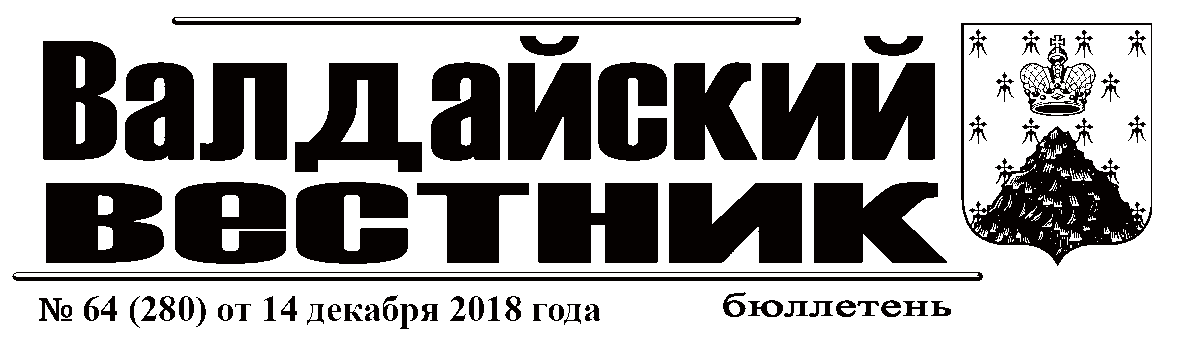 Администрация Валдайского муниципального района сообщает о приёме заявлений о предоставлении в аренду земельного участка для ведения личного подсобного хозяйства, из земель населённых пунктов, расположенного:Новгородская область, Валдайский район, Валдайское городское поселение, г.Валдай, ул.Мелиораторов, площадью 1368 кв.м (ориентир: данный земельный участок расположен на расстоянии ориентировочно  в южном направлении от земельного участка с кадастровым номером 53:03:0101003:12).Граждане, заинтересованные в предоставлении земельного участка, могут подавать заявления о намерении участвовать в аукционе на право заключения договора аренды данного земельного участка.Заявления принимаются в течение тридцати дней со дня опубликования данного сообщения (по 14.01.2019 включительно).Заявления могут быть поданы при личном обращении в бумажном виде через многофункциональный центр предоставления государственных и муниципальных услуг по адресу: Новгородская область, г.Валдай, ул.Гагарина, д.12/2, тел.: 8 (816-66) 2-18-19,  и Администрацию Валдайского муниципального района по адресу: Новгородская область, г.Валдай, пр.Комсомольский, д.19/21, каб.305, тел.: 8 (816-66) 2-25-16.Со схемой расположения земельного участка на бумажном носителе, можно ознакомиться в комитете по управлению муниципальным имуществом      Администрации муниципального района (каб.409), с 8.00 до 17.00 (перерыв на обед с 12.00 до 13.00) в рабочие дни.При поступлении двух или более заявлений права на заключение договора аренды земельного участка предоставляется на торгах.ИНФОРМАЦИОННОЕ СООБЩЕНИЕАдминистрация Валдайского муниципального района сообщает о приёме заявлений о предоставлении в собственность путем продажи земельного участка для ведения личного подсобного хозяйства, из земель населённых пунктов, расположенного:Новгородская область, Валдайский район, Ивантеевское сельское поселение, д.Большое Городно, площадью 1500 кв.м (ориентир: данный земельный участок примыкает с западной стороны к земельному участку с кадастровым номером 53:03:0720001:90).Граждане, заинтересованные в предоставлении земельного участка, могут подавать заявления о намерении участвовать в аукционе по продаже данного земельного участка.Заявления принимаются в течение тридцати дней со дня опубликования данного сообщения (по 14.01.2019 включительно). Заявления могут быть поданы при личном обращении в бумажном виде через многофункциональный центр предоставления государственных и муниципальных услуг по адресу: Новгородская область, г.Валдай, ул.Гагарина, д.12/2, тел.: 8 (8162) 500-252,  и Администрацию Валдайского муниципального района по адресу: Новгородская область, г.Валдай, пр.Комсомольский, д.19/21, каб.305, тел.: 8 (816-66) 46-318.Со схемой расположения земельных участков на бумажном носителе, можно ознакомиться в комитете по управлению муниципальным имуществом Администрации муниципального района (каб.409), с 8.00 до 17.00 (перерыв на обед с 12.00 до 13.00) в рабочие дни.При поступлении двух или более заявлений земельный участок предоставляется на торгах.Будет ли являться доходом перевод денежных средств мне на карту от другого лица,и надо ли вносить данную сумму в налоговую декларацию и платить НДФЛ?В соответствии с пунктом 5 статьи 208 Налогового кодекса Российской Федерации доходами не признаются доходы от операций, связанных с имущественными и неимущественными отношениями физических лиц, признаваемых членами семьи и (или) близкими родственниками в соответствии с Семейным кодексом Российской Федерации, за исключением доходов, полученных указанными физическими лицами в результате заключения между этими лицами договоров гражданско-правового характера или трудовых соглашений.Также на основании пункта 18.1 статьи 217 Налогового кодекса Российской Федерации доходы в денежной форме, получаемые налогоплательщиками от физических лиц в порядке дарения, не подлежат обложению налогом на доходы физических лиц.Обязанность по представлению налоговой декларации по налогу на доходы физических лиц в таких случаях отсутствует.Таким образом, перевод от физического лица безвозмездно на счет другого физического лица вне зависимости от суммы такого перевода не облагается налогом на доходы физических лиц.Вместе с тем денежные средства, поступившие на счет физического лица в качестве оплаты товаров, услуг, вознаграждения за трудовые обязанности или по договорам гражданско-правового характера, признаются доходом такого физического лица, подлежащим обложению налогом на доходы физических лиц в установленном порядке.Разъяснения подготовила:Помощник прокурора Валдайского района                       Вавилина Д.А.АДМИНИСТРАЦИЯ ВАЛДАЙСКОГО МУНИЦИПАЛЬНОГО РАЙОНАП О С Т А Н О В Л Е Н И Е30.11.2018 № 1907О внесении изменений в постановление Администрации Валдайского муниципального района от 25.11.2016 № 1915Администрация Валдайского муниципального района ПОСТАНОВЛЯЕТ:1. Внести изменения в постановление Администрации Валдайского муниципального района от 25.11.2016 № 1915 «Об утверждении муниципальной программы «Совершенствование и содержание дорожного хозяйства на территории Валдайского городского поселения на 2017-2020 годы»:1.1. Заменить в заголовке, пункте 1 постановления, названии, паспорте муниципальной программы слова «…на 2017-2020 годы…» на «…на 2017-2021 годы…»;1.2. Изложить пункт 3 паспорта муниципальной программы в редакции:«3.Цели и задачи муниципальной программы»;1.3. Изложить пункт 4 паспорта муниципальной программы в редакции:«4. Сроки реализации муниципальной программы: 2017-2021 годы»;1.4. Изложить пункт 5 паспорта муниципальной программы в редакции:«5. Объемы и источники финансирования муниципальной программы в целом и по годам реализации (тыс.рублей):»;1.5. Изложить пункт 6 паспорта муниципальной программы в редакции:«6. Ожидаемые конечные результаты реализации муниципальной программы:снижение к 2021 году доли автомобильных дорог общего пользования местного значения, не соответствующих нормативным требованиям;увеличение к 2021 году доли автомобильных дорог общего пользования местного значения, в отношении которых произведен ремонт;улучшение к 2021 году состояния улично-дорожной сети;сокращение к 2021 году числа дорожно-транспортных происшествий с пострадавшими»;1.6. Изложить мероприятия  муниципальной программы «Совершенствование и содержание дорожного хозяйства на территории Валдайского  городского поселения на 2017-2021 годы» в прилагаемой редакции (приложение 1);1.7. Заменить название подпрограммы «Строительство, капитальный ремонт, ремонт и содержание автомобильных дорог общего пользования местного значения на территории Валдайского городского поселения за счет средств областного бюджета и бюджета Валдайского городского поселения» муниципальной программы «Совершенствование и содержание дорожного хозяйства на территории Валдайского городского поселения на 2017-2020 годы» на «Строительство, капитальный ремонт, ремонт и содержание автомобильных дорог общего пользования местного значения на территории Валдайского городского поселения за счет средств областного бюджета и бюджета Валдайского городского поселения» муниципальной программы «Совершенствование и содержание дорожного хозяйства на территории Валдайского городского поселения на 2017-2021 годы».1.8. Изложить пункт 2 паспорта подпрограммы   «Строительство, капитальный ремонт, ремонт и содержание автомобильных дорог общего пользования местного значения на территории Валдайского городского поселения за счет средств областного бюджета и бюджета Валдайского городского поселения» в редакции:«2. Задачи и целевые показатели подпрограммы: »;1.9. Изложить пункт 3 паспорта  подпрограммы «Строительство, капитальный ремонт, ремонт и содержание автомобильных дорог общего пользования местного значения на территории Валдайского городского поселения за счет средств областного бюджета и бюджета Валдайского городского поселения» в редакции:«3. Сроки реализации подпрограммы: 2017-2021 годы»;1.10. Изложить пункт 4 паспорта подпрограммы «Строительство, капитальный ремонт, ремонт и содержание автомобильных дорог общего пользования местного значения на территории Валдайского городского поселения за счет средств областного бюджета и бюджета Валдайского городского поселения» в редакции: «4. Объемы и источники финансирования подпрограммы (тыс. рублей):»;1.11. Изложить пункт 5 паспорта подпрограммы в редакции:«5. Ожидаемые конечные результаты реализации подпрограммы:снижение к 2021году доли автомобильных дорог общего пользования местного значения, не соответствующих нормативным требованиям;увеличение к 2021 году доли автомобильных дорог общего пользования местного значения, в отношении которых произведен ремонт;улучшение к 2021 году состояния улично-дорожной сети»;1.12. Изложить мероприятия подпрограммы «Строительство, капитальный ремонт, ремонт и содержание автомобильных дорог общего пользования местного значения на территории Валдайского городского поселения за счет средств областного бюджета и бюджета Валдайского городского поселения» в прилагаемой редакции (приложение 2); 1.13. Заменить название подпрограммы «Обеспечение безопасности дорожного движения на территории Валдайского городского поселения за счет средств бюджета Валдайского городского поселения» муниципальной программы «Совершенствование и содержание дорожного хозяйства на территории Валдайского городского поселения на 2017-2020 годы» на «Обеспечение безопасности дорожного движения на территории Валдайского городского поселения за счет средств бюджета Валдайского городского поселения» муниципальной программы «Совершенствование и содержание дорожного хозяйства на территории Валдайского городского поселения на 2017-2021 годы»;1.14. Изложить пункт 2 паспорта подпрограммы «Обеспечение безопасности дорожного движения на территории Валдайского городского поселения за счет средств бюджета Валдайского городского поселения»   в редакции:«2. Задачи и целевые показатели подпрограммы: »;1.15. Изложить пункт 3 паспорта подпрограммы «Обеспечение безопасности дорожного движения на территории Валдайского городского поселения за счет средств бюджета Валдайского городского поселения»  в редакции:«3. Сроки реализации подпрограммы: 2017-2021 годы»;1.16. Изложить пункт 4 паспорта подпрограммы «Обеспечение безопасности дорожного движения на территории Валдайского городского поселения за счет средств бюджета Валдайского городского поселения»  в редакции:«4. Объемы и источники финансирования подпрограммы в целом и погодам реализации (тыс.рублей):»;1.17. Изложить пункт 5 паспорта подпрограммы «Обеспечение безопасности дорожного движения на территории Валдайского городского поселения за счет средств бюджета Валдайского городского поселения» в редакции:«5. Ожидаемые конечные результаты реализации подпрограммы:сокращение к 2021 году числа дорожно-транспортных происшествий с пострадавшими.»;2. Постановление вступает в силу с 01 января 2019 года.3. Опубликовать постановление в бюллетене «Валдайский Вестник» и разместить на официальном сайте Администрации Валдайского муниципального района в сети «Интернет».Глава муниципального района		Ю.В.СтадэПриложение 1к постановлению Администрации муниципального районаот 30.11.2018 № 1907Мероприятия муниципальной программы«Совершенствование и содержание дорожного хозяйства на территории Валдайского  городского поселения на 2017-2021 годы»Приложение 2к постановлению Администрации муниципального районаот 30.11.2018 № 1907Мероприятия подпрограммы«Строительство, капитальный ремонт, ремонт и содержание автомобильных дорог общего пользования местного значения на территории Валдайского городского поселения за счет средств областного бюджета и бюджета Валдайского городского поселения»Приложение 3к постановлению Администрации муниципального районаот 30.11.2018 № 1907Мероприятия подпрограммы «Обеспечение безопасности дорожного движения на территории Валдайского городского поселения за счет средств бюджета Валдайского городского поселения»АДМИНИСТРАЦИЯ ВАЛДАЙСКОГО МУНИЦИПАЛЬНОГО РАЙОНАП О С Т А Н О В Л Е Н И Е30.11.2018 № 1909О внесении изменений в постановление Администрации Валдайского муниципального районаот 15.11.2013 № 1681Администрация Валдайского муниципального района ПОСТАНОВЛЯЕТ:1. Внести изменения в постановление Администрации Валдайского муниципального района от 15.11.2013 № 1681 «Об утверждении муниципальной программы «Управление муниципальными финансами Валдайского муниципального района на 2014-2021 годы» (далее муниципальная программа):1.1. Заменить в заголовке, пункте 1 постановления, названии, паспорте муниципальной программы слова «…на 2014-2020 годы» на «…на 2014-2021 годы»;1.2. Изложить муниципальную программу в прилагаемой редакции.2. Опубликовать постановление в бюллетене «Валдайский Вестник» и разместить на официальном сайте Администрации Валдайского муниципального района в сети «Интернет».Глава муниципального района		Ю.В.СтадэПриложениек постановлению Администрации муниципального районаот 30.11.2018 № 1909Муниципальная программа «Управление муниципальными финансами Валдайского муниципального района на 2014-2021 годы»Паспорт муниципальной программы«Управление муниципальными финансами Валдайского муниципального района на 2014-2021 годы»1. Ответственный исполнитель муниципальной программы: комитет финансов Администрации Валдайского муниципального района (далее – комитет).2. Соисполнители муниципальной программы: комитет по управлению муниципальным имуществом муниципального района;Администрация муниципального района.3. Подпрограммы муниципальной программы:«Организация и обеспечение осуществления бюджетного процесса, управление муниципальным долгом»;«Финансовая поддержка поселений»; «Повышение эффективности бюджетных расходов муниципального района».4. Цели, задачи и целевые показатели муниципальной программы:5. Сроки реализации муниципальной программы: 2014-2021 годы.6. Объемы и источники финансирования муниципальной программы в целом и по годам реализации (тыс. рублей):7. Ожидаемые конечные результаты реализации муниципальной программы:качество управления муниципальными финансами будет поддерживаться на уровне I степени (по результатам оценки департамента финансов области );будет обеспечено отсутствие нарушений требований бюджетного законодательства (по результатам оценки департамента финансов области);отношение объема расходов на обслуживание муниципального долга к объему расходов бюджета муниципального района, за исключением объема расходов, которые осуществляются за счет субвенций, предоставляемых из областного бюджета в отчетном финансовом году, сократится до 7%;исполнение бюджета муниципального района по доходам без учета безвозмездных поступлений к первоначально утвержденному уровню будет обеспечено не менее чем на 98%;отсутствие просроченной кредиторской задолженности муниципального района;отношение дефицита бюджета муниципального района (за вычетом объема снижения остатков средств на счетах по учету средств бюджета муниципального района и объема поступлений от продажи акций и иных форм участия в капитале, находящихся в муниципальной собственности, бюджетных кредитов, привлеченных в бюджет муниципального района из областного бюджета) к доходам бюджета муниципального района без учета объема безвозмездных поступлений сократится до 5%;доля средств бюджета муниципального района, проверенных при выполнении контрольных мероприятий, в общем объеме расходов бюджета муниципального района (без учета расходов на обслуживание муниципального долга и межбюджетных трансфертов из областного бюджета) составит не менее 10%;доля возмещенных средств бюджета муниципального района, использованных с нарушением законодательства в финансово-бюджетной сфере, к общей сумме средств, предлагаемых к возмещению в предписаниях по устранению нарушений, составит не менее 90%;удельный вес расходов бюджета муниципального района, формируемых в рамках муниципальных программ, в общем объеме расходов бюджета муниципального района увеличится до 95%;бюджет муниципального района, начиная с 2015 года, будет полностью формироваться в структуре муниципальных программ.Характеристика текущего состояния в сфере реализации муниципальной программыПостановлением Администрации Валдайского муниципального района от 08.09.2011 №1406 утверждена муниципальная целевая программа «Повышение эффективности бюджетных расходов муниципального района Валдайского муниципального района на 2011-2013 годы».В качестве основных направлений реализации данной программы были определены:обеспечение долгосрочной сбалансированности и устойчивости бюджетной системы;внедрение программно-целевых принципов организации деятельности органов местного самоуправления муниципального района;развитие системы муниципального финансового контроля;развитие информационной системы управления муниципальными финансами;повышение качества управления муниципальными финансами.В целях достижения долгосрочной сбалансированности и устойчивости бюджетной системы был реализован ряд мероприятий, связанных с совершенствованием механизмов обеспечения стабильности исполнения расходных обязательств, управления муниципальным долгом, в том числе принят порядок прогнозирования доходов бюджета муниципального района (приказ комитета финансов муниципального района от 19.09.2011 №39 «Об утверждении порядка и методики прогнозирования доходов бюджета Валдайского муниципального района»).Исполнение бюджета муниципального района по налоговым и неналоговым доходам в 2011 году составило 99,8%, а в 2012 году – 98,7%. При этом увеличился объем налоговых и неналоговых доходов бюджета муниципального района по отношению к предыдущим годам: в 2011 году на 11,1%, в 2012 году – на 21,7%. По консолидированному бюджету рост общих объемов налоговых и неналоговых доходов по отношению к предыдущим годам составил: в 2011 году – 112,4%, в 2012 году – 120,5%.Объем муниципального долга Валдайского муниципального района по состоянию на 01.01.2013 составил 20102 тыс. рублей или 11 процентов к общему объему доходов бюджета муниципального района, за исключением безвозмездных поступлений, что составляет 22 процента утвержденного верхнего предела.В 2012 году улучшилась структура муниципального долга – возросла относительная доля бюджетных кредитов, полученных из областного бюджета.Объем расходов бюджета муниципального района, формируемых в рамках целевых программ, за период 2010-2012 годов увеличился с 5% до 11%.В целях развития системы муниципального финансового контроля проводились мероприятия по практическому осуществлению органами местного самоуправления внутреннего финансового контроля. Постановлением Администрации Валдайского муниципального района от 29.03.2011 №465 утвержден Порядок осуществления финансового контроля органами местного самоуправления муниципального района.Основная работа по развитию информационной системы управления муниципальными финансами в 2011-2012 годах была сосредоточена на автоматизации процедур сбора и составления бюджетной отчетности. Внедрение информационных систем в деятельность органов местного самоуправления позволило повысить достоверность представляемыхотчетных данных, сократить временные и финансовые затраты на подготовку отчетности, обеспечить оперативный доступ к информации всех заинтересованных лиц.Одной из основных таких задач, связанных с дальнейшим повышением эффективности и прозрачности использования бюджетных средств, является переход к формированию бюджета муниципального района в рамках муниципальных программ, для чего необходимо подготовить соответствующую нормативную правовую базу, обеспечить разработку органами местного самоуправления муниципального района и последующее утверждение муниципальных программ.Не менее важной задачей является повышение устойчивости бюджета муниципального района за счет последовательного сокращения объема муниципального долга и обеспечения исполнения бюджетного процесса муниципального района в условиях непрерывного изменения требований бюджетного законодательства. Повышение устойчивости консолидированного бюджета района необходимо осуществлять путем обеспечения сбалансированности, устойчивости и дальнейшего снижения дотационности местных бюджетов.Приоритеты и цели политики в сфере реализации муниципальной программыОбщегосударственные приоритеты в сфере управления финансами, в настоящее время установлены:Бюджетным посланием Президента Российской Федерации Федеральному собранию «О бюджетной политике в 2014 - 2016 годах»;основными направлениями бюджетной политики Российской Федерации на 2014-2016 годы;основными направлениями налоговой политики Российской Федерации на 2014-2016 годы; распоряжением Правительства Российской Федерации от 04 марта 2013 года №293-р «Об утверждении государственной программы Российской Федерации «Управление государственными финансами».На территории муниципального района приоритеты в сфере управления финансами установлены основными направлениями социально-экономического развития муниципального района на 2013 год и на плановый период 2014-2015 годы, утвержденными решением Думы муниципального района от 27.12.2012 №169.В соответствии с вышеперечисленными документами муниципальная программа «Управление муниципальными финансами на 2014 – 2021 годы» (далее – муниципальная программа) должна обеспечить проведение сбалансированной и рациональной финансовой политики муниципального района, отвечающей современным требованиям и тенденциям развития бюджетной системы Российской Федерации.Целью настоящей муниципальной программы является проведение эффективной политики в сфере управления финансами, обеспечение долгосрочной сбалансированности, устойчивости бюджетной системы муниципального района.Для достижения цели муниципальной программы предусмотрено решение следующих задач:координация и обеспечение исполнения бюджетного процесса муниципального района;повышение эффективности и прозрачности использования бюджетных средств муниципального района.Решение вышеперечисленных задач осуществляется посредством трех подпрограмм муниципальной программы.Решение задачи «Координация и обеспечение исполнения бюджетного процесса муниципального района» муниципальной программы осуществляется путем реализации подпрограммы «Организация и обеспечение осуществления бюджетного процесса, управление муниципальным долгом». Указанной подпрограммой предусмотрено выполнение мероприятий по:обеспечению исполнения долговых обязательств муниципального района;организации планирования бюджета муниципального района; организации исполнения бюджета муниципального района и составлению отчетности;осуществлению контроля за исполнением бюджета муниципального района;обеспечению деятельности комитета.Решение задачи «Повышение устойчивости бюджетов поселений муниципального района» муниципальной программы осуществляется путем реализации подпрограммы «Финансовая поддержка поселений». Указанной подпрограммой предусмотрено выполнение мероприятий по:оценке качества организации и осуществления бюджетного процесса в поселениях;предоставлению прочих межбюджетных трансфертов бюджетам поселений в виде субсидий на развитие социальной и инженерной инфраструктуры;предоставлению поселениям кредитов на покрытие дефицитов бюджетов и на покрытие временных кассовых разрывов.Решение задачи «Повышение эффективности и прозрачности использования бюджетных средств муниципального района» муниципальной программы осуществляется путем реализации подпрограммы «Повышение эффективности бюджетных расходов муниципального района». Указанной подпрограммой предусмотрено выполнение мероприятий по:обеспечению долгосрочной сбалансированности и устойчивости бюджетной системы;внедрению программно-целевых принципов организации деятельности органов местного самоуправления;развитию информационной системы управления муниципальными финансами;повышению качества управления муниципальными финансами;проведению профессиональной подготовки, переподготовки и повышение квалификации муниципальных служащих в сфере повышения эффективности бюджетных расходов.Успешное решение поставленных задач и достижение цели по итогам реализации муниципальной программы предполагает получение следующих результатов: обеспечение высокого качества управления муниципальными финансами и отсутствие нарушений требований бюджетного законодательства;увеличение доли программных расходов и переход к формированию бюджета муниципального района в структуре муниципальных программ; снижение уровня долговой нагрузки на бюджет муниципального района и расходов на обслуживание муниципального долга;повышение эффективности исполнения бюджета муниципального района по доходам и обеспечение роста налоговых и неналоговых доходов муниципального района;сокращение дефицита бюджета муниципального района.Перечень и анализ социальных, финансово-экономических и прочих рисков
реализации муниципальной программыДостижение запланированных результатов реализации муниципальной программы связано с возникновением и преодолением различных рисков реализации муниципальной программы.Наиболее значимые риски, основные причины их возникновения, перечни предупреждающих и компенсирующих мероприятий приведены ниже.Механизм управления реализацией муниципальной программыКомитет организует реализацию муниципальной программы, несет ответственность за ее результаты, рациональное использование выделяемых на выполнение муниципальной программы финансовых средств.Соисполнители муниципальной программы предоставляют в комитет отчеты о выполнении мероприятий муниципальной программы до 10 июля текущего года и до 01 февраля года, следующего за отчетным.Комитет до 20 июля текущего года и до 01 марта года, следующего за отчетным, готовит полугодовой и годовой отчеты о ходе реализации муниципальной программы, обеспечивает их согласование с первым заместителем Главы администрации муниципального района, обеспечивающим проведение на территории муниципального района мероприятий по исполнению консолидированного бюджета района, в том числе увеличению доходной части бюджета муниципального района, и направляет в комитет экономического развития Администрации муниципального района.Мероприятия муниципальной программы
«Управление муниципальными финансами Валдайского муниципального района на 2014-2021 годы»Паспорт подпрограммы
«Организация и обеспечение осуществления бюджетного процесса, управление муниципальным долгом муниципального района»муниципальной программы «Управление муниципальными финансами Валдайского муниципального района на 2014-2021 годы»Исполнители подпрограммы: комитет финансов Администрации муниципального района.Задачи и целевые показатели:3. Сроки реализации подпрограммы: 2014-2021 годы.4. Объемы и источники финансирования подпрограммы в целом и по годам реализации (тыс. рублей):5. Ожидаемые конечные результаты реализации подпрограммы:качество управления муниципальными финансами будет поддерживаться на уровне I степени (по результатам оценки Департамента финансов области);будет обеспечено отсутствие нарушений требований бюджетного законодательства (по результатам оценки Департамента финансов области);отношение объема расходов на обслуживание муниципального долга к объему расходов бюджета муниципального района, за исключением объема расходов, которые осуществляются за счет субвенций, предоставляемых из областного бюджета в отчетном финансовом году, сократится с 5% до 3%;исполнение бюджета муниципального района по доходам без учета безвозмездных поступлений к первоначально утвержденному уровню будет обеспечено не менее чем на 98%;отсутствие просроченной кредиторской задолженности муниципального района;отношение дефицита бюджета муниципального района (за вычетом размера остатков на счетах по учету средств бюджета муниципального района и объема поступлений от продажи акций и иных форм участия в капитале, находящихся в собственности муниципального района, бюджетных кредитов, привлеченных в бюджет муниципального района из областного бюджета) к доходам бюджета муниципального района без учета объема безвозмездных поступлений сократится с 3% до 2%;доля средств бюджета муниципального района, проверенных при выполнении контрольных мероприятий, в общем объеме расходов бюджета муниципального района (без учета обслуживания муниципального долга и межбюджетных трансфертов из областного бюджета) составит не менее 10%;доля возмещенных средств бюджета муниципального района, использованных с нарушением законодательства в финансово-бюджетной сфере, к общей сумме средств, предлагаемых к возмещению в предписаниях по устранению нарушений, составит не менее 90%.Паспорт подпрограммы«Финансовая поддержка поселений» муниципальной программы «Управление муниципальными финансами Валдайского муниципального района на 2014-2021 годы»1. Исполнители подпрограммы: комитет;2. Задачи и целевые показатели подпрограммы муниципальной программы:3. Сроки реализации подпрограммы: 2014-2021 годы.4. Ожидаемые конечные результаты реализации подпрограммы: будет обеспечено повышение устойчивости бюджетов поселений.Паспорт подпрограммы «Повышение эффективности бюджетных расходов муниципального района» муниципальной программы «Управление муниципальными финансами Валдайского муниципального района на 2014-2021 годы»1. Исполнители подпрограммы:комитет;комитет по управлению муниципальным имуществом муниципального района;комитет экономического развития муниципального района.2. Задачи и целевые показатели подпрограммы муниципальной программы:3. Сроки реализации подпрограммы: 2014-2021 годы.4. Объемы и источники финансирования подпрограммы в целом и по годам реализации (тыс.руб.):5. Ожидаемые конечные результаты реализации подпрограммы:удельный вес расходов бюджета муниципального района, формируемых в рамках муниципальных программ муниципального района, в общем объеме расходов бюджета муниципального района увеличится до 95%;бюджет муниципального района, начиная с 2015 года, будет формироваться в структуре муниципального района программ муниципального района;уровень долговой нагрузки на бюджет муниципального района (отношение объема муниципального долга к общему объему доходов бюджета муниципального района без учета безвозмездных поступлений) сократится до 40%.АДМИНИСТРАЦИЯ ВАЛДАЙСКОГО МУНИЦИПАЛЬНОГО РАЙОНАП О С Т А Н О В Л Е Н И Е05.12.2018 № 1943О районном благотворительном марафоне «Рождественский подарок – 2019»В целях продолжения традиций благотворительности и милосердия и в соответствии с распоряжением Правительства Новгородской области от 12.10.2016 №291-рз «Об областном марафоне «Рождественский подарок» Администрации Валдайского муниципального района ПОСТАНОВЛЯЕТ: 1. Поддержать инициативу Фонда социальной поддержки населения Новгородской области «Сохрани жизнь» о проведении очередного областного благотворительного марафона «Рождественский подарок» и провести районный благотворительный марафон «Рождественский подарок-2019» с 10 декабря 2018 года по 25 января 2019 года в целях оказания практической помощи людям, находящимся в трудной жизненной ситуации.2. Утвердить прилагаемые:состав организационного комитета по подготовке и проведению районного благотворительного марафона «Рождественский подарок-2019»;План мероприятий по подготовке и проведению районного благотворительного марафона «Рождественский подарок – 2019».3. Поручить комитету по социальным вопросам Администрации муниципального района провести необходимую подготовительную работу по организации марафона.4. Комитетам Администрации муниципального района: экономического развития, по организационным и общим вопросам, образования, культуры и туризма, отделу по физической культуре и спорту, Администрациям сельских поселений оказать оргкомитету практическую помощь в проведении районного благотворительного марафона.5. Рекомендовать районной газете «Валдай», обеспечить необходимую информационную поддержку районного благотворительного марафона.6. Всем вышеназванным службам в срок до 22 января 2019 года представить в оргкомитет информацию об участии в проведении районного благотворительного марафона.7.Опубликовать постановление в бюллетене «Валдайский вестник» и разместить на официальном сайте Администрации Валдайского муниципального района в сети «Интернет».8. Контроль за выполнением постановления оставляю за собой.Первый заместитель Главыадминистрации муниципальногорайона					         О.Я.Рудина УТВЕРЖДЕНпостановлением Администрации муниципального районаот 05.12.2018 № 1943СОСТАВорганизационного комитета по подготовке и проведению районного благотворительного марафона «Рождественский подарок-2019»Стадэ Ю.В. - Глава муниципального района, председатель организационного комитета;Рудина О.Я. –первый заместитель Главы Администрации муниципального района, заместитель председателя оргкомитета.Члены оргкомитета:Галяндина М.А.- председатель районной организации общества инвалидов (по согласованию);Дворцов А.Г. - главный специалист отдела по физической культуре и спорту Администрации муниципального района;Дмитриева С.В.- председатель комитета культуры и туризма Администрации муниципального района;Зехов Ю.Н. - председатель комитета по социальным вопросам Администрации муниципального района;Иванова А.В.- председатель комитета образования Администрации муниципального района;Иванова Н.В.- директор ЗАО «Валдай», член попечительского Совета ОАУСО «Валдайский КЦСО» (по согласованию);Козяр Г.А.- председатель комитета экономического развития Администрации муниципального района;Красницкая О.Е.- старший служащий комитета по социальным вопросам Администрации муниципального района;Литвиненко В.П - председатель Думы Валдайского муниципального района (по согласованию);Лукьянова Е.В.- заместитель редактора районной газеты «Валдай» (по согласованию);Ляпко Т.С. - главный служащий комитета по социальным вопросам Администрации муниципального района;Майорова Е.Н.- директор ОАУСО «Валдайский КЦСО» (по согласованию);Моденков С.В. - Глава Едровского сельского поселения (по согласованию);Перегуда С.В.- председатель комитета по организационным и общим вопросам Администрации муниципального района;Петров В.В. - директор МБУ МЦ «Юность» (по согласованию);ПротоиерейИгорь Бойцов - Благочинный Валдайского округа (по согласованию);Усатова Н.Г.- главный врач ГОБУЗ «Валдайской ЦРБ» (по согласованию);Шторих В.А.- специалист 1 категории комитета по организационным и общим вопросам Администрации муниципального района.УТВЕРЖДЕНпостановлением Администрации муниципального районаот 05.12.2018 № 1943План мероприятийпо подготовке и проведению районного благотворительного марафона «Рождественский подарок-2019»АДМИНИСТРАЦИЯ ВАЛДАЙСКОГО МУНИЦИПАЛЬНОГО РАЙОНАП О С Т А Н О В Л Е Н И Е07.12.2018 № 1953О внесении изменений в постановление Администрации Валдайского муниципального района от 22.11.2013 № 1732Администрация Валдайского муниципального района ПОСТАНОВЛЯЕТ:1. Внести изменения в постановление Администрации Валдайского муниципального района от 22.11.2013 № 1732 «Об утверждении муниципальной программы Валдайского муниципального района «Развитие образования и молодежной политики в Валдайском муниципальном районе на 2014–2020 годы»:1.1. Заменить в заголовке, пункте 1 постановления слова «…на 2014-2020 годы…» на «…на 2014-2021 годы…»;1.2. Изложить муниципальную программу в прилагаемой редакции.2. Контроль за выполнением постановления возложить на первого заместителя Главы администрации муниципального района Рудину О.Я.3. Постановление вступает в силу в части 2018 года – с момента принятия, в части 2019-2021 годов – с 01 января 2019 года.4. Опубликовать постановление в бюллетене «Валдайский Вестник» и разместить на официальном сайте Администрации Валдайского муниципального района в сети «Интернет».Первый заместитель Главы администрации муниципального района	         О.Я.Рудина Приложениек постановлению Администрации муниципального районаот 07.12.2018 № 1953Муниципальная программа Валдайского муниципального района «Развитие образования и молодежной политики в Валдайском муниципальном районе на 2014-2020 годы»ПАСПОРТмуниципальной программы Валдайского муниципального района «Развитие образования и молодежной политики в Валдайском муниципальном районе на 2014-2021 годы»1. Ответственный исполнитель муниципальной программы: муниципальное казенное учреждение комитет образования Администрации Валдайского муниципального района (далее комитет образования).2. Соисполнители муниципальной программы:муниципальное бюджетное учреждение «Центр обеспечения муниципальной системы образования» (далее – ЦОМСО);муниципальные образовательные учреждения (далее – ОУ): муниципальные автономные общеобразовательные учреждения (далее – ООУ), муниципальные автономные дошкольные образовательные учреждения (далее – ДОУ), муниципальное автономное учреждение дополнительного образования «Центр «Пульс» г.Валдай» (далее – Центр «Пульс»);муниципальное автономное учреждение Молодежный центр «Юность» (далее Центр «Юность»);комитет по социальным вопросам Администрации муниципального района;комитет культуры и туризма Администрации Валдайского муниципального района (по согласованию);комитет экономического развития Администрации муниципального района (по согласованию);муниципальное бюджетное учреждение «Административно-хозяйственное управление» (по согласованию);отдел по физической культуре и спорту Администрации муниципального района (далее отдел); комитет жилищно-коммунального и дорожного хозяйства Администрации муниципального района (по согласованию);Администрации сельских поселений (по согласованию);Валдайский филиал областного государственного образовательного учреждения среднего профессионального образования «Новгородский агротехнический техникум» (по согласованию);филиал № 2 государственного областного бюджетного учреждения «Новгородский областной центр психолого-педагогической, медицинской и социальной помощи» (по согласованию);	областное автономное учреждение социального обслуживания «Валдайский комплексный центр социального обслуживания» (по согласованию);отдел Министерства внутренних дел России по Валдайского району (по согласованию); государственное областное бюджетное учреждение здравоохранения Валдайская Центральная районная больница (по согласованию);отдел занятости населения государственного областного казенного учреждения «Центр занятости населения Новгородской области» (по согласованию);отдел записи актов гражданского состояния Администрации Валдайского района (по согласованию);отделение в Валдайском районе МО №4 УФМС России по Новгородской области(по согласованию);поисковые отряды, осуществляющие поисковые работы по увековечению памяти погибших при защите Отечества на территории муниципального района (по согласованию);Валдайская районная организация Новгородской областной общественной организации ветеранов (пенсионеров) войны, труда, Вооружённых Сил и правоохранительных органов (по согласованию);Валдайское отделение Союза десантников России (по согласованию);местное отделение ДОСААФ России Валдайского района Новгородской области (по согласованию);районная газета «Валдай» (по согласованию);комитет финансов Администрации Валдайского муниципального района;отдел военного комиссариата Новгородской области по г.Валдай, Валдайскому и Крестецкому районам (далее военкомат) (по согласованию).3. Подпрограммы муниципальной программы:подпрограмма 1«Развитие дошкольного и общего образования в Валдайском муниципальном районе»;подпрограмма 2 «Развитие дополнительного образования в Валдайском муниципальном районе»;подпрограмма 3 «Вовлечение молодежи Валдайского муниципального района в социальную практику»;подпрограмма 4 «Патриотическое воспитание населения Валдайского муниципального района»;подпрограмма 5 «Социальная адаптация детей-сирот и детей, оставшихся без попечения родителей, а также лиц из числа детей-сирот и детей, оставшихся без попечения родителей»;подпрограмма 6 «Обеспечение реализации муниципальной программы в области образования и молодежной политики в Валдайском муниципальном районе».4. Цели, задачи и целевые показатели муниципальной программы:<**> Показатели, определяемые на основе данных ведомственной отчетности5. Сроки реализации государственной программы: 2014 - 2021 годыпервый этап: 2014 - 2015 годы;второй этап: 2016 - 2018 годы;третий этап: 2019 - 2021 годы.6.Объемы и источники финансирования муниципальной программы в целом и по годам реализации (тыс. руб.):7. Ожидаемые конечные результаты реализации муниципальной программы:доступность качественного образования, соответствующего федеральному государственному образовательному стандарту дошкольного образования, для детей в возрасте от 3 до 7 лет – 100%;удельный вес обучающихся образовательных организаций в соответствии с федеральными государственными образовательными стандартами общего образования- 100%;доля детей-инвалидов, получающих общее образование на дому с использованием дистанционных образовательных технологий, от общей численности детей-инвалидов, которым это показано – 100%;доля общеобразовательных учреждений, в которых создана универсальная безбарьерная среда, позволяющая обеспечить совместное обучение инвалидов и лиц, не имеющих нарушений развития, в общем количестве общеобразовательных учреждений – 66,67%;удельный вес лиц, сдавших единый государственный экзамен, от числа выпускников, участвовавших в нем - 98%;удовлетворенность населения качеством общего образования – 60%;доля детей, регулярно занимающихся спортом в объединениях физкультурной направленности, от общего количества детей, района -74%;удельный вес численности молодых людей, вовлеченных в реализуемые органами исполнительной власти муниципального района проекты и программы в сфере поддержки талантливой молодежи, в общем количестве молодежи в возрасте от 14 до 30 лет увеличится до 24,0 %;доля молодежи, принимающей участие в добровольческой деятельности, от общего числа молодежи увеличится до 12,5%;доля населения муниципального района, участвующая в мероприятиях патриотической направленности от общего числа населения области, увеличится до 56%;количество населения муниципального района, вовлеченного в поисковую деятельность, увеличится до 75 человек;число детей, регулярно занимающихся спортом и готовых продолжить свое спортивное совершенствование в организациях, осуществляющих спортивную подготовку, рост физической подготовленности детей и снижение заболеваемости увеличится;число детей в возрасте от 5 до 18 лет, обучающихся по дополнительным образовательным программам, в общей численности детей этого возраста увеличится до 99.5%доля детей-сирот и детей, оставшихся без попечения родителей, переданных на воспитание в семьи, в общей численности детей-сирот и детей, оставшихся без попечения родителей, увеличится;сокращение количества детей-сирот, а также лиц из числа детей-сирот, имеющих и не реализовавших право на обеспечение жилыми помещениями по договорам найма специализированных жилых помещений;доля детей в возрасте от 5 до 18 лет, получающих дополнительное образование с использованием сертификата дополнительного образования, в общей численности детей, получающих дополнительное образование за счёт бюджетных средств увеличится до 100 процентов;доля детей в возрасте от 5 до 18 лет, использующих сертификаты дополнительного образования в статусе сертификатов персонифицированного финансирования, увеличится до 5 процентов.Характеристика текущего состояния, приоритеты и цели муниципальной политики в сфере образования и молодежнойполитики в Валдайском муниципальном районе Дошкольное и общее образованиеВ образовательных учреждениях, подведомственных комитету образования Администрации Валдайского муниципального района, реализующих программы дошкольного образования создано 1429 мест для детей дошкольного возраста. Охват детей в возрасте от 1 года до 7 лет различными формами дошкольного образования составляет – 87,4%. Удовлетворенность потребности населения области в услугах дошкольного образования – 55,6%, доступность дошкольного образования для детей в возрасте от 3 до 7 лет – 100%.Развитие вариативных форм дошкольного образования направлено на сохранение показателя отсутствия очередности детей в возрасте от 3 до 7 лет на получение услуг дошкольного образования. Обеспеченность детей дошкольного возраста местами в дошкольных образовательных организациях достигнет 945,96 мест на 1000 детей. С учетом прогноза демографической ситуации для обеспечения доступности дошкольного образования на территории муниципального района будет продолжена реализация комплекса мероприятий по созданию дополнительных мест для детей дошкольного возраста, инфраструктуры, обеспечивающей сопровождение раннего развития детей. Отсутствие очередей в детские сады является показателем социальной стабильности в Валдайском муниципальном районе. Задача, стоящая перед дошкольным образованием района, - сохранение 100 процентов доступности дошкольного образования для детей в возрасте от трех до семи лет. Следует также учитывать, что дошкольное образование не является обязательным, и некоторая доля граждан может не воспользоваться предоставленными возможностями.Система общего образования включает в себя 7 общеобразовательных учреждений с контингентом обучающихся 2229 человек, в том числе гимназий – 1, средних общеобразовательных школ - 5, основных общеобразовательных школ – 1, филиалов общеобразовательных учреждений - 4. В сельской местности расположено 56% школ района и 100% филиалов. Доля обучающихся в старших классах с углубленным или профильным изучением отдельных предметов составляет 100%. К 2020 году планируется обеспечить возможность выбора индивидуальной траектории освоения образовательных программ (в образовательных организациях всех форм собственности и их сетях, в формах семейного, дистанционного образования, самообразования).Детям-инвалидам предоставляется возможность получения качественного общего образования по выбору в форме дистанционного, специального или инклюзивного обучения.В 10% школ района создана универсальная безбарьерная среда, позволяющая обеспечить совместное обучение детей-инвалидов и детей, не имеющих нарушений развития. Для обеспечения равного доступа к образованию для всех обучающихся с учетом разнообразия особых образовательных потребностей и индивидуальных возможностей необходимо продолжить работу в этом направлении и обеспечить к 2020 году создание соответствующих условий в 66% школ муниципального района. Создание для детей-инвалидов, обучающихся на дому, доступного и качественного образования обеспечено использованием в их обучении технологий дистанционного образования. На сегодняшний день обучение с использованием дистанционных образовательных технологий организовано для всех нуждающихся в таком обучении детей-инвалидов. Для приведения системы общего образования муниципального района к уровню, соответствующему современным стандартам, формируется оптимальная структура сети учреждений общего образования. В 2012 году утверждена муниципальная программа мероприятий по оптимизации сети общеобразовательных учреждений области на 2012-2015 годы. В 2013 году кардинально изменилась сеть сельских школ. В результате реализации мероприятий программы реструктуризации сети в 2013 году в районе сеть учреждений, реализующих общее образование, представлена в количестве 7 общеобразовательных школ, 4 филиалов общеобразовательных школ. В последующие годы предусмотрено создание 3 базовых школ, которые призваны обеспечить современное и качественное образование за счет привлечения материально-технических, финансовых и кадровых ресурсов в условиях реализации федеральных государственных образовательных стандартов, а также развития форм дистанционного обучения школьников.Задача обеспечения удовлетворительного уровня базовой инфраструктуры в соответствии с федеральными государственными образовательными стандартами общего образования, включает основные виды благоустройства, свободный высокоскоростной доступ к современным образовательным ресурсам и сервисам сети Интернет, спортивные сооружения. Общественность (родители, работодатели, местное сообщество) будет непосредственно включена в управление образовательными организациями и оценку качества образования. Повысится удовлетворенность населения качеством образовательных услуг.Средняя заработная плата педагогических работников общеобразовательных организаций составит не менее 100 процентов от средней заработной платы по экономике области, а педагогических работников дошкольных образовательных организаций - не менее 100 процентов к средней заработной плате в общем образовании региона. Повысится привлекательность педагогической профессии и уровень квалификации преподавательских кадров.Дополнительное образованиеВозможность получения дополнительного образования детьми обеспечивается организациями в сфере образования, культуры, спорта и др., подведомственными Администрации Валдайского муниципального района. Дополнительное образование является обязательным компонентом обучения в соответствии с утвержденными федеральными государственными образовательными стандартами общего образования. Особенностью существующей сферы дополнительного образования детей является ее интеграционный и межведомственный характер. Современное дополнительного образования детей реализуется в учреждениях дополнительного образования детей, общеобразовательных школах, дошкольных учреждениях охватывает различные сферы деятельности и интересов – образование, культуру и искусство, физическую культуру и спорт.Выявлением и сопровождением детской одаренности занимаются педагоги, как на уровне общеобразовательных учреждений, так и в системе дополнительного образования. В системе дошкольного образования реализуются программы, направленные на развитие способностей детей дошкольного возраста. Реализуются муниципальные проекты по гражданско-патриотическому, экологическому образованию, формированию лидерской компетенции, способности к самоопределению. Проводятся конференции, конкурсы, олимпиады, акции, способствующие проявлению предметной, метапредметной, творческой и спортивной одаренности обучающихся. Осуществляется финансовая поддержка учащихся, имеющих достижения в различных видах деятельности. Целью муниципальной программы является создание условий для модернизации и устойчивого развития сферы дополнительного образования детей, обеспечивающих увеличение качества и разнообразия ресурсов для социальной адаптации, разностороннего развития и самореализации подрастающего поколения, формирования у него ценностей и компетенций для профессионального и жизненного самоопределения.Развитие сферы дополнительного образования детей будет построено на принципах:вариативности и многообразия видов социально-творческой деятельности детей;обеспечения доступности и свободы выбора программ;поддержки программ, ориентированных на группы детей, требующие особого внимания государства и общества (дети из группы социального риска, дети с ограниченными возможностями здоровья, дети из семей с низким социально-экономическим статусом);развития системы дополнительного образования детей как составляющей национальной системы поиска и поддержки талантов;информационной прозрачности, обеспечения доступа к полной и объективной информации о содержании деятельности, качестве услуг и работ.Реализация Программы позволит добиться следующих показателей:повышение удовлетворенности населения качеством услуг дополнительного образования детей увеличение к 2020 году числа детей в возрасте от 5 до 18 лет, обучающихся по дополнительным образовательным программам, в общей численности детей этого возраста до 99,5%;расширение доступа к услугам дополнительного образования детей с ограниченными возможностями здоровья, детей из малоимущих семей, детей-сирот, детей мигрантов за счет использования инструментов адресной поддержки;внедрение эффективных механизмов использования потенциала каникулярного времени для дополнительного образования детей; реализация эффективных механизмов использование потенциала организаций культуры, спорта;предоставление возможностей детям для социальной практики, самоорганизации по месту жительства, участие в клубной деятельности, отдыхе и оздоровлении с учетом использования инновационных форм их организации в муниципальном районе;увеличение числа детей, включенных в инновационные образовательные программы, направленные на уменьшение рисков социализации, детей, систематически занимающихся физической культурой и спортом, туризмом, краеведением, техническим творчеством, школьников, участвующих в социальных проектах, общественной деятельности, фестивально-конкурсном движении;увеличение числа детей, регулярно занимающихся спортом и готовых продолжить свое спортивное совершенствование в организациях, осуществляющих спортивную подготовку, рост физической подготовленности детей и снижение заболеваемости.Социально-экономическая эффективность Программы:формирование мотивации детей и молодежи к участию в реализации современных программ дополнительного образования детей по приоритетным направлениям (исследовательская, проектно-конструкторская деятельность и др.) и получению дальнейшего профильного профессионального образования;повышение жизненных шансов детей из семей с низким социально-экономическим статусом на успешную социализацию и самореализацию;формирования элиты страны (научной, культурной) через выявление талантливых детей в самых разных областях и развитие их способностей;сокращение преступности среди несовершеннолетних;снижение масштабов распространения в подростковой среде курения, алкоголизма;появление подростковых и молодёжных объединений и сообществ, ориентированных на профессионализацию и потребление интеллектуального продукта посредством ДОД.Молодежная политикаРоссия – федеративное государство, в котором миссия образования включает и консолидацию российской гражданской нации, и укрепление единства страны. Поэтому четвертым системным приоритетом является укрепление единства образовательного пространства России, что предполагает: проведение единой политики в области содержания образования, распространение лучших практик регионального управления образованием на все регионы России.Вместе с тем на различных уровнях образования выделяются свои приоритеты, отвечающие сегодняшним проблемам и долгосрочным вызовам. Они подробно описаны в соответствующих подпрограммах Программы.Наряду с перечисленными приоритетами при формировании основных мероприятий Программы учитывались изменения, отраженные в Федеральном законе "Об образовании в Российской Федерации", утвержденном 29.12. 2012 году.Стратегической целью государственной молодежной политики является создание условий для успешной социализации и эффективной самореализации молодежи, развитие потенциала молодежи и его использование в интересах инновационного социально ориентированного развития муниципального района.На 01 января 2011 года в муниципальном районе проживало 5872 человека, что составляет 23,5 процента от численности населения муниципального района Программа определяет приоритетные направления государственной молодежной политики на территории Валдайского муниципального района на 2014-2020 годы и меры ее реализации.Реализация государственной политики в данной сфере деятельности будет осуществляться по следующим приоритетным направлениям:вовлечение молодежи в социальную практику и ее информирование о потенциальных возможностях саморазвития, обеспечение поддержки научной, творческой и предпринимательской активности молодежи;формирование целостной системы поддержки обладающей лидерскими навыками, инициативной и талантливой молодежи;гражданское образование и патриотическое воспитание молодежи, содействие формированию правовых, культурных и нравственных ценностей среди молодежи.Вовлечение молодежи в социальную практику - один из главных инструментов развития муниципального района, повышения благосостояния его граждан и совершенствования общественных отношений. Именно молодежь является наиболее перспективным объектом государственных инвестиций, поэтому создание условий для успешной социализации и эффективной самореализации молодежи, развития потенциала молодежи и его использования в интересах инновационного развития муниципального района является одной из приоритетных задач развития муниципального района.Несмотря на достигнутые результаты в ходе реализации приоритетных направлений государственной молодежной политики на территории муниципального района имеется ряд проблем, отрицательно влияющих на развитие инновационного потенциала молодежи: недостаточное инфраструктурное обеспечение молодежной политики, включая кадровое обеспечение и уровень подготовки кадров; недостаток информированности молодежи о реализации молодежной политики на территории муниципального района и развитии ее творческого потенциала;недостаток социальной ответственности среди отдельных слоев молодежи; недостаточная систематизация работы с талантливой молодежью;отсутствие целостной системы поддержки молодых людей, оказавшихся в трудной жизненной ситуации;сложности трудоустройства молодежи, в том числе временного;недостаточный уровень вовлеченности молодежи в социальную практику.Актуальной остается задача недопущение вовлечения молодежи в террористическую деятельность.Для решения указанных проблем необходимо применить комплексный подход: проведение мероприятий, направленных на развитие творческого потенциала различных категорий молодежи, поддержку молодых людей, находящихся в трудной жизненной ситуации, молодых семей, организацию временной трудовой занятости молодежи, а также мероприятий, способствующих решению проблем социальной адаптации и самореализации молодежи, гармонизации межнациональных и межрелигиозных отношений в молодежной среде.Необходимо также обеспечить проведение мероприятий по обучению, подготовке и повышению квалификации молодых специалистов, информационно-аналитических и научно-методических мероприятий, обеспечивающих реализацию государственной молодежной политики.В значительной мере решение этих задач будет способствовать увеличению вклада молодежи в социально-экономическое развитие муниципального района.	Патриотическое воспитание населения Валдайского муниципального районаПатриотическое воспитание населения является важной задачей государственной политики. Именно патриотизм является консолидирующим началом российского общества. Через патриотическое воспитание формируется созидательная, активная позиция населения, в том числе молодежи, обеспечивающая ее готовность и способность к действиям во благо Родины.В Концепции долгосрочного социально-экономического развития Российской Федерации на период до 2020 года, утвержденной распоряжением Правительства Российской Федерации от 17 ноября 2008 года №1662-р (далее - Концепция), одной из основных определена задача гражданского образования и патриотического воспитания молодежи, содействие формированию правовых, культурных и нравственных ценностей среди молодежи. В соответствии с Концепцией определена цель патриотического воспитания населения муниципального района - дальнейшее развитие и совершенствование системы патриотического воспитания, направленного на формирование у населения муниципального района высокого патриотического сознания, готовности к выполнению конституционных обязанностей и способности к позитивному изменению социальной среды, развитию и укреплению общества и государства. В муниципальном районе сложилась система патриотического воспитания молодежи. МАУ Молодежный центр «Юность» - учреждение сферы молодежной политики, имеющее давние традиции патриотического воспитания молодежи. Сложилась система проведения традиционных патриотических мероприятий.  На территории муниципального района функционируют три поисково-исследовательских отряда.В МАУ Молодежном центре «Юность» есть условия и необходимая база для организации гражданско-патриотического воспитания не только воспитанников «Юности», но и молодежи образовательных учреждений, а именно: оборудован класс допризывной подготовки молодежи, работает музей боевой славы им. Я.Ф.Павлова, оформлены стенды о военно-патриотической истории российского государства, государственной символике РФ, организована работа кинолектория, с 2012 года начал работу Центр гражданско-патриотического воспитания и допризывной подготовки молодёжи, заключены договора о совместной деятельности по организации гражданско-патриотического воспитания с образовательными учреждениями.  Частично решает проблему подготовленности призывников к службе в армии организация работы Центра допризывной подготовки. Функционирование системы патриотического воспитания населения муниципального района осложняется рядом проблем, требующих решения:недостаточное информационно-методическое обеспечение системы патриотического воспитания населения муниципального района и допризывной подготовки молодежи к военной службе;недостаточная организация межведомственного взаимодействия по патриотическому воспитанию населения муниципального района и допризывной подготовки молодежи к военной службе в ходе подготовки и проведения мероприятий патриотической направленности;недостаточный уровень вовлеченности молодежи в деятельность патриотических формирований муниципального района и гражданские социально значимые инициативы;снижение мотивации у молодежи к выполнению конституционного долга по защите Отечества;недостаточная результативность деятельности по увековечению памяти погибших при защите Отечества на территории муниципального района и использованию поисковой работы в вопросах патриотического воспитания.Для преодоления сложившейся ситуации необходимо применить комплексный подход к решению проблем в сфере патриотического воспитания населения муниципального района. Социальная адаптация детей-сирот и детей, оставшихся без попечения родителей, а также лиц из их числаВ Валдайском районе проживает 140 детей-сирот и детей, оставшихся без попечения родителей. В число наиболее актуальных задач в сфере защиты прав детей-сирот, а также лиц из числа детей-сирот входит задача совершенствования системы их социальной адаптации, включая семейное устройство, социально-психологическое сопровождение, обеспечение жильем, оказание содействия в получении профессионального образования.Актуальность и значимость данной проблемы нашли отражение в Послании Президента Российской Федерации Д.А.Медведева Федеральному Собранию Российской Федерации 30 ноября 2010 года и направленных на его реализацию поручениях Президента Российской Федерации, в которых поставлена задача разработки и реализации программ социальной адаптации и сопровождения детей-сирот.Как правило, дети-сироты, а также лица из числа детей-сирот испытывают серьезные проблемы с адаптацией в обществе, продолжением образования и трудоустройством, отличаются социальной дезадаптированностью и высоким уровнем конфликтности, нуждаются в различных видах социально-педагогической и психологической помощи, организации сопровождения при переходе на независимое проживание.Несмотря на комплекс осуществляемых мероприятий процесс социальной адаптации детей-сирот, а также лиц из числа детей-сирот имеет затруднения. Вхождение детей-сирот в самостоятельную жизнь зачастую сопряжено со сложностями и не всегда проходит успешно, поскольку они не всегда могут воспользоваться предоставленными социальными льготами и гарантиями, защитить собственные права, установить контакт с окружающими людьми. К негативным последствиям ведет также потребительское отношение, формирующееся у них при жизни на полном государственном обеспечении, низкая социальная активность, неумение строить жизнь по социально-культурным нормам и правилам. В связи с этим в районе реализуется принцип приоритетности семейных форм устройства детей-сирот и детей, оставшихся без попечения родителей (усыновление (удочерение), опека и попечительство, приемная семья). Приоритетным направлением социально-экономического развития Валдайского муниципального района в сфере образования является формирование условий для социальной адаптации детей, утративших попечение родителей. Успешная социализация будет содействовать вовлечению детей-сирот, а также лиц из числа детей-сирот в полноценную жизнь общества, повышению качества жизни молодых людей, оказавшихся в трудной жизненной ситуации.Особое внимание необходимо уделять жилищным правам детей-сирот, а также лиц из числа детей-сирот, включая сохранение права собственности на жилое помещение или права пользования жилым помещением, либо право на получение жилого помещения. Как показывает практика, отсутствие жилого помещения является одним из наиболее существенных факторов риска их дезадаптации.Поддержка детей-сирот, а также лиц из числа детей-сирот в Валдайском муниципальном районе, оказавшихся в трудной жизненной ситуации, в устройстве их на воспитание в семьи, при переходе на независимое проживание, помощь в реализации их законных прав и интересов, а также содействие в улучшении их социального статуса и подготовке к самостоятельной жизни могут быть осуществлены только посредством программно-целевых методов.Основные показатели и анализ социальных, финансово-экономическихи прочих рисков реализации муниципальной программыОхарактеризуем основные показатели реализации муниципальной программы:«доступность дошкольного образования (отношение численности детей 3 - 7 лет, которым предоставлена возможность получать услуги дошкольного образования, к численности детей в возрасте 3 - 7 лет, скорректированной на численность детей в возрасте 5 - 7 лет, обучающихся в школе)» характеризует обеспечение законодательно закрепленных гарантий доступности дошкольного образования. «удельный вес обучающихся образовательных организаций в соответствии с федеральными государственными образовательными стандартами общего образования» характеризует реализацию требований федеральных государственных образовательных стандартов к условиям обучения (кадровым, материально-техническим, финансовым и иным условиям);«доля детей-инвалидов, получающих общее образование на дому с использованием дистанционных образовательных технологий, от общей численности детей-инвалидов, которым это показано», а также «доля общеобразовательных учреждений, в которых создана универсальная безбарьерная среда, позволяющая обеспечить совместное обучение инвалидов и лиц, не имеющих нарушений развития, в общем количестве общеобразовательных учреждений» отражают доступность качественного образования для лиц с ограниченными возможностями здоровья;«отношение среднего балла единого государственного экзамена (в расчете на 1 предмет) в 10 процентах школ с лучшими результатами единого государственного экзамена к среднему баллу единого государственного экзамена (в расчете на 1 предмет) в 10 процентах школ с худшими результатами единого государственного экзамена» характеризует равенство доступа к качественным образовательным услугам, позволяет оценить эффективность реализации плана по оптимизации сети общеобразовательных учреждений;«доля выпускников муниципальных общеобразовательных учреждений, не сдавших единый государственный экзамен, в общей численности выпускников муниципальных общеобразовательных учреждений» отражает качество подготовки выпускников общеобразовательных учреждений.  «удовлетворенность населения качеством общего образования» является интегративным показателем и характеризует учет потребностей населения в предоставлении образовательных услуг.  «доля детей в возрасте 5-18 лет, охваченных программами дополнительного образования, (получающих услуги дополнительного образования), в общей численности детей в возрасте 5-18 лет, (%)» характеризует услуги дополнительного образования как средство профильного образования и социализации детей и молодёжи, их социального и профессионального самоопределения, как систему, выполняющую функцию расширения возможностей образовательных стандартов, удовлетворяющую образовательные потребности, нереализуемые в других учебных заведениях. «доля учащихся, принимающих участие в творческих мероприятиях, от общего количества учащихся, (%)» характеризует увеличение числа детей, включенных в инновационные образовательные программы, направленные на уменьшение рисков социализации, детей, систематически занимающихся физической культурой и спортом, туризмом, краеведением, техническим творчеством, школьников, участвующих в социальных проектах, общественной деятельности, фестивально - конкурсном движении.   «доля детей, регулярно занимающихся спортом в объединениях физкультурной направленности, от общего количества детей в области, (%)», «Уровень физической подготовленности детей, (%)» характеризует увеличение числа детей, регулярно занимающихся спортом и готовых продолжить свое спортивное совершенствование в организациях, осуществляющих спортивную подготовку, рост физической подготовленности детей и снижение заболеваемости, профилактику негативных явлений в молодёжной среде.  «удельный вес численности молодых людей, вовлеченных в реализуемые органами исполнительной власти области проекты и программы в сфере поддержки талантливой молодежи, в общем количестве молодежи в возрасте от 14 до 30 лет, %» характеризует комплекс мероприятий, направленных на выявление, поддержку и поощрение талантливой молодежи, осуществляющей общественную и социально-значимую деятельность, лидеров ученического, студенческого самоуправления, лидеров и руководителей общественных организаций. «удельный вес численности молодых людей, вовлеченных в реализуемые органами исполнительной власти области проекты и программы в сфере поддержки талантливой молодежи, в общем количестве молодежи в возрасте от 14 до 30 лет, %» характеризует комплекс мероприятий, направленных на выявление, поддержку и поощрение талантливой молодежи, осуществляющей общественную и социально-значимую деятельность, лидеров ученического, студенческого самоуправления, лидеров и руководителей общественных организаций.  «доля молодежи, принимающей участие в добровольческой деятельности, от общего числа молодежи» характеризует повышение социальной активности молодежи, ее активное участие в жизни общества, предупреждение деструктивного и девиантного поведения.  «количество населения муниципального района, вовлеченного в поисковую деятельность» характеризует социальную и трудовую активность населения области, его вклад в развитие поисковой деятельности.  «доля населения области, участвующего в мероприятиях патриотической направленности от общего числа населения области» характеризует формирование у граждан высокого патриотического сознания, отражает динамику состояния патриотического воспитания населения; «доля детей-сирот и детей, оставшихся без попечения родителей, переданных на воспитание в семьи, от общей численности детей-сирот и детей, оставшихся без попечения родителей»«результативность использования субсидии, предоставляемой области в текущем финансовом году для обеспечения жилыми помещениями детей-сирот, а также лиц из числа детей-сирот, подлежащих обеспечению жилыми помещениями, по договорам найма специализированных жилых помещений (%)» «доля обучающихся в учреждениях профессионального образования из числа выпускников учреждений для детей-сирот (%)»К основным рискам реализации муниципальной программы относятся:Финансово-экономические риски - недофинансирование мероприятий муниципальной программы или их недостаточность. Финансово-экономические риски связаны с возможным недофинансированием ряда мероприятий, в которых предполагается софинансирование деятельности по достижению целей муниципальной программы. Минимизация этих рисков возможна через заключение соглашений, договоров о реализации мероприятий, направленных на достижение целей муниципальной программы, через институционализацию механизмов софинансирования.Нормативные правовые риски - непринятие или несвоевременное принятие необходимых нормативных актов, влияющих на мероприятия муниципальной программы. Нормативные риски связаны с внесением изменений в федеральное и областное законодательство, что потребуют внесения соответствующих изменений в муниципальную программу, что повлияет на выполнение мероприятий и достижение целейОрганизационные и управленческие риски - недостаточная проработка вопросов, решаемых в рамках муниципальной программы, низкий уровень подготовки управленческих кадров по реализуемым мероприятиям, отставание от сроков реализации мероприятий, проблемы во взаимодействии с соисполнителями муниципальной программы. Организационные и управленческие риски. Ошибочная организационная схема и слабый управленческий потенциал (в том числе недостаточный уровень квалификации для работ с новыми инструментами) могут приводить к неэффективному управлению процессом реализации муниципальной программы, несогласованности действий основного исполнителя и участников, низкому качеству реализации программных мероприятий на территориальном уровне и уровне образовательных организаций. Устранение риска возможно за счет организации единого координационного органа по реализации муниципальной программы и обеспечения постоянного и оперативного мониторинга (в том числе социологического) реализации муниципальной программы и ее подпрограмм, а также за счет корректировки программы на основе анализа данных мониторинга. Важным средством снижения риска является проведение аттестации и переподготовка управленческих кадров системы образования, а также опережающая разработка инструментов мониторинга до начала реализации программы.Социальные риски, связанные с сопротивлением населения, профессиональной общественности и политических партий, и движений целям и реализации муниципальной программы. Социальные риски могут реализоваться в сопротивлении общественности осуществляемым изменениям, связанном с недостаточным освещением в средствах массовой информации целей, задач и планируемых в рамках муниципальной программы результатов, с ошибками в реализации мероприятий Программы, с планированием, недостаточно учитывающим социальные последствия. Минимизация названного риска возможна за счет обеспечения широкого привлечения общественности к обсуждению целей, задач и механизмов развития образования, а также публичного освещения хода и результатов реализации муниципальной программы. Риски, связанные с недостаточным финансированием мероприятий со стороны Администрации Валдайского муниципального района, необходимых для достижения поставленных целей муниципальной программы.Устранение (минимизация) рисков связано с качеством планирования реализации муниципальной программы, обеспечением мониторинга ее реализации и оперативного внесения необходимых изменений.Механизм управления реализацией муниципальной программыМуниципальная программа реализуется в соответствии с прилагаемыми подпрограммами.Контроль за реализацией муниципальной программы осуществляет заместитель Главы администрации муниципального района, курирующий вопросы образования и молодежной политики.Координацию выполнения мероприятий муниципальной программы и непосредственный контроль за ходом ее реализации осуществляет комитет образования.Мониторинг муниципальной программы осуществляет комитет образования.Мероприятия муниципальной программыПаспорт подпрограммы«Развитие дошкольного и общего образования в Валдайском муниципальном районе»муниципальной программы Валдайского муниципального района«Развитие образования и молодежной политики в Валдайском муниципальном районе на 2014-2021 годы»1. Исполнители подпрограммы:комитет образования Администрации Валдайского муниципального района (далее – комитет образования); муниципальное бюджетное учреждение «Центр обеспечения муниципальной системы образования» (далее – ЦОМСО);муниципальные образовательные учреждения (далее – ОУ): муниципальные автономные общеобразовательные учреждения (далее – ООУ), муниципальные автономные дошкольные образовательные учреждения (далее – ДОУ)2. Задачи и целевые показатели подпрограммы муниципальной программы:<**> Показатели, определяемые на основе данных ведомственной отчетности3. Сроки реализации подпрограммы: 2014-2021 годы4. Объемы и источники финансирования подпрограммы в целом и по годам реализации (тыс. рублей):5. Ожидаемые конечные результаты реализации подпрограммы:обеспечение доступности дошкольного образования для детей в возрасте от трех до семи лет;повышение эффективности образования за счет: внедрения новых образовательных стандартов на всех ступенях и уровнях образования, развития новых форм дошкольного образования;удельный вес лиц, сдавших единый государственный экзамен, от числа выпускников, участвовавших в нем – 98%;доля детей-инвалидов, получающих общее образование на дому с использованием дистанционных образовательных технологий, от общей численности детей-инвалидов, которым это показано – 100%  удельный вес численности учителей в возрасте до 30 лет в общей численности учителей общеобразовательных организаций – 6%;доля обучающихся в муниципальных общеобразовательных учреждениях, и занимающихся во вторую смену, в общей численности обучающихся в муниципальных общеобразовательных учреждениях (процентов) – 0%;доля муниципальных образовательных учреждений, реализующих программы общего образования, здания которых находятся в аварийном состоянии или требуют капитального ремонта, в общей численности муниципальных образовательных учреждений, реализующих программы общего образования – 0%.Мероприятия подпрограммы«Развитие дошкольного и общего образования в Валдайском муниципальном районе» муниципальной программы Валдайского муниципального района «Развитие образования и молодежной политики в Валдайском муниципальном районе на 2014-2021 годы»Паспорт подпрограммы«Развитие дополнительного образования в Валдайском муниципальном районе»муниципальной программы Валдайского муниципального района «Развитие образования и молодежной политики в 
Валдайском муниципальном районе на 2014-2021годы»1. Исполнители подпрограммы:комитет образования Администрации Валдайского муниципального района (далее – комитет образования);комитет финансов Администрации Валдайского муниципального районаСоисполнителимуниципальное бюджетное учреждение «Центр обеспечения муниципальной системы образования» (далее – ЦОМСО); муниципальные образовательные учреждения (далее – ОУ): муниципальные автономные общеобразовательные учреждения (далее – ООУ), муниципальное автономное учреждение дополнительного образования (далее – Центр «Пульс»); муниципальное автономное учреждение Молодежный центр «Юность» (далее – Центр «Юность»)отдел по физической культуре и спорту Администрации муниципального района (далее отдел по физической культуре и спорту);комитет по социальным вопросам Администрации муниципального района (далее – комитет по социальным вопросам);комитет культуры и туризма Администрации Валдайского муниципального района (по согласованию);муниципальное бюджетное учреждение «Административно-хозяйственное управление» (по согласованию).2. Задачи и целевые показатели подпрограммы:3. Сроки реализации подпрограммы: 2014-2021 годы.4.Объемы и источники финансирования подпрограммы в целом и по годам реализации (тыс. рублей):5. Ожидаемые конечные результаты реализации подпрограммы:Реализация подпрограммы позволит добиться следующих показателей:повышение удовлетворенности населения качеством услуг дополнительного образования детей увеличение к 2020 году числа детей в возрасте от 5 до 18 лет, обучающихся по дополнительным образовательным программам, в общей численности детей этого возраста до 99,5%,расширение доступа к услугам дополнительного образования детей с ограниченными возможностями здоровья, детей из малоимущих семей, детей-сирот, детей мигрантов за счет использования инструментов адресной поддержки;повышение удовлетворенности населения качеством услуг дополнительного образования детей;внедрение эффективных механизмов использования потенциала каникулярного времени для дополнительного образования детей; предоставление возможностей детям для социальной практики, самоорганизации по месту жительства, участие в клубной деятельности, отдыхе и оздоровлении с учетом использования инновационных форм их организации в области; увеличение числа детей, включенных в инновационные образовательные программы, направленные на уменьшение рисков социализации, детей, систематически занимающихся физической культурой и спортом, туризмом, краеведением, техническим творчеством, школьников, участвующих в социальных проектах, общественной деятельности, фестивально-конкурсном движении;увеличение числа детей, регулярно занимающихся спортом и готовых продолжить свое спортивное совершенствование в организациях, осуществляющих спортивную подготовку, рост физической подготовленности детей и снижение заболеваемости;увеличится доля детей в возрасте от 5 до 18 лет, получающих дополнительное образование с использованием сертификата дополнительного образования, в общей численности детей, получающих дополнительное образование за счёт бюджетных средств до 100 процентов;увеличится доля детей в возрасте от 5 до 18 лет, использующих сертификаты дополнительного образования в статусе сертификатов персонифицированного финансирования до 5 процентов;увеличение детей, получивших дополнительное образование с использованием сертификата дополнительного образования.Мероприятия подпрограммы«Развитие дополнительного образования в Валдайском муниципальном районе» муниципальной программы Валдайского муниципального района «Развитие образования и молодежной политики в Валдайском муниципальном районе на 2014-2020 годы»Паспорт подпрограммы«Вовлечение молодежи Валдайского муниципального района в социальную практику» муниципальной программы Валдайского муниципального района «Развитие образования и молодежной политики в 
Валдайском муниципальном районе на 2014-2021 годы»1. Исполнители подпрограммы:муниципальное казенное учреждение комитет образования Администрации Валдайского муниципального района (далее комитет образования).муниципальное автономное учреждение Молодежный центр «Юность» (далее МЦ «Юность»);Соисполнители:комитет по социальным вопросам Администрации муниципального района (по согласованию);комитет культуры и туризма Администрации Валдайского муниципального района (по согласованию);комитет экономического развития Администрации муниципального района (по согласованию);муниципальное бюджетное учреждение «Административно-хозяйственное управление» (по согласованию);отдел по физической культуре и спорту Администрации муниципального района (далее отдел по физической культуре и спорту); Администрации сельских поселений (по согласованию);Валдайский филиал областного государственного образовательного учреждения среднего профессионального образования «Новгородский агротехнический техникум» (по согласованию);областное автономное учреждение социального обслуживания «Валдайский комплексный центр социального обслуживания» (далее – центр социальной помощи)(по согласованию);отдел Министерства внутренних дел России по Валдайского району (далее - ОМВД); отдел занятости населения государственного областного казенного учреждения «Центр занятости населения Новгородской области» (далее – центр занятости)(по согласованию);отдел ЗАГС Администрации Валдайского муниципального района (далее – отделение ЗАГС) (по согласованию);отделение в Валдайском районе МО №4 УФМС России по Новгородской области (по согласованию);районная газета «Валдай» (по согласованию).2. Задачи и целевые показатели подпрограммы муниципальной программы:3. Сроки реализации подпрограммы: 2014-2021 годы4. Объемы и источники финансирования подпрограммы (тыс. руб.):5. Ожидаемые конечные результаты реализации подпрограммы:увеличение количества изданных и распространенных информационных, методических материалов по приоритетным направлениям государственной молодежной политики с 5 единиц в 2014 году до 11 – в 2020 году;увеличение до 97% доли руководителей и специалистов Центра «Юность», прошедших курсовую подготовку по повышению квалификации;увеличение количества клубов молодых семей, действующих на территории муниципального района, до 10;снижение доли молодежи муниципального района, находящейся в трудной жизненной ситуации, до 3% в 2020 году;увеличение количества проектов по поддержке молодежи, оказавшейся в трудной жизненной ситуации, до 3;увеличение доли молодых людей, вовлеченных в реализуемые органами исполнительной власти муниципального района проекты и программы в сфере поддержки талантливой молодежи, в общем количестве молодежи в возрасте от 14 до 30 лет до 24,0 %;увеличение доли молодежи, принимающей участие в добровольческой деятельности, от общего числа молодежи до 12,5 %;увеличение количества молодежи муниципального района, участвующей в Новгородском областном молодежном форуме до 18 человек;увеличение количества молодежи муниципального района, принявшей участие в международных, всероссийских и межрегиональных мероприятиях по направлениям   государственной молодежной политики до 37 человек;увеличение доли молодежи муниципального района, вовлеченной в проведение акций, направленных на формирование здорового образа жизни до 9,2 %;доля молодежи, победителей областных, всероссийских и международных конкурсных мероприятий, от общего числа молодежи муниципального района до 1,6%.Мероприятия подпрограммы «Вовлечение молодежи Валдайского муниципального района в социальную практику» муниципальной программы Валдайского муниципального района«Развитие образования и молодежной политики в Валдайском муниципальном районе на 2014-2021 годы»Паспорт подпрограммы«Патриотическое воспитание населения Валдайского муниципального района»муниципальной программы Валдайского муниципального района «Развитие образования, науки и молодежной политики в 
Валдайском муниципальном районе на 2014-2021 годы»Исполнители подпрограммы:муниципальное казенное учреждение комитет образования Администрации Валдайского муниципального района (далее комитет образования).муниципальное автономное учреждение Молодежный центр «Юность» (далее - МЦ «Юность»);муниципальные образовательные учреждения (далее – ОУ)Соисполнители:комитет культуры и туризма Администрации Валдайского муниципального района (по согласованию);отдел по физической культуре и спорту Администрации муниципального района (далее отдел по физической культуре и спорту)(по согласованию); Администрации сельских поселений;муниципальное бюджетное учреждение «Административно-хозяйственное управление» (по согласованию);Валдайский филиал областного государственного образовательного учреждения среднего профессионального образования «Новгородский агротехнический техникум» (по согласованию);отдел Министерства внутренних дел России по Валдайского району(по согласованию);поисковые отряды, осуществляющие поисковые работы по увековечению памяти погибших при защите Отечества на территории муниципального района (далее – поисковые отряды)(по согласованию);Валдайская районная организация Новгородской областной общественной организации ветеранов (пенсионеров) войны, труда, Вооружённых Сил и правоохранительных органов (по согласованию);комитет экономического развития Администрации муниципального района (по согласованию);Валдайское отделение Союза десантников России (по согласованию);местное отделение ДОСААФ России Валдайского района Новгородской области (далее - ДОСААФ)(по согласованию);	отдел военного комиссариата Новгородской области по г.Валдай, Валдайскому и Крестецкому районам (далее военкомат) (по согласованию).районная газета «Валдай» (по согласованию).Задачи и целевые показатели подпрограммы муниципальной программы:3. Сроки реализации подпрограммы: 2014-2021 годы4. Объемы и источники финансирования подпрограммы (тыс. руб.):5. Ожидаемые конечные результаты реализации подпрограммы:увеличение количества специалистов, принявших участие в областных конференциях, семинарах, «круглых столах» по вопросам гражданско-патриотического воспитания населения и допризывной подготовки молодежи к военной службе до 23 чел.; увеличение доли населения муниципального района, участвующего в мероприятиях патриотической направленности от общего числа населения муниципального района до 56 %;увеличение доли молодежи, регулярно участвующей в работе патриотических клубов, центров, объединений от общего числа молодежи муниципального района до 15,7 %;увеличение количества населения муниципального района, вовлеченного в поисковую деятельность до 75 чел.;увеличение количества подготовленных организаторов и специалистов в сфере патриотического воспитания, в том числе специалистов военно-патриотических клубов и объединений до 6 чел.;увеличение количества информационно-методических материалов по патриотическому воспитанию населения муниципального района до 28 ед.;увеличение доли участвующих в реализации подпрограммы образовательных организаций всех типов в общей численности образовательных организаций муниципального района до 100 %;увеличение доли обучающихся в образовательных организациях всех типов, принимавших участие в конкурсных мероприятиях, направленных на повышение уровня знаний истории и культуры России, своего города, района, области в общей численности обучающихся муниципального района до 100 %;увеличение доли молодежи муниципального района, принимающей участие в добровольческой деятельности, от общего количества молодежи муниципального района до 23 ед.Мероприятия подпрограммы«Патриотическое воспитание населения Валдайского муниципального района» муниципальной программы Валдайского муниципального района «Развитие образования и молодежной политики в Валдайском муниципальном районе на 2014-2021 годы»Паспорт подпрограммы«Социальная адаптация детей-сирот и детей, оставшихся без попечения родителей, а также лиц из числа детей-сирот и детей, оставшихся без попечения родителей» муниципальной программы Валдайского муниципального района «Развитие образования и молодежной политики в Валдайском муниципальном районе на 2014-2021 годы»Исполнители подпрограммы: муниципальное казенное учреждение комитет образования Администрации Валдайского муниципального района (далее комитет образования);Соисполнители:отдел занятости населения государственного областного казенного учреждения «Центр занятости населения Новгородской области» (по согласованию);государственное областное бюджетное учреждение здравоохранения Валдайская Центральная районная больница;комитет культуры и туризма Администрации Валдайского муниципального района;комитет жилищно-коммунального и дорожного хозяйства Администрации Валдайского муниципального района (далее ЖКХ);комитет по социальным вопросам Администрации муниципального района;филиал №2 государственного областного бюджетного учреждения «Новгородский областной центр психолого-педагогической, медицинской и социальной помощи» (по согласованию);Администрации сельских поселений (по согласованию).2. Задачи и целевые показатели подпрограммы муниципальной программы:3. Сроки реализации подпрограммы: 2014-2021 годы4.Объемы и источники финансирования подпрограммы в целом и по годам реализации (тыс. рублей):5. Ожидаемые конечные результаты реализации подпрограммы:уменьшение доли детей-сирот и детей, оставшихся без попечения родителей, в общей численности детей в возрасте до 17 лет;увеличение доли детей-сирот и детей, оставшихся без попечения родителей, переданных на воспитание в семьи, в общей численности детей-сирот и детей, оставшихся без попечения родителей;увеличение числа детей-сирот, обучающихся в учреждениях профессионального образования, в общеобразовательных учреждениях;сокращение количества детей-сирот, а также лиц из числа детей-сирот, имеющих и не реализовавших право на обеспечение жилыми помещениями по договорам найма специализированных жилых помещений;увеличение числа детей-сирот, охваченных психологическим сопровождением.Паспорт подпрограммы«Социальная адаптация детей-сирот и детей, оставшихся без попечения родителей, а также лиц из числа детей-сирот и детей, оставшихся без попечения родителей» муниципальной программы Валдайского муниципального района«Развитие образования и молодежной политики в Валдайском муниципальном районе на 2014-2021 годы»Исполнители подпрограммы: муниципальное казенное учреждение комитет образования Администрации Валдайского муниципального района (далее комитет образования);Соисполнители:отдел занятости населения государственного областного казенного учреждения «Центр занятости населения Новгородской области» (по согласованию);государственное областное бюджетное учреждение здравоохранения Валдайская Центральная районная больница;комитет культуры и туризма Администрации Валдайского муниципального района;комитет жилищно-коммунального и дорожного хозяйства Администрации Валдайского муниципального района (далее ЖКХ);комитет по социальным вопросам Администрации муниципального района;филиал №2 государственного областного бюджетного учреждения «Новгородский областной центр психолого-педагогической, медицинской и социальной помощи» (по согласованию);Администрации сельских поселений (по согласованию).2. Задачи и целевые показатели подпрограммы муниципальной программы:3. Сроки реализации подпрограммы: 2014-2021 годы.4.Объемы и источники финансирования подпрограммы в целом и по годам реализации (тыс. рублей):5. Ожидаемые конечные результаты реализации подпрограммы:уменьшение доли детей-сирот и детей, оставшихся без попечения родителей, в общей численности детей в возрасте до 17 лет;увеличение доли детей-сирот и детей, оставшихся без попечения родителей, переданных на воспитание в семьи, в общей численности детей-сирот и детей, оставшихся без попечения родителей;увеличение числа детей-сирот, обучающихся в учреждениях профессионального образования, в общеобразовательных учреждениях;сокращение количества детей-сирот, а также лиц из числа детей-сирот, имеющих и не реализовавших право на обеспечение жилыми помещениями по договорам найма специализированных жилых помещений;увеличение числа детей-сирот, охваченных психологическим сопровождением.Мероприятия подпрограммы «Социальная адаптация детей-сирот и детей, оставшихся без попечения родителей, а также лиц из числа детей-сирот и детей, оставшихся без попечения родителей» муниципальной программы Валдайского муниципального района «Развитие образования и молодежной политики в Валдайском муниципальном районе на 2014-2021 годы»Паспорт подпрограммы«Обеспечение реализации муниципальной программы и прочие мероприятия в области образования и молодежной политики»муниципальной программы Валдайского муниципального района «Развитие образования и молодежной политики в Валдайском муниципальном районе на 2014-2020 годы»1. Исполнители подпрограммы:муниципальное казенное учреждение комитет образования Администрации Валдайского муниципального района (далее – комитет образования);Соисполнители:комитет финансов Администрации Валдайского муниципального района.муниципальное бюджетное учреждение «Центр обеспечения муниципальной системы образования» (далее – ЦОМСО);муниципальные образовательные учреждения (далее – ОУ).2. Задачи и целевые показатели подпрограммы муниципальной программы:3. Сроки реализации подпрограммы: 2014-2021 годы4.Объемы и источники финансирования подпрограммы в целом и по годам реализации (тыс. рублей):1. Методика оценки эффективности ПрограммыМетодика оценки эффективности Программы учитывает:степень достижения целей и решения задач Программы.Оценка степени достижения целей и решения задач Программы определяться путем сопоставления фактически достигнутых значений показателей Программы, и их плановых значений по формуле:СДЦ= (СДП1 +СДП2+СДПN)/N, где:СДЦ – степень достижения целей (решения задач), СДП– степень достижения показателя Программы (подпрограммы),N – количество показателей Программы(подпрограммы).Степень достижения показателя (индикатора) Программы рассчитывается по формуле:СДП =ЗФ/ЗП, где:ЗФ – фактическое значение показателя Программы, ЗП – плановое значение показателя Программы (для показателей, желаемой тенденцией развития которых является рост значений),илиСДП= ЗП/ЗФ, (для показателей, желаемой тенденцией развития которых является снижение значений);степень соответствия запланированному уровню затрат и эффективности использования средств.Оценка степени соответствия запланированному уровню затрат и эффективности использования средств определяется путем сопоставления плановых и фактических объемов финансирования Программы по формуле:УФ =ФФ/ФП, где:УФ – уровень финансирования реализации Программы, ФФ – фактический объем финансовых ресурсов, направленный на реализацию Программы, ФП – плановый объем финансовых ресурсов на соответствующий отчетный период.Эффективность реализации Программы рассчитывается по следующей формуле:ЭГП= СДЦ х УФВывод об эффективности (неэффективности) реализации Программы определяется на основании следующих критериев:6. Ожидаемые конечные результаты реализации подпрограммы:среднемесячная заработная плата педагогических работников государственных (муниципальных) образовательных организаций дошкольного образования не ниже средней заработной платы в общем образовании;средняя заработная плата педагогических работников образовательных организаций общего образования не ниже средней  заработной платы в области;средняя заработная плата педагогических преподавателей и мастеров производственного обучения образовательных организаций, реализующих программы профессиональной подготовки и среднего профессионального образования не ниже средней заработной платы в общем образовании;средняя заработная плата педагогических работников организаций дополнительного образования детей не ниже средней  заработной платы в области;стопроцентное финансирование мероприятий муниципальной программы.Мероприятия подпрограммы«Обеспечение реализации муниципальной программы и прочие мероприятия в области образования и молодежной политики» муниципальной программы Валдайского муниципального района «Развитие образования и молодежной политики в Валдайском муниципальном районе на 2014-2020 годы»АДМИНИСТРАЦИЯ ВАЛДАЙСКОГО МУНИЦИПАЛЬНОГО РАЙОНАП О С Т А Н О В Л Е Н И Е10.12.2018 № 1958О внесении изменений в муниципальную программу «Обеспечение населения Валдайского муниципального района питьевой водой в 2017-2020 годах»Администрация Валдайского муниципального района ПОСТАНОВЛЯЕТ:1. Внести изменения в муниципальную программу «Обеспечение населения Валдайского муниципального района питьевой водой в 2017-2020 годах», утвержденную постановлением Администрации Валдайского муниципального района от 23.12.2016 № 2100.1.2. В паспорте муниципальной программы:1.2.1. Изложить пункт 3 в редакции:«3. Цели, задачи и целевые показатели муниципальной программы: »;1.2.2. Изложить пункт 5 в редакции:«5. Объемы и источники финансирования муниципальной программы в целом (руб.):»;1.3. Изложить мероприятия муниципальной программы в прилагаемой редакции.2. Опубликовать постановление в бюллетене «Валдайский Вестник» и разместить на официальном сайте Администрации Валдайского муниципального района в сети «Интернет».Первый заместитель Главы администрации муниципального района		         О.Я.Рудина Приложениек постановлению Администрации муниципального районаот 10.12.2018 № 1958Мероприятия муниципальной программыАДМИНИСТРАЦИЯ ВАЛДАЙСКОГО МУНИЦИПАЛЬНОГО РАЙОНАП О С Т А Н О В Л Е Н И Е10.12.2018 № 1959О внесении изменений в муниципальную программу «Обеспечение жильем молодых семей на территорииВалдайского муниципального района на 2016-2020 годы»Администрация Валдайского муниципального района ПОСТАНОВЛЯЕТ:1. Внести изменения в муниципальную программу  «Обеспечение жильем молодых семей на территории Валдайского муниципального района на 2016 - 2020 годы», утвержденную постановлением Администрации Валдайского муниципального района от 18.08.2015№ 1231: 1.1. Изложить строку 1.1.1 пункта 5 муниципальной программы в редакции:           »;1.2. Изложить пункт 7 муниципальной программы в редакции: «7. Объемы и источники финансирования муниципальной программы по годам реализации (руб.):»;1.3. Изложить строку 1.3.1 мероприятий муниципальной программы в редакции: ».2. Опубликовать постановление в бюллетене «Валдайский вестник» и разместить на официальном сайте Администрации Валдайского муниципального района в сети «Интернет».Первый заместитель Главы администрации муниципального района		         О.Я.Рудина АДМИНИСТРАЦИЯ ВАЛДАЙСКОГО МУНИЦИПАЛЬНОГО РАЙОНАП О С Т А Н О В Л Е Н И Е10.12.2018 № 1960О внесении изменений в постановление Администрации Валдайского муниципального района от 07.05.2018 № 671Администрация Валдайского муниципального района ПОСТАНОВЛЯЕТ:1. Внести изменение в постановление Администрации Валдайского муниципального района от 07.05.2018 № 671 «Газификация многоквартирных жилых домов № 1, № 3, № 5, № 6 по ул. Озерная д. Ивантеево Валдайского района Новгородской области на 2018 год»:1.1. Заменить в заголовке, пункте 1 постановления, названии, паспорте муниципальной программы слова «Газификация многоквартирных жилых домов № 1,№ 3, № 5, № 6 по ул. Озерная д. Ивантеево Валдайского района Новгородской области на 2018 год» на «Газификация многоквартирных жилых домов № 1,№ 3, № 5, № 6 по ул. Озерная д. Ивантеево Валдайского района Новгородской области на 2018-2020 годы»;1.2. Изложить пункт 3 паспорта муниципальной программы в редакции:«3. Цели, задачи и целевые показатели программы:»;1.3. Изложить пункт 4 паспорта муниципальной программы в редакции:«4. Сроки реализации муниципальной программы: 2018-2020 годы.»;1.4. Изложить пункт 5 паспорта муниципальной программы в редакции:«5. Объемы и источники финансирования  муниципальной программы в целом и по годам реализации (руб.):»;1.5. Изложить мероприятия муниципальной программы в прилагаемой редакции.2. Опубликовать  постановление в бюллетене «Валдайский Вестник» и разместить на официальном сайте Администрации Валдайского муниципального района в  сети «Интернет».Первый заместитель Главы администрации муниципального района		         О.Я.Рудина Приложениек постановлению Администрации муниципального районаот 10.12.2018 № 1960Мероприятия муниципальной программыАДМИНИСТРАЦИЯ ВАЛДАЙСКОГО МУНИЦИПАЛЬНОГО РАЙОНАП О С Т А Н О В Л Е Н И Е10.12.2018 № 1963Об утверждении состава комиссии по проведению опроса жителей д.Добывалово, д.Новая Ситенка, д.Старая Ситенка Едровского сельского поселения Валдайского муниципального района по вопросу закрытия Ситенского библиотечного филиала муниципального бюджетного учреждения культуры «Межпоселенческая библиотека имени Б.С.Романова Валдайского муниципального района»В соответствии с Федеральным законом от 06 октября 2013 года № 131-ФЗ «Об общих принципах организации местного самоуправления в Российской Федерации», статьёй 23 Федерального закона от 29 декабря 1994 года № 78- ФЗ «О библиотечном деле», Федеральным законом от 08 июня 2015 года № 151-ФЗ «О внесении изменения в статью 23 Федерального закона «О библиотечном деле», статьей 15 Устава Валдайского муниципального района, Положением о порядке назначения и проведения опроса граждан на территории Валдайского муниципального района, утверждённого решением Думы Валдайского муниципального района от 30.11.2018 №241 Администрация Валдайского муниципального района ПОСТАНОВЛЯЕТ:1. Утвердить состав комиссии по проведению опроса жителей д.Добывалово, д.Новая Ситенка, д.Старая Ситенка  Едровского сельского поселения Валдайского муниципального района по вопросу закрытия Ситенского библиотечного филиала муниципального бюджетного учреждения культуры «Межпоселенческая библиотека имени Б.С.Романова Валдайского муниципального района»:Дмитриева С.В. – председатель комитета культуры и туризма Администрации муниципального района;Емельянова Е.В. – директор муниципального бюджетного учреждения «Межпоселенческая библиотека им.Б.С.Романова Валдайского муниципального района»;Моденков С.В. – Глава Едровского сельского поселения, депутат Думы Валдайского муниципального района;Пудрань Ю.Б. – библиотекарь Ситенского библиотечного филиала муниципального бюджетного учреждения культуры «Межпоселенческая библиотека имени Б.С.Романова Валдайского муниципального района»;Тарасова Т.С. – заместитель директора по основной работе муниципального бюджетного учреждения «Межпоселенческая библиотека им.Б.С.Романова Валдайского муниципального района».2. Контроль за исполнением постановления возложить на председателя комитета культуры и туризма Администрации Валдайского муниципального района Дмитриеву С.В.3. Опубликовать постановление в бюллетене «Валдайский Вестник» и разместить на официальном сайте Администрации Валдайского муниципального района в сети «Интернет».Первый заместитель Главыадминистрации муниципальногорайона					         О.Я.Рудина АДМИНИСТРАЦИЯ ВАЛДАЙСКОГО МУНИЦИПАЛЬНОГО РАЙОНАП О С Т А Н О В Л Е Н И Е11.12.2018 № 1975В целях обеспечения безопасности людей на водных объектах, в соответствии с пунктом  24 статьи 15 Федерального закона от 6 октября  2003 года № 131-ФЗ «Об общих принципах организации местного самоуправления в Российской Федерации» и пунктом 7.1 раздела 7 Правил охраны жизни людей на водных объектах на территории области, утвержденных  постановлением Администрации Новгородской области от 28.05.2007 № 145 «Об утверждении правил пользования водными объектами для плавания на маломерных судах на территории области и правил охраны жизни людей на водных объектах области» Администрация Валдайского муниципального района ПОСТАНОВЛЯЕТ:1. Запретить выход людей и выезд автомототранспортных средств, а также тракторов, снегоходов и гужевого транспорта, принадлежащего юридическим и физическим лицам  на лёд водных объектов  (водоёмов, рек, озёр) Валдайского муниципального района с начала ледостава и до особого распоряжения.2. Комитету образования Администрации муниципального района организовать проведение в образовательных учреждениях занятий по правилам поведения и изучения мер безопасности на льду, с привлечением сотрудников Валдайского отделения ФКУ «Центр государственной инспекции по маломерным судам МЧС России по Новгородской области» (далее ФКУ «Центр ГИМС МЧС России по Новгородской области»).3. Главному специалисту по делам гражданской обороны и чрезвычайным ситуациям Администрации муниципального района: 3.1.Организовать оповещение населения в средствах массовой информации об установлении запрета выхода людей и выезда транспортных средств на лёд и административной ответственности за невыполнение данного постановления.3.2.Организовать установку информационных знаков «Выход (выезд) на лед запрещен» в местах массового выхода (выезда) людей на лед.4. Рекомендовать Валдайскому отделению ФКУ «Центр ГИМС МЧС России по Новгородской области» с началом ледостава организовать замеры толщины льда.5. Рекомендовать Главам сельских поселений:5.1. Организовать в населённых пунктах размещение на информационных стендах и в местах массового пребывания людей объявлений об установлении запрета выхода (выезда) на лёд и контроль за выполнением пункта 1 постановления.6. Контроль за выполнением постановления возложить на заместителя Главы администрации муниципального района Карпенко А.Г.7. Опубликовать постановление в бюллетене «Валдайский Вестник» и разместить на официальном сайте Администрации Валдайского муниципального района в сети «Интернет». Первый заместитель Главы администрации муниципального района	         О.Я.Рудина АДМИНИСТРАЦИЯ ВАЛДАЙСКОГО МУНИЦИПАЛЬНОГО РАЙОНАП О С Т А Н О В Л Е Н И Е11.12.2018 № 1977Об утверждении Положения об общественном советнике Главы Валдайского муниципального района по вопросам соблюдения требований условий доступности для инвалидов объектов социальной, инженерной и транспортной инфраструктур и предоставляемых услугВ целях создания условий для участия населения района в принятии управленческих решений, а также для эффективного взаимодействия с населением Валдайского муниципального района по вопросам защиты интересов инвалидов Администрация Валдайского муниципального района ПОСТАНОВЛЯЕТ:1. Утвердить прилагаемое Положение об общественном советнике Главы Валдайского муниципального района по вопросам соблюдения требований условий доступности для инвалидов объектов социальной, инженерной и транспортной инфраструктур и предоставляемых услуг.2. Опубликовать постановление в бюллетене «Валдайский Вестник» и разместить на официальном сайте Администрации Валдайского муниципального района в сети «Интернет». Первый заместитель Главы администрации муниципального района		        О.Я.Рудина УТВЕРЖДЕНОпостановлением Администрации муниципального районаот 11.12.2018 № 1977ПОЛОЖЕНИЕоб общественном советнике Главы Валдайского муниципального района по вопросам соблюдения требований условий доступности для инвалидов объектов социальной, инженерной и транспортной инфраструктур и предоставляемых услуг1. Общественный советник Главы Валдайского муниципального района по вопросам соблюдения требований условий доступности для инвалидов объектов социальной, инженерной и транспортной инфраструктур и предоставляемых услуг (далее - общественный советник) - лицо, оказывающее содействие Главе Валдайского муниципального района (далее – Главе муниципального района) в реализации социально значимых программ развития района по работе с инвалидами, решении актуальных текущих задач, обеспечении эффективного взаимодействия с населением района.2. Общественный советник назначается по представлению Совета по делам инвалидов при Главе Валдайского муниципального района постановлением Администрации Валдайского муниципального района на срок, определяемый Главой муниципального района, но не превышающий срока полномочий Главы муниципального района.3. Для подготовки постановления о назначении общественным советником кандидат представляет в комитет по организационным и общим вопросам Администрации Валдайского муниципального района, следующие документы:согласие о назначении общественным советником;согласие на обработку персональных данных.4. В своей деятельности общественный советник руководствуется Конституцией Российской Федерации, федеральными законами, указами и распоряжениями Президента Российской Федерации, постановлениями и распоряжениями Правительства Российской Федерации, нормативными правовыми актами Новгородской области, Администрации Валдайского муниципального района.5. Общественного советника осуществляет свою деятельность на общественных началах. Общественный советник осуществляет свои полномочия безвозмездно.6. Общественным советником может быть назначен гражданин Российской Федерации, достигший 18 лет, постоянно проживающий на территории Валдайского муниципального района.7. Полномочия общественного советника подтверждаются постановлением Администрации муниципального района о назначении общественного советника Главы Валдайского муниципального района по вопросам соблюдения требований условий доступности для инвалидов объектов социальной, инженерной и транспортной инфраструктур и предоставляемых услуг. 8. Общественный советник взаимодействует с Администрацией Валдайского муниципального района, органами местного самоуправления Валдайского муниципального района, общественными организациями, предприятиями и учреждениями Валдайского муниципального района.9. Общественный советник освобождается от своих функций постановлением Администрации Валдайского муниципального района.Освобождение общественного советника от полномочий может быть произведено:по инициативе Главы муниципального района;по инициативе общественного советника;в связи с досрочным прекращением полномочий Главы Валдайского муниципального района.10. Общественный советник по поручению Главы муниципального района:разрабатывает предложения и рекомендации по улучшению организации работы по созданию условий для беспрепятственного доступа к объектам социальной, транспортной, инженерной инфраструктуры;участвует в заседаниях, совещаниях, комиссиях и рабочих группах по созданию доступной среды для инвалидов и маломобильной группы населения;подготавливает аналитические, информационные, справочные и иные материалы;принимает участие в проведении мониторинга по доступности объектов социальной инфраструктуры и услуг для маломобильных групп населения;оказывает методическую помощь в реализации задач, стоящих перед Главой муниципального района, по вопросам с инвалидами и маломобильной группой населения;выполняет иные поручения Главы муниципального района.11. Общественный советник информирует Главу муниципального района:об актуальных вопросах соответствующей сферы деятельности;о возможных позитивных и негативных последствиях принимаемых решений.12. Предложения, рекомендации, заключения Общественного советника оформляются в виде справок, информационных записок.13. В целях реализации своих функций Общественный советник имеет право:вносить свои предложения, давать рекомендации и консультировать Главу муниципального района по вопросам, отнесенным к его компетенции;получать у сотрудников Администрации Валдайского муниципального района информацию, необходимую для выполнения своих задач.14. Общественный советник не вправе:разглашать конфиденциальные сведения, ставшие ему известными в связи с осуществлением функций общественного советника;совершать действия, наносящие ущерб репутации Администрации Валдайского муниципального района;использовать свое положение, информацию, ставшую ему известной в связи с исполнением функций общественного советника, в личных или коммерческих целях, либо в ущерб интересам Администрации Валдайского муниципального района;получать от физических и юридических лиц вознаграждения (подарки, денежное вознаграждение) за деятельность, связанную с исполнением функций общественного советника на общественных началах.______________________________АДМИНИСТРАЦИЯ ВАЛДАЙСКОГО МУНИЦИПАЛЬНОГО РАЙОНАП О С Т А Н О В Л Е Н И Е11.12.2018 № 1979О внесении изменения в Перечень муниципального жилищного фонда коммерческого использования Валдайского муниципального районаВ соответствии с Конституцией Российской Федерации, Гражданским кодексом Российской Федерации, Жилищным кодексом Российской Федерации, Уставом Валдайского муниципального района Администрация Валдайского муниципального района ПОСТАНОВЛЯЕТ:1. Внести изменение в Перечень муниципального жилищного фонда коммерческого использования Валдайского муниципального района, исключив строку 27. 2. Опубликовать постановление в бюллетене «Валдайский Вестник» и разместить на официальном сайте Администрации Валдайского муниципального района в сети «Интернет».Первый заместитель Главы администрации муниципального района		        О.Я.Рудина АДМИНИСТРАЦИЯ ВАЛДАЙСКОГО МУНИЦИПАЛЬНОГО РАЙОНАП О С Т А Н О В Л Е Н И Е11.12.2018 № 1981Об утверждении Правил осуществления капитальных вложений в объекты муниципальной собственности Валдайского муниципального района за счет средств бюджета муниципального районаВ соответствии со статьей 78.2 Бюджетного кодекса Российской Федерации Администрация Валдайского муниципального района ПОСТАНОВЛЯЕТ:1. Утвердить прилагаемые Правила осуществления капитальных вложений в объекты муниципальной собственности Валдайского муниципального района за счет средств бюджета муниципального района (далее - правила).2. Опубликовать постановление в бюллетене «Валдайский Вестник» и разместить на официальном сайте Администрации Валдайского муниципального района в сети «Интернет».Первый заместитель Главы администрации муниципального района		         О.Я.Рудина УТВЕРЖДЕНЫпостановлением Администрации муниципального районаот 11.12.2018 № 1981Правилаосуществления капитальных вложений в объекты муниципальной собственности Валдайского муниципального района за счет средств бюджета муниципального района1. Настоящие правила устанавливают порядок предоставления из бюджета муниципального района субсидий бюджетным и автономным учреждениям (далее организациям) на осуществление капитальных вложений в объекты капитального строительства или на приобретение объектов недвижимого имущества в муниципальную собственность (далее - субсидии на капитальные вложения).2. При осуществлении капитальных вложений в объекты капитального строительства муниципальной собственности Валдайского муниципального района или приобретение объектов недвижимого имущества в муниципальную собственность Валдайского муниципального района (далее - объекты) не допускается:предоставление субсидий на капитальные вложения в отношении объектов, по которым принято решение о подготовке и реализации бюджетных инвестиций;предоставление бюджетных инвестиций в объекты, по которым принято решение о предоставлении субсидий на капитальные вложения.3. Осуществление капитальных вложений в объекты за счет субсидий на капитальные вложения влечет увеличение стоимости основных средств, находящихся на праве оперативного управления у организаций.4. Субсидии на капитальные вложения предоставляются организациям в пределах бюджетных ассигнований, предусмотренных решением Думы Валдайского муниципального района на соответствующий финансовый год и на плановый период, и лимитов бюджетных обязательств, доведенных в установленном порядке получателю средств бюджета муниципального района на цели предоставления субсидий. 5. Предоставление субсидии осуществляется в соответствии с соглашением о предоставлении субсидии на осуществление капитальных вложений согласно статьи 78.2 пункт 4 Бюджетного кодекса Российской Федерации (по примерной форме согласно приложению 1 к Правилам), заключенным между учредителем и организацией (далее - Соглашение о предоставлении субсидии) на срок, не превышающий срок действия утвержденных главному распорядителю бюджетных средств, предоставляющему субсидию, лимитов бюджетных обязательств на предоставление субсидии. 6. На основании постановления Администрации Валдайского муниципального района, принятого в соответствии с четырнадцатым абзацем пункта 4 статьи 78.2 Бюджетного кодекса Российской Федерации, получателю средств бюджета муниципального района может быть предоставлено право заключать соглашения о предоставлении субсидий на срок, превышающий срок действия утвержденных ему лимитов бюджетных обязательств на предоставление субсидий, в пределах средств, предусмотренных решением Думы Валдайского муниципального района.7. Соглашение о предоставлении субсидии может быть заключено в отношении нескольких объектов капитального строительства муниципальной собственности и (или) объектов недвижимого имущества, приобретаемых в муниципальную собственность.8. Операции с субсидиями, поступающими организациям, учитываются на отдельных лицевых счетах, открываемых организациям в отделе № 2 управления Федерального казначейства по Новгородской области.9. Информация об объемах и сроках перечисления субсидий организациям учитывается при формировании прогноза кассовых выплат из бюджета Валдайского муниципального района, необходимого для составления в установленном порядке кассового плана исполнения бюджета Валдайского муниципального района.10. Неиспользованные на начало очередного финансового года остатки средств субсидий могут быть направлены на те же цели по решению главного распорядителя бюджетных средств о наличии потребности направления указанных средств на цели предоставления субсидии.11. Данное решение с указанием объектов и объемов направленных остатков субсидии утверждается постановлением Администрации Валдайского муниципального района с обоснованием потребности данных средств для использования их по целевому назначению.12. Обоснованной считается потребность организаций в средствах, необходимых для обеспечения обязательств, принятых по состоянию на 01 января очередного финансового года, и обязательств, планируемых к принятию в результате осуществления закупок, извещения об осуществлении которых размещены в единой информационной системе в сфере закупок (или до ввода в эксплуатацию указанной системы на официальном сайте Российской Федерации в информационно-телекоммуникационной сети  Интернет для размещения информации о размещении заказов на поставки товаров, выполнении работ, оказании услуг) по состоянию на 01 января очередного финансового года в порядке, установленном законодательством Российской Федерации.13. В случае отсутствия решения главного распорядителя бюджетных средств остатки средств подлежат перечислению в доход бюджета Валдайского муниципального района.14. Порядок взыскания средств в объеме остатка неиспользованной  на начало очередного финансового года субсидии  при отсутствии решения главного распорядителя о наличии потребности направления этих средств на цели предоставления субсидии, устанавливается комитетом финансов Администрации Валдайского муниципального района.15. Санкционирование расходов организаций, источником финансового обеспечения которых являются субсидии на капитальные вложения, в том числе их остатки, не использованные на начало очередного финансового года, осуществляется в порядке, утвержденном приказом комитета финансов Администрации Валдайского муниципального района.16. Организации ежеквартально до 5 числа месяца, следующего за отчетным периодом, представляют главному распорядителю бюджетных средств, предоставляющему субсидию, отчет об использовании субсидий по форме согласно приложению 2 к Правилам.17. Контроль соблюдения требований настоящих Правил возлагается на главного распорядителя бюджетных средств, предоставляющего субсидию.18. При установлении фактов нецелевого использования средств главный распорядитель бюджетных средств в пятидневный срок со дня обнаружения указанных нарушений направляет организации письменное уведомление о возврате субсидии в бюджет Валдайского муниципального района с указанием суммы, кода бюджетной классификации Российской Федерации, по которому должен быть осуществлен возврат субсидии, реквизитов счета, на который должна быть перечислена субсидия. 19. В случае установления фактов нецелевого использования средств Организации обязаны вернуть полученные субсидии в бюджет Валдайского муниципального района в объеме установленного нецелевого использования в течение 10 календарных дней с момента получения соответствующего уведомления главного распорядителя бюджетных средств.20. Руководители организаций в соответствии с законодательством Российской Федерации несут ответственность за нецелевое и неэффективное использование субсидий и за несвоевременное представление отчета об использовании субсидий.________________________СОГЛАШЕНИЕо предоставлении субсидии на осуществление капитальных вложений (примерная форма)г. Валдай                						      "__" ___________ 20__ г.__________________________________________________, именуемый в (главный распорядитель бюджетных средств)дальнейшем Учредитель, в лице ______________________________________,действующего на основании _________________________________________,с  одной  стороны, и  муниципальное  автономное  учреждение  (муниципальное бюджетное учреждение, муниципальное унитарное предприятие)__________________________________________________________________,именуемое в дальнейшем Организация, в лице ________________________, действующего на основании ______________________, с другой стороны,  вместе  именуемые  стороны,  заключили  настоящее соглашение  о нижеследующем:1. Предмет соглашения    Предметом настоящего соглашения является определение порядка и условий предоставления Учредителем Организации субсидии на __________________________________________________________________(цель: указывается наименование объекта, мощность, сроки строительства (реконструкции, в томчисле с элементами реставрации, технического перевооружения) или приобретения, стоимость объекта,  общий  объем капитальных  вложений  за счет всех источников финансового обеспечения)(далее субсидия) в ______ году в размере _____________________________(___________________) в соответствии с ____________________________.    (сумма прописью)                                                (правовой акт)2. Права и обязанности сторон2.1. Учредитель обязуется:2.1.1. Перечислять Организации субсидию в размере, определенном в разделе 1 настоящего соглашения на лицевой счет по получению и использованию субсидии, открытый в отделе № 2 управления Федерального казначейства по Новгородской области, в срок до __________;2.1.2. Рассматривать предложения Организации по вопросам, связанным с исполнением настоящего соглашения, и сообщать о результатах их рассмотрения в срок не более одного месяца со дня поступления указанных предложений.2.2. Учредитель вправе:2.2.1. Уточнять и дополнять настоящее соглашение;2.2.2. Изменять размер предоставляемой по настоящему соглашению субсидии в случае уменьшения главному распорядителю бюджетных средств доведенных лимитов бюджетных обязательств на предоставление субсидии;2.2.3. Прекращать предоставление субсидии в случае установления фактов ее нецелевого использования;2.2.4. Проводить проверки соблюдения Организацией условий, установленных настоящим соглашением.2.3. Организация обязуется:2.3.1. Использовать субсидию по целевому назначению;2.3.2. Ежеквартально представлять Учредителю отчет об использовании субсидии в установленном порядке в срок не позднее 5 числа месяца, следующего за отчетным периодом, с приложением подтверждающих документов;2.3.3. Своевременно информировать Учредителя о невозможности использования субсидии в полном объеме;2.3.4. Возвратить субсидию или ее часть в бюджет Валдайского муниципального района в случае нецелевого использования средств в течение десяти календарных дней с момента получения соответствующего уведомления Учредителя;2.3.5. Возвращать в доход бюджета Валдайского муниципального района в срок, установленный в соответствии с Бюджетным законодательством Российской Федерации неиспользованный на начало очередного финансового года остаток средств субсидии, перечисленной Организации в очередном финансовом году в случае отсутствия принятого в Порядке, установленном Администрацией Валдайского муниципального района решения главного распорядителя бюджетных средств предоставляющего субсидию, о наличии потребности направления этих средств на цели предоставления субсидии);2.3.6. Осуществлять закупки в соответствии с требованиями действующего законодательства о контрактной системе в сфере закупок товаров, работ, услуг для обеспечения государственных и муниципальных нужд;2.3.7. Открыть лицевой счет в отделе № 2 управления Федерального казначейства по Новгородской области для учета операций по получению и использованию субсидии.2.4. Организация вправе расходовать субсидию самостоятельно.3. Условия перечисления субсидииОперации с субсидией учитываются на отдельном лицевом счете, открываемом Организации в отделе № 2 управления Федерального казначейства по Новгородской области в установленном порядке.4. Ответственность сторонВ случае неисполнения или ненадлежащего исполнения обязательств, определенных настоящим соглашением, стороны несут ответственность в соответствии с законодательством Российской Федерации.5. Срок действия соглашенияНастоящее соглашение вступает в силу с момента подписания обеими сторонами и действует до _______________.6. Заключительные положения6.1. Изменение настоящего соглашения осуществляется в письменной форме в виде дополнительных соглашений к настоящему Соглашению, которые являются его неотъемлемой частью.6.2. Споры между Сторонами решаются путем переговоров или в судебном порядке в соответствии с законодательством Российской Федерации.6.3. В случае установления Учредителем фактов нарушения Организацией целей и условий, предусмотренных Порядком предоставления субсидий и настоящим Соглашением, Учредитель вправе досрочно расторгнуть настоящее Соглашение в одностороннем порядке, письменно предупредив Организацию не позднее, чем за 30 календарных дней до предполагаемой даты расторжения. 6.4. В случае уменьшения главному распорядителю бюджетных средств ранее доведенных в установленном порядке лимитов бюджетных обязательств не предоставлении субсидии, Учредитель в течение 20 календарных дней от даты получения соответствующего уведомления об изменении лимитов бюджетных обязательств направляет Организации соответствующее дополнительное соглашение к Соглашению для подписания.6.5. Настоящее соглашение составлено в трех экземплярах, имеющих одинаковую юридическую силу, один из которых находится у Учредителя, второй - у Организации, третий - у комитета финансов Администрации Валдайского муниципального района.7. Реквизиты Сторон_________________________Приложение 2Отчет  о расходах на модернизацию существующей инфраструктуры образовательных организаций в 2018, 2019 годах  МАОУ _________________________  на   ___________________Руководитель  _____________               _____________________________(подпись)                                   (расшифровка)Ответственный исполнитель  __________        ____________________________(подпись)                  (расшифровка подписи)МП______________________________АДМИНИСТРАЦИЯ ВАЛДАЙСКОГО МУНИЦИПАЛЬНОГО РАЙОНАП О С Т А Н О В Л Е Н И Е11.12.2018 № 1982Об утверждении Правил принятия решений о предоставлении субсидии из бюджета Валдайского муниципального района на осуществление капитальных вложений в объекты капитального строительства муниципальной собственности Валдайского муниципального района и приобретение объектов недвижимого имущества в муниципальную собственность Валдайского муниципального районаВ соответствии со статьей 78.2 Бюджетного кодекса Российской Федерации Администрация Валдайского муниципального района ПОСТАНОВЛЯЕТ:1. Утвердить прилагаемые Правила принятия решений о предоставлении субсидии из бюджета Валдайского муниципального района на осуществление капитальных вложений в объекты капитального строительства муниципальной собственности Валдайского муниципального района и приобретение объектов недвижимого имущества в муниципальную собственность Валдайского муниципального района (далее - правила).2. Опубликовать постановление в бюллетене «Валдайский Вестник» и разместить на официальном сайте Администрации Валдайского муниципального района в сети «Интернет».Первый заместитель Главы администрации муниципального района		         О.Я.Рудина УТВЕРЖДЕНЫпостановлением Администрации муниципального районаот 11.12.2018 № 1982ПРАВИЛАпринятия решений о предоставлении субсидии из бюджета Валдайского муниципального района на осуществление капитальных вложений в объекты капитального строительства муниципальной собственности Валдайского муниципального района и приобретение объектов недвижимого имущества в муниципальную собственность Валдайского муниципального района1. Основные положения1.1. Настоящие Правила устанавливают порядок принятия решений о предоставлении муниципальным бюджетным и автономным учреждениям Валдайского муниципального района (далее - учреждения) бюджетных ассигнований из средств бюджета Валдайского муниципального района в виде субсидии на осуществление учреждениями капитальных вложений в строительство, реконструкцию, в том числе с элементами реставрации, техническое перевооружение объектов капитального строительства муниципальной собственности Валдайского муниципального района (далее - объект капитального строительства) и в приобретение объектов недвижимого имущества в муниципальную собственность Валдайского муниципального района (далее - объект недвижимого имущества, субсидия, решение).1.2. Инициатором подготовки проекта решения может выступать главный распорядитель средств бюджета муниципального района, ответственный за реализацию мероприятий муниципальных программ Валдайского муниципального района, в рамках которой планируется предоставление субсидии, либо, в случае если объект капитального строительства или объект недвижимого имущества не планируется к включению в муниципальные программы Валдайского муниципального района, главный распорядитель средств бюджета муниципального района, наделенный в установленном порядке полномочиями в соответствующей сфере ведения (далее - главный распорядитель).1.3. Отбор объектов капитального строительства либо объектов недвижимого имущества производится с учетом:приоритетов и целей развития Валдайского муниципального района исходя из стратегии социально-экономического развития муниципального района, муниципальных программ Валдайского муниципального района;поручений и указаний Президента Российской Федерации и Правительства Российской Федерации, поручений и указаний Губернатора Новгородской области и Главы Валдайского муниципального района;оценки эффективности использования средств бюджета муниципального района, направляемых на капитальные вложения;оценки влияния создания объекта капитального строительства на комплексное развитие территории муниципального района.2. Подготовка проекта решения2.1. Главный распорядитель бюджетных средств подготавливает проект решения в части субсидии на осуществление капитальных вложений в объекты капитального строительства и (или) объекты недвижимого имущества на очередной финансовый год и на плановый период.2.2. Проект решения, предусматривающий предоставление субсидии в рамках муниципальных программ Валдайского муниципального района, главный распорядитель согласовывает с ответственным исполнителем муниципальных программ Валдайского муниципального района в случае, если он не является одновременно ее ответственным исполнителем.2.3. Проект решения подготавливается:в отношении объекта капитального строительства либо объекта недвижимого имущества учреждения сметной или предполагаемой (предельной) стоимостью либо стоимостью приобретения (рассчитанной в ценах соответствующих лет) 500,0 млн. рублей и более и в отношении объекта капитального строительства либо объекта недвижимого имущества предприятия независимо от сметной стоимости или предполагаемой (предельной) стоимости либо стоимости приобретения (рассчитанной в ценах соответствующих лет) - в форме проекта постановления Администрации Валдайского муниципального района;в отношении объекта капитального строительства либо объекта недвижимого имущества учреждения сметной или предполагаемой (предельной) стоимостью либо стоимостью приобретения (рассчитанной в ценах соответствующих лет) менее 500,0 млн. рублей - в форме проекта приказа главного распорядителя бюджетных средств.2.4. В проект решения о предоставлении субсидии могут быть включены несколько объектов капитального строительства или объектов недвижимого имущества одного учреждения или предприятия.2.5. Проект решения содержит следующую информацию в отношении каждого объекта капитального строительства либо объекта недвижимого имущества:наименование объекта капитального строительства согласно проектной документации либо наименование объекта недвижимого имущества;направление инвестирования (строительство, реконструкция, в том числе с элементами реставрации, техническое перевооружение, приобретение);наименование главного распорядителя бюджетных средств;наименование заказчика, застройщика;мощность (прирост мощности) объекта капитального строительства, подлежащая вводу, мощность объекта недвижимого имущества;срок ввода в эксплуатацию (приобретения) объекта капитального строительства (объекта недвижимого имущества);сметная стоимость объекта капитального строительства (при наличии утвержденной проектной документации), либо стоимость приобретения объекта недвижимого имущества с указанием размера субсидии, выделяемых на подготовку проектной документации или приобретение прав на использование типовой проектной документации, проведение инженерных изысканий, выполняемых для подготовки такой проектной документации;общий размер субсидии с указанием размера средств, выделяемых на подготовку проектной документации или приобретение прав на использование типовой проектной документации, проведение инженерных изысканий, выполняемых для подготовки такой проектной документации.2.6. Главный распорядитель направляет подготовленный проект решения в отдел архитектуры, градостроительства и строительства Администрации Валдайского муниципального района, комитет финансов Администрации Валдайского муниципального района на согласование.2.7. Одновременно с проектом решения представляется пояснительная записка с финансово-экономическим обоснованием и расчетом объема эксплуатационных расходов, необходимых для содержания объекта капитального строительства или объекта недвижимого имущества после ввода его в эксплуатацию (приобретения).2.8. Проект решения в отношении строительства объектов капитального строительства отдел архитектуры, градостроительства и строительства Администрации Валдайского муниципального района согласовывает также в части соответствия строительства объектов капитального строительства документам территориального планирования, градостроительного зонирования Валдайского муниципального района.2.9. При отсутствии со стороны отдела архитектуры, градостроительства и строительства Администрации Валдайского муниципального района замечаний проект решения визируется заведующим отдела архитектуры, градостроительства и строительства и председателем комитета финансов Администрации Валдайского муниципального района, и главный распорядитель бюджетных средств:в отношении объектов капитального строительства, предусмотренных во втором абзаце пункта 2.3 правил, осуществляет дальнейшее согласование проекта решения в установленном порядке и направляет его в Администрацию муниципального района на утверждение;в отношении объектов капитального строительства, предусмотренных в третьем абзаце пункта 2.3 правил, принимает в установленном порядке решение в форме приказа и согласовывает его с заместителем Главы муниципального района, осуществляющими координацию деятельности соответствующих главных распорядителей бюджетных средств.2.10. При наличии замечаний отдел архитектуры, градостроительства и строительства Администрации Валдайского муниципального района оформляют заключение, и проект решения с документами, указанными в пункте 2.7 правил, и заключением возвращается главному распорядителю бюджетных средств.2.11. После устранения замечаний проект решения повторно направляется главным распорядителем бюджетных средств на согласование в соответствии с пунктами 2.6, 2.7 правил.2.12. Внесение изменений в решение осуществляется в порядке, установленном правилами._______________________СОДЕРЖАНИЕ________________________________________________________________________«Валдайский Вестник». Бюллетень № 64 (280) от 14.12.2018Учредитель: Дума Валдайского муниципального районаУтвержден решением Думы Валдайского муниципального района от 27.03.2014 № 289Главный редактор: Глава Валдайского муниципального района Ю.В. Стадэ, телефон: 2-25-16Адрес редакции: Новгородская обл., Валдайский район, г.Валдай, пр.Комсомольский, д.19/21Отпечатано в МБУ «Административно-хозяйственное управление» (Новгородская обл., Валдайский район, г. Валдай, пр. Комсомольский, д.19/21 тел/факс 46-310(доб. 122)Выходит по пятницам. Объем 43 п.л. Тираж 30 экз. Распространяется бесплатно.№ п/пЦели, задачи и целевые показатели муниципальной программыЗначение целевых показателейЗначение целевых показателейЗначение целевых показателейЗначение целевых показателейЗначение целевых показателей№ п/пЦели, задачи и целевые показатели муниципальной программы2017201820192020202112345671.Цель 1. Улучшение условий для безопасного и бесперебойного движения автомобильного транспорта путем обеспечения сохранности автомобильных дорог общего пользования местного значения на территории Валдайского городского поселения, улучшение их транспортно-эксплуатационного состояния и предупреждение причин возникновения дорожно-транспортных происшествийЦель 1. Улучшение условий для безопасного и бесперебойного движения автомобильного транспорта путем обеспечения сохранности автомобильных дорог общего пользования местного значения на территории Валдайского городского поселения, улучшение их транспортно-эксплуатационного состояния и предупреждение причин возникновения дорожно-транспортных происшествийЦель 1. Улучшение условий для безопасного и бесперебойного движения автомобильного транспорта путем обеспечения сохранности автомобильных дорог общего пользования местного значения на территории Валдайского городского поселения, улучшение их транспортно-эксплуатационного состояния и предупреждение причин возникновения дорожно-транспортных происшествийЦель 1. Улучшение условий для безопасного и бесперебойного движения автомобильного транспорта путем обеспечения сохранности автомобильных дорог общего пользования местного значения на территории Валдайского городского поселения, улучшение их транспортно-эксплуатационного состояния и предупреждение причин возникновения дорожно-транспортных происшествийЦель 1. Улучшение условий для безопасного и бесперебойного движения автомобильного транспорта путем обеспечения сохранности автомобильных дорог общего пользования местного значения на территории Валдайского городского поселения, улучшение их транспортно-эксплуатационного состояния и предупреждение причин возникновения дорожно-транспортных происшествийЦель 1. Улучшение условий для безопасного и бесперебойного движения автомобильного транспорта путем обеспечения сохранности автомобильных дорог общего пользования местного значения на территории Валдайского городского поселения, улучшение их транспортно-эксплуатационного состояния и предупреждение причин возникновения дорожно-транспортных происшествий1.1.Задача 1. Обеспечение мероприятий по строительству, капитальному ремонту, ремонту и содержанию автомобильных дорог общего пользования местного значения на территории Валдайского муниципального района за счет средств областного бюджета и бюджета Валдайского городского поселенияЗадача 1. Обеспечение мероприятий по строительству, капитальному ремонту, ремонту и содержанию автомобильных дорог общего пользования местного значения на территории Валдайского муниципального района за счет средств областного бюджета и бюджета Валдайского городского поселенияЗадача 1. Обеспечение мероприятий по строительству, капитальному ремонту, ремонту и содержанию автомобильных дорог общего пользования местного значения на территории Валдайского муниципального района за счет средств областного бюджета и бюджета Валдайского городского поселенияЗадача 1. Обеспечение мероприятий по строительству, капитальному ремонту, ремонту и содержанию автомобильных дорог общего пользования местного значения на территории Валдайского муниципального района за счет средств областного бюджета и бюджета Валдайского городского поселенияЗадача 1. Обеспечение мероприятий по строительству, капитальному ремонту, ремонту и содержанию автомобильных дорог общего пользования местного значения на территории Валдайского муниципального района за счет средств областного бюджета и бюджета Валдайского городского поселенияЗадача 1. Обеспечение мероприятий по строительству, капитальному ремонту, ремонту и содержанию автомобильных дорог общего пользования местного значения на территории Валдайского муниципального района за счет средств областного бюджета и бюджета Валдайского городского поселения1.1.1.Показатель 1. Доля автомобильных дорог, тротуаров, автобусных остановок в зимний и летний периоды на территории Валдайского городского поселения в нормативном состоянии, подлежащих уборке, %1001001001001001.1.2.Показатель 2. Площадь отремонтированных автомобильных дорог и тротуаров общего пользования местного значения, а/д, кв.м/тротуары, кв.м34504,9/ 362327372/29010300/  2304000/ 10004000/ 10001.1.3.Показатель 3. Количество автомобильных дорог общего пользования местного значения, на которые разработана проектно-сметная документация на строительство или капитальный ремонт, или реконструкцию автомобильных дорог общего пользования местного значения, шт.111111.1.4.Показатель 4. Протяженность паспортизированных автомобильных дорог общего пользования местного значения, км0,0770,2570,850,20,21.1.5.Показатель 5. Количество отремонтированных  подъездов к дворовым территориям многоквартирных домов, шт.005331.1.6.Показатель 6. Количество построенных автомобильных дорог общего пользования местного значения, шт101111.1.7Показатель 7. Количество автомобильных дорог общего пользования местного значения, на которые оформлены межевые планы (без проектов межевания, на вновь  образуемые земельные участки для  размещения автодорог), шт.011111.2.Задача 2. Обеспечение мероприятий по безопасности дорожного движения на территории Валдайского городского поселения за счет средств бюджета Валдайского городского поселенияЗадача 2. Обеспечение мероприятий по безопасности дорожного движения на территории Валдайского городского поселения за счет средств бюджета Валдайского городского поселенияЗадача 2. Обеспечение мероприятий по безопасности дорожного движения на территории Валдайского городского поселения за счет средств бюджета Валдайского городского поселенияЗадача 2. Обеспечение мероприятий по безопасности дорожного движения на территории Валдайского городского поселения за счет средств бюджета Валдайского городского поселенияЗадача 2. Обеспечение мероприятий по безопасности дорожного движения на территории Валдайского городского поселения за счет средств бюджета Валдайского городского поселенияЗадача 2. Обеспечение мероприятий по безопасности дорожного движения на территории Валдайского городского поселения за счет средств бюджета Валдайского городского поселения1.2.1.Показатель 1. Доля обслуживаемых светофорных объектов, %1001001001001001.2.2.Показатель 2. Количество автомобильных дорог общего пользования местного значения Валдайского муниципального района, на которые разработаны схемы дислокации дорожных знаков и разметки, шт.111111.2.3.Показатель 3. Количество обустроенных автобусных посадочных площадок, шт.335331.2.4.Показатель 4. Количество/протяженность приобретенных технических средств организации дорожного движения: дорожные знаки, шт./пешеходные ограждения типа «Крест», м.п.47/ 124112/ 120142/016/12016/1201.2.5.Показатель 5. Количество установленных технических средств организации дорожного движения, шт.467712550501.2.6.Показатель 6. Площадь нанесенной дорожной разметки, кв.м5256,576 382,7550060006 5001.2.7.Показатель 7. Количество разработанных программ комплексного развития транспортной инфраструктуры, шт.100001.2.8.Показатель 8. Количество разработанных комплексных схем организации дорожного движения (далее-КСОДД), шт.010001.2.9.Показатель 9. Количество отремонтированных искусственных дорожных неровностей («лежачих полицейских») на автомобильных дорогах общего пользования местного значения, шт.15001501.2.10.Показатель 10. Количество проведенных комиссий по безопасности дорожного движения, пропагандистских акций, круглых столов, встреч с участниками дорожного движения, водителями автотранспортных предприятий с показом кино-видео продукции по безопасности дорожного движения, направленных на формирование законопослушного поведения участников дорожного движения, шт.   444441.2.11.Показатель 11. Количество опубликованных на официальном сайте Администрации Валдайского муниципального района статистических данных о состоянии аварийности на автомобильных дорогах, шт.00121212ГодИсточник финансированияИсточник финансированияИсточник финансированияИсточник финансированияИсточник финансированияИсточник финансированияГодобластной бюджетфедеральный бюджетбюджет Валдайского муниципального районабюджет Валдайского городского поселениявнебюджетные средствавсего123456720179 921,95393 --24 203,69627 -34 125,6502201811 916,0--25 949,5999 -37 865,599920191 873,00--24 227,00-26 100,00 20201 873,00--24 227,00-26 100,0020211 873,0024 227,00-26 100,00ВСЕГО27 456,95393--122 834,29617-150 291,2501№п/пЦели, задачи и целевые показатели муниципальной подпрограммыЗначение целевых показателейЗначение целевых показателейЗначение целевых показателейЗначение целевых показателейЗначение целевых показателей№п/пЦели, задачи и целевые показатели муниципальной подпрограммы201720182019202020211.1.Задача 1. Обеспечение мероприятий по строительству, капитальному ремонту, ремонту и содержанию автомобильных дорог общего пользования местного значения на территории Валдайского городского поселения за счет средств областного бюджета и бюджета Валдайского городского поселенияЗадача 1. Обеспечение мероприятий по строительству, капитальному ремонту, ремонту и содержанию автомобильных дорог общего пользования местного значения на территории Валдайского городского поселения за счет средств областного бюджета и бюджета Валдайского городского поселенияЗадача 1. Обеспечение мероприятий по строительству, капитальному ремонту, ремонту и содержанию автомобильных дорог общего пользования местного значения на территории Валдайского городского поселения за счет средств областного бюджета и бюджета Валдайского городского поселенияЗадача 1. Обеспечение мероприятий по строительству, капитальному ремонту, ремонту и содержанию автомобильных дорог общего пользования местного значения на территории Валдайского городского поселения за счет средств областного бюджета и бюджета Валдайского городского поселенияЗадача 1. Обеспечение мероприятий по строительству, капитальному ремонту, ремонту и содержанию автомобильных дорог общего пользования местного значения на территории Валдайского городского поселения за счет средств областного бюджета и бюджета Валдайского городского поселенияЗадача 1. Обеспечение мероприятий по строительству, капитальному ремонту, ремонту и содержанию автомобильных дорог общего пользования местного значения на территории Валдайского городского поселения за счет средств областного бюджета и бюджета Валдайского городского поселения1.1.1.Показатель 1. Доля автомобильных дорог, тротуаров, автобусных остановок в зимний и летний периоды на территории Валдайского городского поселения в нормативном состоянии, подлежащих уборке, %1001001001001001.1.2.Показатель 2. Площадь отремонтированных автомобильных дорог и тротуаров общего пользования местного значения, а/д, кв.м/тротуары, кв.м34 441,9/   3623 27372/29010300/2304000/10004000/10001.1.3.Показатель 3. Количество автомобильных дорог общего пользования местного значения, на которые разработана проектно-сметная документация на строительство или капитальный ремонт, или реконструкцию автомобильных дорог общего пользования местного значения, шт.11111.1.4.Показатель 4. Протяженность паспортизированных автомобильных дорог общего пользования местного значения, км0,077 0,2570,8500,20,21.1.5.Показатель 5. Количество отремонтированных подъездов к дворовым территориям многоквартирных домов, шт.005331.1.6.Показатель 6. Количество построенных автомобильных дорог общего пользования местного значения, шт.101111.1.7.Показатель 7. Количество автомобильных дорог общего пользования местного значения, на которые оформлены межевые планы (без проектов межевания, на вновь  образуемые земельные участки для  размещения автодорог), шт.01111ГодИсточник финансированияИсточник финансированияИсточник финансированияИсточник финансированияИсточник финансированияИсточник финансированияГодобластной бюджетфедеральный бюджетбюджет Валдайского муниципального районабюджет Валдайского городского поселениявнебюджетные средствавсего123456720179 921,95393--21 649,86807-31 571,822201811 916,00--23 305,63731-35 221,6373120191 873,00--21 767,00-23 640,0020201 873,00--21 767,00-23 640,0020211 873,0021 767,0023 640,00ВСЕГО27 456,95393--110 299,50538-137 756,45931№п/пЦели, задачи и целевые показатели муниципальной подпрограммыЗначение целевых показателей Значение целевых показателей Значение целевых показателей Значение целевых показателей Значение целевых показателей №п/пЦели, задачи и целевые показатели муниципальной подпрограммы201720182019202020211.1.Задача 1. Обеспечение безопасности дорожного движения на территории Валдайского городского поселения за счет средств местного бюджетаЗадача 1. Обеспечение безопасности дорожного движения на территории Валдайского городского поселения за счет средств местного бюджетаЗадача 1. Обеспечение безопасности дорожного движения на территории Валдайского городского поселения за счет средств местного бюджетаЗадача 1. Обеспечение безопасности дорожного движения на территории Валдайского городского поселения за счет средств местного бюджетаЗадача 1. Обеспечение безопасности дорожного движения на территории Валдайского городского поселения за счет средств местного бюджетаЗадача 1. Обеспечение безопасности дорожного движения на территории Валдайского городского поселения за счет средств местного бюджета1.1.1.Показатель 1. Доля обслуживаемых светофорных объектов, %1001001001001001.1.2.Показатель 2. Количество автомобильных дорог общего пользования местного значения Валдайского муниципального района, на которые разработаны схемы дислокации дорожных знаков и разметки, шт.111111.1.3.Показатель 3. Количество обустроенных автобусных посадочных площадок, шт.335331.1.4.Показатель 4. Количество/протяженность приобретенных технических средств организации дорожного движения: дорожные знаки, шт./пешеходные ограждения типа «Крест», м.п.47/ 124112/ 120142/016/ 12016/ 1201.1.5.Показатель 5. Количество установленных технических средств организации дорожного движения, шт.467712550501.1.6.Показатель 6. Площадь нанесенной дорожной разметки, кв.м5256,576 382,75500600065001.1.7.Показатель 7. Количество разработанных программ комплексного развития транспортной инфраструктуры, шт.100001.1.8.Показатель 8. Количество разработанных комплексных схем организации дорожного движения (далее-КСОДД), шт.010001.1.9.Показатель 9. Количество отремонтированных искусственных дорожных неровностей («лежачих полицейских») на автомобильных дорогах общего пользования местного значения, шт.15001501.1.10.Показатель 10. Количество проведенных комиссий по безопасности дорожного движения, пропагандистских акций, круглых столов, встреч с участниками дорожного движения, водителями автотранспортных предприятий с показом кино-видео продукции по безопасности дорожного движения, направленных на формирование законопослушного поведения участников дорожного движения, шт.        444441.1.11.Показатель 11. Количество опубликованных на официальном сайте Администрации Валдайского муниципального района статистических данных о состоянии аварийности на автомобильных дорогах, шт.00121212ГодИсточник финансированияИсточник финансированияИсточник финансированияИсточник финансированияИсточник финансированияИсточник финансированияГодобластной 
бюджетфедеральный 
бюджетбюджет Валдайского муниципального районабюджет Валдайского городского поселениявнебюджетные средствавсего123456720170,00--2553,8282- 2553,828220180,00--2 643,96259-2 643,9625920190,00--2 460,00-2 460,0020200,002 460,002 460,0020210,002 460,002 460,00ВСЕГО0,00--12 577,79079-- 12 577,79079№ п/пНаименование мероприятияИсполнитель мероприятияСрок реализацииЦелевой показательИсточник финансированияОбъем финансирования по годам, тыс.руб.Объем финансирования по годам, тыс.руб.Объем финансирования по годам, тыс.руб.Объем финансирования по годам, тыс.руб.Объем финансирования по годам, тыс.руб.Объем финансирования по годам, тыс.руб.Объем финансирования по годам, тыс.руб.№ п/пНаименование мероприятияИсполнитель мероприятияСрок реализацииЦелевой показательИсточник финансирования201720172018201920202020202112345677891010111.Задача 1. Обеспечение мероприятий по строительству, капитальному ремонту, ремонту и содержанию автомобильных дорог общего пользования местного значения на территории Валдайского городского поселения за счет средств областного бюджета и бюджета Валдайского городского поселенияЗадача 1. Обеспечение мероприятий по строительству, капитальному ремонту, ремонту и содержанию автомобильных дорог общего пользования местного значения на территории Валдайского городского поселения за счет средств областного бюджета и бюджета Валдайского городского поселенияЗадача 1. Обеспечение мероприятий по строительству, капитальному ремонту, ремонту и содержанию автомобильных дорог общего пользования местного значения на территории Валдайского городского поселения за счет средств областного бюджета и бюджета Валдайского городского поселенияЗадача 1. Обеспечение мероприятий по строительству, капитальному ремонту, ремонту и содержанию автомобильных дорог общего пользования местного значения на территории Валдайского городского поселения за счет средств областного бюджета и бюджета Валдайского городского поселенияЗадача 1. Обеспечение мероприятий по строительству, капитальному ремонту, ремонту и содержанию автомобильных дорог общего пользования местного значения на территории Валдайского городского поселения за счет средств областного бюджета и бюджета Валдайского городского поселенияЗадача 1. Обеспечение мероприятий по строительству, капитальному ремонту, ремонту и содержанию автомобильных дорог общего пользования местного значения на территории Валдайского городского поселения за счет средств областного бюджета и бюджета Валдайского городского поселенияЗадача 1. Обеспечение мероприятий по строительству, капитальному ремонту, ремонту и содержанию автомобильных дорог общего пользования местного значения на территории Валдайского городского поселения за счет средств областного бюджета и бюджета Валдайского городского поселенияЗадача 1. Обеспечение мероприятий по строительству, капитальному ремонту, ремонту и содержанию автомобильных дорог общего пользования местного значения на территории Валдайского городского поселения за счет средств областного бюджета и бюджета Валдайского городского поселенияЗадача 1. Обеспечение мероприятий по строительству, капитальному ремонту, ремонту и содержанию автомобильных дорог общего пользования местного значения на территории Валдайского городского поселения за счет средств областного бюджета и бюджета Валдайского городского поселенияЗадача 1. Обеспечение мероприятий по строительству, капитальному ремонту, ремонту и содержанию автомобильных дорог общего пользования местного значения на территории Валдайского городского поселения за счет средств областного бюджета и бюджета Валдайского городского поселенияЗадача 1. Обеспечение мероприятий по строительству, капитальному ремонту, ремонту и содержанию автомобильных дорог общего пользования местного значения на территории Валдайского городского поселения за счет средств областного бюджета и бюджета Валдайского городского поселенияЗадача 1. Обеспечение мероприятий по строительству, капитальному ремонту, ремонту и содержанию автомобильных дорог общего пользования местного значения на территории Валдайского городского поселения за счет средств областного бюджета и бюджета Валдайского городского поселения1.1.Реализация подпрограммы «Строительство, капитальный ремонт, ремонт и содержание автомобильных дорог общего пользования местного значения на территории Валдайского городского поселения за счет средств областного бюджета и бюджета Валдайского городского поселения»комитет жилищно-коммунального и дорожного хозяйства Администрация Валдайского муниципального района2017-2021  годы1.1.1-1.1.7бюджет Валдайского городского поселения21 649,86807 21 649,86807 23 305,6373121767,0021767,0021767,0021 767,001.1.Реализация подпрограммы «Строительство, капитальный ремонт, ремонт и содержание автомобильных дорог общего пользования местного значения на территории Валдайского городского поселения за счет средств областного бюджета и бюджета Валдайского городского поселения»комитет жилищно-коммунального и дорожного хозяйства Администрация Валдайского муниципального района2017-2021  годы1.1.1-1.1.7областной бюджет9 921,953939 921,9539311 916,00 1 873,001 873,001 873,001 873,00ИТОГО: ИТОГО: ИТОГО: ИТОГО: ИТОГО: 137 756,45931137 756,45931 31 571,82235 221,6373123 640,0023 640,0023 640,0023 640,002.Задача 2. Обеспечение мероприятий по безопасности дорожного движения на территории Валдайского городского поселения за счет средств бюджета Валдайского городского поселенияЗадача 2. Обеспечение мероприятий по безопасности дорожного движения на территории Валдайского городского поселения за счет средств бюджета Валдайского городского поселенияЗадача 2. Обеспечение мероприятий по безопасности дорожного движения на территории Валдайского городского поселения за счет средств бюджета Валдайского городского поселенияЗадача 2. Обеспечение мероприятий по безопасности дорожного движения на территории Валдайского городского поселения за счет средств бюджета Валдайского городского поселенияЗадача 2. Обеспечение мероприятий по безопасности дорожного движения на территории Валдайского городского поселения за счет средств бюджета Валдайского городского поселенияЗадача 2. Обеспечение мероприятий по безопасности дорожного движения на территории Валдайского городского поселения за счет средств бюджета Валдайского городского поселенияЗадача 2. Обеспечение мероприятий по безопасности дорожного движения на территории Валдайского городского поселения за счет средств бюджета Валдайского городского поселенияЗадача 2. Обеспечение мероприятий по безопасности дорожного движения на территории Валдайского городского поселения за счет средств бюджета Валдайского городского поселенияЗадача 2. Обеспечение мероприятий по безопасности дорожного движения на территории Валдайского городского поселения за счет средств бюджета Валдайского городского поселенияЗадача 2. Обеспечение мероприятий по безопасности дорожного движения на территории Валдайского городского поселения за счет средств бюджета Валдайского городского поселенияЗадача 2. Обеспечение мероприятий по безопасности дорожного движения на территории Валдайского городского поселения за счет средств бюджета Валдайского городского поселенияЗадача 2. Обеспечение мероприятий по безопасности дорожного движения на территории Валдайского городского поселения за счет средств бюджета Валдайского городского поселения2.1.Реализация подпрограммы «Обеспечение безопасности дорожного движения на территории Валдайского городского поселения»комитет жилищно-коммунального и дорожного хозяйства Администрация Валдайского муниципального района2017-2021  годы1.2.1-1.2.11бюджет Валдайского городского поселения2 553,82822 553,82822 633,962592460,002 460,002 460,002 460,002.1.Реализация подпрограммы «Обеспечение безопасности дорожного движения на территории Валдайского городского поселения»комитет жилищно-коммунального и дорожного хозяйства Администрация Валдайского муниципального района2017-2021  годы1.2.1-1.2.11областной бюджет 0,000,000,000,000,000,000,00ИТОГО:ИТОГО:ИТОГО:ИТОГО:ИТОГО:12 577,790792 553,82822 553,82822 643,962592460,002460,002 460,002 460,00№ п/пНаименование мероприятияИсполнитель мероприятияСрок реализацииЦелевой показательИсточник 
финансированияИсточник 
финансированияОбъем финансирования по годам, тыс.руб.Объем финансирования по годам, тыс.руб.Объем финансирования по годам, тыс.руб.Объем финансирования по годам, тыс.руб.Объем финансирования по годам, тыс.руб.Объем финансирования по годам, тыс.руб.Объем финансирования по годам, тыс.руб.Объем финансирования по годам, тыс.руб.Объем финансирования по годам, тыс.руб.Объем финансирования по годам, тыс.руб.Объем финансирования по годам, тыс.руб.Объем финансирования по годам, тыс.руб.Объем финансирования по годам, тыс.руб.Объем финансирования по годам, тыс.руб.Объем финансирования по годам, тыс.руб.Объем финансирования по годам, тыс.руб.№ п/пНаименование мероприятияИсполнитель мероприятияСрок реализацииЦелевой показательбюджет Валдайского городского поселения, всего, тыс.руб.областной бюджет, всего, тыс.руб20172017201720182018201820192019201920192020202020202021202120211234567888999101010101111111212121.Содержание автомобильных дорог, тротуаров, автобусных остановок в зимний и летний периоды на территории Валдайского городского поселения в нормативном состояниикомитет жилищно-коммунального и дорожного хозяйства Администрации муниципального района2017-2021  годы1.1.170 200,000,00 14000,0014000,0014000,0011 200,0011 200,0011 200,0015 000,0015 000,0015 000,0015 000,0015 000,0015 000,0015 000,0015 000,0015 000,0015 000,002.Ремонт автомобильных дорог и тротуаров общего пользования местного значениякомитет жилищно-коммунального и дорожного хозяйства Администрации муниципального района20172021 годы1.1.220522,0170920 647,006 346,68536 346,68536 346,685319 283,4617919 283,4617919 283,461794 792,874 792,874 792,874 792,875 373,005 373,005 373,005 373,005 373,005 373,002.Ремонт автомобильных дорог и тротуаров общего пользования местного значениякомитет жилищно-коммунального и дорожного хозяйства Администрации муниципального района20172021 годы1.1.220522,0170920 647,00бюджет Валдайского городского поселения, всего, тыс. руббюджет Валдайского городского поселения, всего, тыс. рубобластной бюджет, всего, тыс. руббюджет Валдайского городского поселения, всего, тыс. рубобластной бюджет, всего, тыс.рубобластной бюджет, всего, тыс.руббюджет Валдайского городского поселения, всего, тыс.рубобластной бюджет, всего, тыс. рубобластной бюджет, всего, тыс. рубобластной бюджет, всего, тыс. руббюджетВалдайского городскогопоселения,всего, тыс.рубобластной бюджет, всего, тыс.рубобластной бюджет, всего, тыс.руббюджет Валдайского городского поселения, всего, тыс.рубобластной бюджет, 
всего, тыс.рубобластной бюджет, 
всего, тыс.руб2.Ремонт автомобильных дорог и тротуаров общего пользования местного значениякомитет жилищно-коммунального и дорожного хозяйства Администрации муниципального района20172021 годы1.1.220522,0170920 647,003 234,68533 234,68533112,07 367,461791 916,01 916,02 919,871 873,01 873,01 873,03500,001 873,01 873,03500,001 873,01 873,02.1.Ремонт автомобильных дорог и тротуаров общего пользования местного значения в соответствии с соглашением о предоставлении  в 2018 году из дорожного фонда Новгородской области бюджету Валдайского городского поселения Валдайского муниципального района субсидии бюджетам городских и сельских поселений на формирование муниципальных дорожных фондовкомитет жилищно-коммунального и дорожного хозяйства Администрации муниципального района20172021 годы1.1.220522,0170920 647,003 234,68533 234,68533112,07 367,461791 916,01 916,02 919,871 873,01 873,01 873,03500,001 873,01 873,03500,001 873,01 873,02.2. Ремонт автомобильных дорог и тротуаров общего пользования местного значения в соответствии с соглашением о предоставлении в 2018 году из дорожного фонда Новгородской области бюджету Валдайского городского поселения субсидии бюджетам городских и сельских поселений на софинансирование расходов по реализации правовых актов Правительства Новгородской области по вопросам проектирования, строительства, реконструкции, капитального ремонта и ремонта автомобильных дорог общего пользования местного значения0,0010000,0 10000,0 0,000,000,000,000,000,000,003.Разработка проектно-сметной документации на строительство или капитальный ремонт, или реконструкцию автомобильных дорог общего пользования местного значениякомитет жилищно-коммунального и дорожного хозяйства Администрации муниципального района2017-2021 годы1.1.310170,916520,003 267,7413 267,7413 267,7413 303,175523 303,175523 303,175521 200,001 200,001 200,001 200,001 200,001 200,001 200,001 200,001 200,001 200,004.Паспортизация автомобильных дорог общего пользования местного значениякомитет жилищно-коммунального и дорожного хозяйства Администрации муниципального района2017-2021годы1.1.4 1980,0020,0020,0020,0060,0060,0060,0074,0074,0074,0074,0022,0022,0022,0022,0022,0022,005.Ремонт проездов к дворовым территориям многоквартирных домовкомитет жилищно-коммунального и дорожного хозяйства Администрации муниципального района2017-2021 годы1.1.53 528,130,000,000,000,000,000,000,001 528,1301 528,1301 528,1301 528,1301000,001000,001000,001000,001000,001000,006.Строительство автомобильных дорог общего пользования местного значения комитет жилищно-коммунального и дорожного хозяйства Администрации муниципального района2018-2021 годы1.1.65502,441776 809,953937 937,39577 937,39577 937,39571 375,001 375,001 375,001000,001000,001000,001000,001000,001000,001000,001000,001000,001000,006.Строительство автомобильных дорог общего пользования местного значения комитет жилищно-коммунального и дорожного хозяйства Администрации муниципального района2018-2021 годы1.1.65502,441776 809,95393бюджет Валдайского городского поселения областной бюджетобластной бюджетбюджет Валдайского городского поселенияобластной  бюджетобластной  бюджетбюджетВалдайского городского поселениябюджетВалдайского городского поселениябюджетВалдайского городского поселенияобластной бюджетбюджет Валдайского городского поселениябюджет Валдайского городского поселенияобластной бюджетбюджетВалдайского городского поселениябюджетВалдайского городского поселенияобластной бюджет6.Строительство автомобильных дорог общего пользования местного значения комитет жилищно-коммунального и дорожного хозяйства Администрации муниципального района2018-2021 годы1.1.65502,441776 809,953931 127,441776 809,953936 809,953931375,000,000,001000,001000,001000,000,001000,001000,000,001000,001000,000,007.Прочие расходы на вновь образуемые земельные участки для размещения автомобильных дорог общего пользования местного значениякомитет жилищно-коммунального и дорожного хозяйства Администрации муниципального района2018-2021  годы1.1.7178,000,000,000,000,0043,0043,0043,0045,0045,0045,0045,0045,0045,0045,0045,0045,0045,00ИТОГО:ИТОГО:ИТОГО:ИТОГО:ИТОГО:110 299,5053827 456,9539331 571,82231 571,82231 571,82235 221,6373135 221,6373135 221,6373123 640,00 23 640,00 23 640,00 23 640,00 23 640,0023 640,0023 640,0023 640,0023 640,0023 640,00ИТОГО:ИТОГО:ИТОГО:ИТОГО:ИТОГО:110 299,5053827 456,95393бюджет Валдайского городского поселенияобластной бюджетобластной бюджетбюджет Валдайского городского поселениябюджет Валдайского городского поселенияобластной бюджетбюджет Валдайского городского поселениябюджет Валдайского городского поселенияобластной бюджетобластной бюджетбюджет Валдайского городского поселениябюджет Валдайского городского поселенияобластной бюджетБюджет Валдайского городского поселенияобластной бюджетобластной бюджетИТОГО:ИТОГО:ИТОГО:ИТОГО:ИТОГО:110 299,5053827 456,9539321 649,86807    9 921,953939 921,9539323305,6373123305,6373111 916,0021 767,0021 767,001 873,001 873,0021 767,0021 767,001 873,0021767,001 873,001 873,00№ п/пНаименование мероприятияИсполнитель мероприятияСрок реализацииЦелевой показательИсточник финансированияИсточник финансированияОбъем финансирования по годам, тыс.руб.Объем финансирования по годам, тыс.руб.Объем финансирования по годам, тыс.руб.Объем финансирования по годам, тыс.руб.Объем финансирования по годам, тыс.руб.№ п/пНаименование мероприятияИсполнитель мероприятияСрок реализацииЦелевой показательбюджет Валдайского городского поселения, всего, тыс.руб.областной бюджет, всего, тыс.руб.201720182019202020211234567891011121.Обслуживание и содержание светофорных объектовкомитет жилищно-коммунального и дорожного хозяйства Администрации муниципального района2017-2021 годы1.2.1688,045640,00208,04564120,0 120,0120,0120,02.Разработка схем дислокации дорожных знаков и разметки на автомобильные дороги общего пользования местного значения комитет жилищно-коммунального и дорожного хозяйства Администрации муниципального района2017-2021 годы1.2.2 90,00,0020 10,00,0030303.Обустройство автобусных посадочных площадоккомитет жилищно-коммунального и дорожного хозяйства Администрации муниципального района2017-2021 годы1.2.3 1 353,000,00240,0223,0390,00250,00250,004.Приобретение технических средств организации дорожного движениякомитет жилищно-коммунального и дорожного хозяйства Администрации муниципального района2017-2021 годы1.2.42 744,196560,00631,37496562,8216550,00500,00500,005.Установка технических средств организации дорожного движениякомитет жилищно –коммунального и дорожного хозяйства Администрации муниципального района 2017-2021 годы1.2.5587,8990,0082,8105,099200,0100,0100,06.Нанесение дорожной разметкикомитет жилищно-коммунального и дорожного хозяйства Администрации муниципального района2017-2021годы1.2.66 302,15796 0,001091,115971323,04199 1200,01300,001460,007.Разработка комплексной программы Развитие транспортной инфраструктуры комитет жилищно-коммунального и дорожного хозяйства Администрации муниципального района2017 год1.2.789,000,0089,000,000,000,000,008.Разработка КСОДД комитет жилищно-коммунального и дорожного хозяйства Администрации муниципального района2018 год1.2.8300,000,000,00300,000,000,000,009.Ремонт искусственных дорожных неровностей («лежачих полицейских») на автомобильных дорогах общего пользования местного значениякомитет жилищно-коммунального и дорожного хозяйства Администрации муниципального района2017,2020годы1.2.9.351,491630,00191,491630,00 0,00160,000,0010.Проведение комиссий по безопасности дорожного движения, пропагандистских акций, круглых столов, встреч с участниками дорожного движения, водителями автотранспортных предприятий с показом кино-видео продукции по безопасности дорожного движения, направленных на формирование законопослушного поведения участников дорожного движениякомитет жилищно-коммунального и дорожного хозяйства Администрации муниципального районаОГИБДД ОМВД России по Валдайскому району2017-2021годы1.2.10Мероприятия носят организационный характер и не требуют финансированияМероприятия носят организационный характер и не требуют финансированияМероприятия носят организационный характер и не требуют финансированияМероприятия носят организационный характер и не требуют финансированияМероприятия носят организационный характер и не требуют финансированияМероприятия носят организационный характер и не требуют финансированияМероприятия носят организационный характер и не требуют финансирования11.Публикация на официальном сайте Администрации Валдайского муниципального района статистических данных о состоянии аварийности на автомобильных дорогах комитет жилищно-коммунального и дорожного хозяйства Администрации муниципального районаОГИБДД ОМВД России по Валдайскому району2019- 2021годы1.2.11Мероприятия носят организационный характер и не требуют финансированияМероприятия носят организационный характер и не требуют финансированияМероприятия носят организационный характер и не требуют финансированияМероприятия носят организационный характер и не требуют финансированияМероприятия носят организационный характер и не требуют финансированияМероприятия носят организационный характер и не требуют финансированияМероприятия носят организационный характер и не требуют финансированияИТОГО: ИТОГО: ИТОГО: ИТОГО: ИТОГО: 12505,790790,002553,82822 643,962592 460,002 460,002460,00№ п/пЦели, задачи муниципальной программы, наименование и единица измерения целевого показателяЗначения целевого показателя по годамЗначения целевого показателя по годамЗначения целевого показателя по годамЗначения целевого показателя по годамЗначения целевого показателя по годамЗначения целевого показателя по годамЗначения целевого показателя по годамЗначения целевого показателя по годам№ п/пЦели, задачи муниципальной программы, наименование и единица измерения целевого показателя20142015201620172018201920202021123456789101.Цель: Проведение эффективной политики в сфере управления финансами, обеспечение долгосрочной сбалансированности, устойчивости бюджетной системы муниципального районаЦель: Проведение эффективной политики в сфере управления финансами, обеспечение долгосрочной сбалансированности, устойчивости бюджетной системы муниципального районаЦель: Проведение эффективной политики в сфере управления финансами, обеспечение долгосрочной сбалансированности, устойчивости бюджетной системы муниципального районаЦель: Проведение эффективной политики в сфере управления финансами, обеспечение долгосрочной сбалансированности, устойчивости бюджетной системы муниципального районаЦель: Проведение эффективной политики в сфере управления финансами, обеспечение долгосрочной сбалансированности, устойчивости бюджетной системы муниципального районаЦель: Проведение эффективной политики в сфере управления финансами, обеспечение долгосрочной сбалансированности, устойчивости бюджетной системы муниципального районаЦель: Проведение эффективной политики в сфере управления финансами, обеспечение долгосрочной сбалансированности, устойчивости бюджетной системы муниципального районаЦель: Проведение эффективной политики в сфере управления финансами, обеспечение долгосрочной сбалансированности, устойчивости бюджетной системы муниципального районаЦель: Проведение эффективной политики в сфере управления финансами, обеспечение долгосрочной сбалансированности, устойчивости бюджетной системы муниципального района1.1.Задача 1. Координация и обеспечение исполнения бюджетного процесса в муниципальном районе, управление муниципальным долгомЗадача 1. Координация и обеспечение исполнения бюджетного процесса в муниципальном районе, управление муниципальным долгомЗадача 1. Координация и обеспечение исполнения бюджетного процесса в муниципальном районе, управление муниципальным долгомЗадача 1. Координация и обеспечение исполнения бюджетного процесса в муниципальном районе, управление муниципальным долгомЗадача 1. Координация и обеспечение исполнения бюджетного процесса в муниципальном районе, управление муниципальным долгомЗадача 1. Координация и обеспечение исполнения бюджетного процесса в муниципальном районе, управление муниципальным долгомЗадача 1. Координация и обеспечение исполнения бюджетного процесса в муниципальном районе, управление муниципальным долгомЗадача 1. Координация и обеспечение исполнения бюджетного процесса в муниципальном районе, управление муниципальным долгомЗадача 1. Координация и обеспечение исполнения бюджетного процесса в муниципальном районе, управление муниципальным долгом1.1.1.Уровень качества управления финансами муниципального района по результатам оценки Департамента финансов области за отчетный период (степень), не нижеIIIIIIIIII1.1.2.Отсутствие нарушений требований бюджетного законодательства (по результатам оценки департамента финансов области за) за отчетный период (да/нет)дададададададада1.1.3.Отсутствие просроченной задолженности по долговым обязательствам муниципального района в отчетном финансовом году (да/нет)дададададададада1.1.4.Отношение объема расходов на обслуживание муниципального долга к объему расходов бюджета муниципального района, за исключением объема расходов, которые осуществляются за счет субвенций, предоставляемых из областного бюджета в отчетном финансовом году (%), не более1,51,51,31,31,31,01,01,01.1.5.Отсутствие нарушений по ведению муниципальной долговой книги в отчетном финансовом году (да/нет)дададададададада1.1.6.Доля условно утвержденных расходов в общем объеме расходов бюджета муниципального района на первый и второй год планового периода (%), не менее2.555,55,55,55,55,65,61.1.7.Соблюдение установленных бюджетным законодательством требований и сроков составления проекта бюджета муниципального района, прогноза основных характеристик консолидированного бюджета района на очередной финансовый год и плановый период (да/нет)дададададададада1.1.8.Исполнение бюджета муниципального района по доходам без учета безвозмездных поступлений к первоначально утвержденному уровню (%), не менее95959696979798981.1.9.Отношение объема просроченной кредиторской задолженности муниципального района к объему расходов бюджета муниципального района (%), не более0,010,010,0100000,11.1.10.Отношение объема просроченной кредиторской задолженности муниципальных учреждений к объему расходов бюджета муниципального района (%), не более0,010,010,0100001,01.1.11.Объем просроченной кредиторской задолженности по выплате заработной платы за счет средств бюджета муниципального района (млн. руб.)000000001.1.12.Отношение дефицита бюджета муниципального района (за вычетом объема снижения остатков средств на счетах по учету средств бюджета муниципального района и объема поступлений от продажи акций и иных форм участия в капитале, находящихся в собственности муниципального района) к общему годовому объему доходов бюджета муниципального района без учета объема безвозмездных поступлений в отчетном финансовом году (%), не более776665551.1.13.Соблюдение установленных бюджетным законодательством сроков предоставления ежемесячной, квартальной, годовой отчетности об исполнении бюджета муниципального района (да/нет)дададададададада1.1.14.Соблюдение установленных бюджетным законодательством сроков предоставления ежемесячной, квартальной, годовой отчетности об исполнении консолидированного бюджета района (да/нет)дададададададада1.1.15.Доля средств бюджета муниципального района, проверенных при выполнении контрольных мероприятий, в общем объеме расходов бюджета муниципального района (без учета обслуживания муниципального долга и межбюджетных трансфертов из областного бюджета) (%), не менее10101010101010101.1.16.Количество проверок, проводимых комитетом в год (ед.), не менее999999991.1.17.Доля возмещенных средств бюджета муниципального района, использованных с нарушением законодательства в финансово-бюджетной сфере, к общей сумме средств, предлагаемых к возмещению в предписаниях по устранению нарушений (%), не менее90909090909090901.1.18.Отношение суммы административных штрафов, взысканных комитетом за нарушение законодательства, к сумме административных штрафов, начисленных комитетом за нарушение законодательства (%), не менее90909090909090901.1.19.Доля участников бюджетного процесса, являющихся абонентами автоматизированных систем, используемых для планирования, исполнения, свода и формирования отчетности бюджета муниципального района (%), не менее1001001001001001001001001.1.20.Количество сопровождаемых абонентов, подключенных к автоматизированным системам, используемым для планирования, исполнения, свода и формирования отчетности бюджета муниципального района и консолидированного бюджета района (ед.), не менее50464646464646421.1.21.Количество сопровождаемых функционирующих программных комплексов в комитете (ед.), не менее666666651.2.Задача 2. Повышение устойчивости бюджетов поселений муниципального районаЗадача 2. Повышение устойчивости бюджетов поселений муниципального районаЗадача 2. Повышение устойчивости бюджетов поселений муниципального районаЗадача 2. Повышение устойчивости бюджетов поселений муниципального районаЗадача 2. Повышение устойчивости бюджетов поселений муниципального районаЗадача 2. Повышение устойчивости бюджетов поселений муниципального районаЗадача 2. Повышение устойчивости бюджетов поселений муниципального районаЗадача 2. Повышение устойчивости бюджетов поселений муниципального районаЗадача 2. Повышение устойчивости бюджетов поселений муниципального района1.2.1.Разработка и утверждение порядка проведения мониторинга и оценки качества организации и осуществления бюджетного процесса в поселениях (да/нет)дададададададада1.2.2.Разработка и утверждение порядка предоставления поселениям кредитов на покрытие дефицита бюджетов и на покрытие временных кассовых разрывов (да/нет)дададададададада1.2.3.Доля прочих межбюджетных трансфертов, перечисленных из бюджета муниципального района в бюджеты поселений в отчетном году, от общего объема прочих межбюджетных трансфертов, распределяемых комитетом (%), не менее1001001001001001001001001.3.Задача 3. Повышение эффективности и прозрачности использования средств бюджета муниципального районаЗадача 3. Повышение эффективности и прозрачности использования средств бюджета муниципального районаЗадача 3. Повышение эффективности и прозрачности использования средств бюджета муниципального районаЗадача 3. Повышение эффективности и прозрачности использования средств бюджета муниципального районаЗадача 3. Повышение эффективности и прозрачности использования средств бюджета муниципального районаЗадача 3. Повышение эффективности и прозрачности использования средств бюджета муниципального районаЗадача 3. Повышение эффективности и прозрачности использования средств бюджета муниципального районаЗадача 3. Повышение эффективности и прозрачности использования средств бюджета муниципального районаЗадача 3. Повышение эффективности и прозрачности использования средств бюджета муниципального района1.3.1.Уровень долговой нагрузки на бюджет муниципального района (отношение объема муниципального долга к общему объему доходов бюджета муниципального района без учета безвозмездных поступлений (%), не более42424030303030301.3.2.Доля кредитов кредитных организаций в общем объеме муниципального долга (%), не более50505045454545451.3.3.Отношение объема налоговых и неналоговых доходов бюджета муниципального района за отчетный финансовый год к году, предшествующему отчетному (%), не менее108,0109,0109,5101,3100,7101,3101,0101,01.3.4.Удельный вес расходов бюджета муниципального района, формируемых в рамках муниципальных программ, в общем объеме расходов бюджета муниципального района (%), не менее75859585858590901.3.5.Наличие утвержденных расходов бюджета муниципального района на очередной финансовый год и на плановый период в структуре муниципальных программ (да/нет)дададададададада1.3.6.Наличие опубликованного на официальном сайте Администрации муниципального района в информационно-телекоммуникационной сети «Интернет» проекта бюджета муниципального района и годового отчета об исполнении бюджета муниципального района в доступной для граждан форме (да/нет)дададададададада1.3.7.Доля муниципальных программ, проекты которых прошли публичные обсуждения в отчетном году, к общему количеству муниципальных программ, утвержденных в отчетном году (%), не менее-1001001001001001001001.3.8.Внедрение информационных систем управления муниципальными финансами (да/нет)дададададададада1.3.9.Наличие действующего портала управления общественными финансами муниципального района (да/нет)--дададададада1.3.10.Количество муниципальных служащих, прошедших профессиональную подготовку, переподготовку и повышение квалификации в сфере повышения эффективности бюджетных расходов1222---1ГодБюджет муниципального районаОбластной бюджетБюджеты поселенийВсего1234520146568,35006568,350020155897,71025897,710220167417,20007417,200020176717,165396717,1653920188011,2586473,920008085,1786420198111,6278440,930008152,5578420208168,4993840,930008209,4293820218342,4993840,930008383,42938Всего59234,31083196,7100059431,02083Наименование показателяОтчетный периодОтчетный периодОтчетный периодОтчетный периодНаименование показателя2011201120122012Наименование показателятыс. рублейдоля в общем объеме налоговых и неналоговых доходов, %тыс. рублейдоля в общем объеме налоговых и неналоговых доходов, %Налог на доходы физических лиц680955210984669Налоги на имуществоНалоги на совокупный доход21027162095114Прочие налоговые доходыНеналоговые доходы34856272563017Наименование 
показателяОтчетный периодОтчетный периодОтчетный периодОтчетный периодНаименование 
показателя2011201120122012Наименование 
показателятыс. рублейдоля в общем задолженности, %тыс. рублейдоля в общем задолженности, %Задолженность по
бюджетным кредитам1600080Задолженность по кредитам банков500087333317Задолженность по
предоставленным гарантиям769137693Муниципальный долг всего576910020102100РискиОсновные
причины
возникновения рисковПредупреждающие
мероприятияКомпенсирующие
мероприятияВнешние рискиВнешние рискиВнешние рискиВнешние рискиПравовыеизменение действующих нормативных правовых актов, принятых на федеральном уровне, влияющих на условия реализации муниципальной программымониторинг изменений бюджетного законодательства и иных нормативных правовых актов в сфере управления финансами Правительства Российской Федерации и Министерства финансов Российской Федерациикорректировка муниципальной программыкорректировка муниципальных нормативных правовых актовМакроэкономические (финансовые)неблагоприятное развитие экономических процессов в стране и в мире в целом, приводящее к выпадению доходов бюджета муниципального района или увеличению расходов и, как следствие, к пересмотру финансирования ранее принятых расходных обязательств на реализацию мероприятий муниципальной программыпривлечение средств на реализацию мероприятий муниципальной программы из вышестоящего бюджетамониторинг результативности мероприятий муниципальной программы и эффективности использования бюджетных средств, направляемых на реализацию муниципальной программырациональное использование имеющихся финансовых средств (обеспечение экономии бюджетных средств при осуществлении муниципального заказа в рамках реализации мероприятий муниципальной программы)корректировка муниципальной программы в соответствии с фактическим уровнем финансирования и перераспределение средств между наиболее приоритетными направлениями муниципальной программы, сокращение объемов финансирования менее приоритетных направлений муниципальной программыВнутренние рискиВнутренние рискиВнутренние рискиВнутренние рискиОрганизационные недостаточная точность планирования мероприятий и прогнозирования значений показателей муниципальной программысоставление годовых планов реализации мероприятий муниципальной программы, осуществление последующего мониторинга их выполнениямониторинг результативности мероприятий муниципальной программы и эффективности использования бюджетных средств, направляемых на реализацию муниципальной программы размещение информации о результатах реализации мероприятий муниципальной программы на сайте Администрации муниципального района в информационно-коммуникационной сети «Интернет»составление плана муниципальных закупок, формирование четких требований к квалификации исполнителей и результатам работкорректировка плана мероприятий муниципальной программы и значений показателей реализации муниципальной программыприменение штрафных санкций к внешним исполнителям мероприятий муниципальной программы, при необходимости – замена исполнителей мероприятийРесурсные (кадровые)недостаточная квалификация специалистов, исполняющих мероприятия муниципальной программыназначение постоянных ответственных исполнителей с обеспечением возможности их полноценного участия в реализации мероприятий муниципальной программыповышение квалификации исполнителей мероприятий муниципальной программы (проведение обучений, семинаров, обеспечение им открытого доступа к методическим и информационным материалам)привлечение к реализации мероприятий муниципальной программы представителей общественных и научных организацийротация или замена исполнителей мероприятий муниципальной программы№ п/пНаименование мероприятияИсполнительСрок реализацииСрок реализацииЦелевой показатель (номер целевого показателя из паспорта муниципальной программы)Источник финансированияИсточник финансированияОбъем финансирования по годам (тыс. руб.)Объем финансирования по годам (тыс. руб.)Объем финансирования по годам (тыс. руб.)Объем финансирования по годам (тыс. руб.)Объем финансирования по годам (тыс. руб.)Объем финансирования по годам (тыс. руб.)Объем финансирования по годам (тыс. руб.)Объем финансирования по годам (тыс. руб.)Объем финансирования по годам (тыс. руб.)Объем финансирования по годам (тыс. руб.)Объем финансирования по годам (тыс. руб.)Объем финансирования по годам (тыс. руб.)Объем финансирования по годам (тыс. руб.)Объем финансирования по годам (тыс. руб.)№ п/пНаименование мероприятияИсполнительСрок реализацииСрок реализацииЦелевой показатель (номер целевого показателя из паспорта муниципальной программы)Источник финансированияИсточник финансирования201420152015201520162016201720172018201920192020202020211234456678889910101112121313141.Задача 1. Координация и обеспечение исполнения бюджетного процесса в муниципальном районеЗадача 1. Координация и обеспечение исполнения бюджетного процесса в муниципальном районеЗадача 1. Координация и обеспечение исполнения бюджетного процесса в муниципальном районеЗадача 1. Координация и обеспечение исполнения бюджетного процесса в муниципальном районеЗадача 1. Координация и обеспечение исполнения бюджетного процесса в муниципальном районеЗадача 1. Координация и обеспечение исполнения бюджетного процесса в муниципальном районеЗадача 1. Координация и обеспечение исполнения бюджетного процесса в муниципальном районеЗадача 1. Координация и обеспечение исполнения бюджетного процесса в муниципальном районеЗадача 1. Координация и обеспечение исполнения бюджетного процесса в муниципальном районеЗадача 1. Координация и обеспечение исполнения бюджетного процесса в муниципальном районеЗадача 1. Координация и обеспечение исполнения бюджетного процесса в муниципальном районеЗадача 1. Координация и обеспечение исполнения бюджетного процесса в муниципальном районеЗадача 1. Координация и обеспечение исполнения бюджетного процесса в муниципальном районеЗадача 1. Координация и обеспечение исполнения бюджетного процесса в муниципальном районеЗадача 1. Координация и обеспечение исполнения бюджетного процесса в муниципальном районеЗадача 1. Координация и обеспечение исполнения бюджетного процесса в муниципальном районеЗадача 1. Координация и обеспечение исполнения бюджетного процесса в муниципальном районеЗадача 1. Координация и обеспечение исполнения бюджетного процесса в муниципальном районеЗадача 1. Координация и обеспечение исполнения бюджетного процесса в муниципальном районеЗадача 1. Координация и обеспечение исполнения бюджетного процесса в муниципальном районеЗадача 1. Координация и обеспечение исполнения бюджетного процесса в муниципальном районе1.1.Реализация подпрограммы «Организация и обеспечение осуществления бюджетного процесса, управление муниципальным долгом в муниципальном районе» комитет2014-20212014-20211.1.1-1.1.21бюджет муниципального районаобластной бюджетбюджет муниципального районаобластной бюджет6453,35005767,06925767,06925767,06927272,20007272,20006510,165396510,165397911,2586439,920008011,6278440,930008011,6278440,930008068,4993840,930008068,4993840,930008242,4993840,9300012345556778991010111111121314142.Задача 2. Обеспечение сбалансированности и повышение устойчивости бюджетов поселений муниципального районаЗадача 2. Обеспечение сбалансированности и повышение устойчивости бюджетов поселений муниципального районаЗадача 2. Обеспечение сбалансированности и повышение устойчивости бюджетов поселений муниципального районаЗадача 2. Обеспечение сбалансированности и повышение устойчивости бюджетов поселений муниципального районаЗадача 2. Обеспечение сбалансированности и повышение устойчивости бюджетов поселений муниципального районаЗадача 2. Обеспечение сбалансированности и повышение устойчивости бюджетов поселений муниципального районаЗадача 2. Обеспечение сбалансированности и повышение устойчивости бюджетов поселений муниципального районаЗадача 2. Обеспечение сбалансированности и повышение устойчивости бюджетов поселений муниципального районаЗадача 2. Обеспечение сбалансированности и повышение устойчивости бюджетов поселений муниципального районаЗадача 2. Обеспечение сбалансированности и повышение устойчивости бюджетов поселений муниципального районаЗадача 2. Обеспечение сбалансированности и повышение устойчивости бюджетов поселений муниципального районаЗадача 2. Обеспечение сбалансированности и повышение устойчивости бюджетов поселений муниципального районаЗадача 2. Обеспечение сбалансированности и повышение устойчивости бюджетов поселений муниципального районаЗадача 2. Обеспечение сбалансированности и повышение устойчивости бюджетов поселений муниципального районаЗадача 2. Обеспечение сбалансированности и повышение устойчивости бюджетов поселений муниципального районаЗадача 2. Обеспечение сбалансированности и повышение устойчивости бюджетов поселений муниципального районаЗадача 2. Обеспечение сбалансированности и повышение устойчивости бюджетов поселений муниципального районаЗадача 2. Обеспечение сбалансированности и повышение устойчивости бюджетов поселений муниципального районаЗадача 2. Обеспечение сбалансированности и повышение устойчивости бюджетов поселений муниципального районаЗадача 2. Обеспечение сбалансированности и повышение устойчивости бюджетов поселений муниципального района2.1.Реализация подпрограммы «Финансовая поддержка поселений» комитет2014-20212014-20211.2.1-1.2.6бюджет муниципального районабюджет муниципального района-------------3.Задача 3. Повышение эффективности и прозрачности использования бюджетных средств бюджета муниципального районаЗадача 3. Повышение эффективности и прозрачности использования бюджетных средств бюджета муниципального районаЗадача 3. Повышение эффективности и прозрачности использования бюджетных средств бюджета муниципального районаЗадача 3. Повышение эффективности и прозрачности использования бюджетных средств бюджета муниципального районаЗадача 3. Повышение эффективности и прозрачности использования бюджетных средств бюджета муниципального районаЗадача 3. Повышение эффективности и прозрачности использования бюджетных средств бюджета муниципального районаЗадача 3. Повышение эффективности и прозрачности использования бюджетных средств бюджета муниципального районаЗадача 3. Повышение эффективности и прозрачности использования бюджетных средств бюджета муниципального районаЗадача 3. Повышение эффективности и прозрачности использования бюджетных средств бюджета муниципального районаЗадача 3. Повышение эффективности и прозрачности использования бюджетных средств бюджета муниципального районаЗадача 3. Повышение эффективности и прозрачности использования бюджетных средств бюджета муниципального районаЗадача 3. Повышение эффективности и прозрачности использования бюджетных средств бюджета муниципального районаЗадача 3. Повышение эффективности и прозрачности использования бюджетных средств бюджета муниципального районаЗадача 3. Повышение эффективности и прозрачности использования бюджетных средств бюджета муниципального районаЗадача 3. Повышение эффективности и прозрачности использования бюджетных средств бюджета муниципального районаЗадача 3. Повышение эффективности и прозрачности использования бюджетных средств бюджета муниципального районаЗадача 3. Повышение эффективности и прозрачности использования бюджетных средств бюджета муниципального районаЗадача 3. Повышение эффективности и прозрачности использования бюджетных средств бюджета муниципального районаЗадача 3. Повышение эффективности и прозрачности использования бюджетных средств бюджета муниципального районаЗадача 3. Повышение эффективности и прозрачности использования бюджетных средств бюджета муниципального районаЗадача 3. Повышение эффективности и прозрачности использования бюджетных средств бюджета муниципального района3.1.Реализация подпрограммы «Повышение эффективности бюджетных расходов муниципального района» комитет2014-20212014-20211.3.1-1.3.10бюджет
муниципального районабюджет
муниципального района115,0000130,6410130,6410130,6410145,0000145,0000207,0000207,0000100,0000100,0000100,0000100,0000100,0000100,0000областной бюджетобластной бюджет34,0000№ п/пЗадачи подпрограммы, наименование и единица измерения целевого показателяЗначения целевого показателя по годамЗначения целевого показателя по годамЗначения целевого показателя по годамЗначения целевого показателя по годамЗначения целевого показателя по годамЗначения целевого показателя по годамЗначения целевого показателя по годамЗначения целевого показателя по годам№ п/пЗадачи подпрограммы, наименование и единица измерения целевого показателя20142015201620172018201920202021123456789101.Задача 1. Обеспечение исполнения долговых обязательств муниципального районаЗадача 1. Обеспечение исполнения долговых обязательств муниципального районаЗадача 1. Обеспечение исполнения долговых обязательств муниципального районаЗадача 1. Обеспечение исполнения долговых обязательств муниципального районаЗадача 1. Обеспечение исполнения долговых обязательств муниципального районаЗадача 1. Обеспечение исполнения долговых обязательств муниципального районаЗадача 1. Обеспечение исполнения долговых обязательств муниципального районаЗадача 1. Обеспечение исполнения долговых обязательств муниципального районаЗадача 1. Обеспечение исполнения долговых обязательств муниципального района1.1.Отсутствие просроченной задолженности по муниципальным долговым обязательствам в отчетном финансовом году (да/нет)дададададададада1.2.Отношение объема расходов на обслуживание муниципального долга к объему расходов бюджета муниципального района, за исключением объема расходов, которые осуществляются за счет субвенций, предоставляемых из областного бюджета в отчетном финансовом году (%), не более1,51,51,31,31,31,01,01,01.3.Отсутствие нарушений по ведению долговой книги муниципального района в отчетном финансовом году (да/нет)дададададададаДа2.Задача 2. Организация планирования бюджета муниципального районаЗадача 2. Организация планирования бюджета муниципального районаЗадача 2. Организация планирования бюджета муниципального районаЗадача 2. Организация планирования бюджета муниципального районаЗадача 2. Организация планирования бюджета муниципального районаЗадача 2. Организация планирования бюджета муниципального районаЗадача 2. Организация планирования бюджета муниципального районаЗадача 2. Организация планирования бюджета муниципального районаЗадача 2. Организация планирования бюджета муниципального района2.1.Доля условно утвержденных расходов в общем объеме расходов бюджета муниципального района на первый и второй год планового периода (%), не менее2,55,05,55,55,55,55,65,52.2.Соблюдение установленных бюджетным законодательством требований и сроков составления проекта бюджета муниципального района, прогноза основных характеристик консолидированного бюджета района на очередной финансовый год и плановый период (да/нет)дададададададада3.Задача 3. Организация исполнения бюджета муниципального района и составление отчетностиЗадача 3. Организация исполнения бюджета муниципального района и составление отчетностиЗадача 3. Организация исполнения бюджета муниципального района и составление отчетностиЗадача 3. Организация исполнения бюджета муниципального района и составление отчетностиЗадача 3. Организация исполнения бюджета муниципального района и составление отчетностиЗадача 3. Организация исполнения бюджета муниципального района и составление отчетностиЗадача 3. Организация исполнения бюджета муниципального района и составление отчетностиЗадача 3. Организация исполнения бюджета муниципального района и составление отчетностиЗадача 3. Организация исполнения бюджета муниципального района и составление отчетности3.1.Уровень качества управления муниципальными финансами по результатам оценки Департамента финансов области за отчетный период (степень), не нижеIIIIIIIIII3.2.Отсутствие нарушений требований бюджетного законодательства (по результатам оценки Департамента финансов области) за отчетный период (да/нет)дададададададада3.3.Исполнение бюджета муниципального района по доходам без учета безвозмездных поступлений к первоначально утвержденному уровню (%), не менее95959696979798983.4.Отношение объема просроченной кредиторской задолженности бюджета муниципального района к объему расходов бюджета муниципального района (%), не более0,010,010,0100000,13.5.Отношение объема просроченной кредиторской задолженности муниципальных учреждений к объему расходов бюджета муниципального района (%), не более0,010,010,01000013.6.Объем просроченной кредиторской задолженности по выплате заработной платы за счет средств бюджета муниципального района (млн. руб.)000000003.7.Отношение дефицита бюджета муниципального района (за вычетом объема снижения остатков средств на счетах по учету средств бюджета муниципального района и объема поступлений от продажи акций и иных форм участия в капитале, находящихся в собственности муниципального района) к общему годовому объему доходов бюджета муниципального района без учета объема безвозмездных поступлений в отчетном финансовом году (%), не более33322-333.8.Соблюдение установленных бюджетным законодательством сроков предоставления ежемесячной, квартальной, годовой отчетности об исполнении бюджета муниципального района (да/нет)дададададададада3.9.Соблюдение установленных бюджетным законодательством сроков предоставления ежемесячной, квартальной, годовой отчетности об исполнении консолидированного бюджета района (да/нет)дададададададада4.Задача 4. Осуществление контроля за исполнением бюджета муниципального районаЗадача 4. Осуществление контроля за исполнением бюджета муниципального районаЗадача 4. Осуществление контроля за исполнением бюджета муниципального районаЗадача 4. Осуществление контроля за исполнением бюджета муниципального районаЗадача 4. Осуществление контроля за исполнением бюджета муниципального районаЗадача 4. Осуществление контроля за исполнением бюджета муниципального районаЗадача 4. Осуществление контроля за исполнением бюджета муниципального районаЗадача 4. Осуществление контроля за исполнением бюджета муниципального районаЗадача 4. Осуществление контроля за исполнением бюджета муниципального района4.1.Доля средств бюджета муниципального района, проверенных при выполнении контрольных мероприятий, в общем объеме расходов бюджета муниципального района (без учета обслуживания муниципального долга и межбюджетных трансфертов из областного бюджета) (%), не менее10101010101010104.2.Количество проверок, проводимых комитетом в год (ед.), не менее999999994.3.Доля возмещенных средств бюджета муниципального района, использованных с нарушением законодательства в финансово-бюджетной сфере, к общей сумме средств, предлагаемых к возмещению в предписаниях по устранению нарушений (%), не менее90909090909090904.4.Отношение суммы административных штрафов, взысканных комитетом за нарушение законодательства, к сумме административных штрафов, начисленных комитетом за нарушение законодательства (%), не менее90909090909090905.Задача 5. Обеспечение деятельности комитетаЗадача 5. Обеспечение деятельности комитетаЗадача 5. Обеспечение деятельности комитетаЗадача 5. Обеспечение деятельности комитетаЗадача 5. Обеспечение деятельности комитетаЗадача 5. Обеспечение деятельности комитетаЗадача 5. Обеспечение деятельности комитетаЗадача 5. Обеспечение деятельности комитетаЗадача 5. Обеспечение деятельности комитета5.1.Доля участников бюджетного процесса, являющихся абонентами автоматизированных систем, используемых для планирования, исполнения, свода и формирования отчетности бюджета муниципального района (%), не менее1001001001001001001001005.2.Количество сопровождаемых абонентов, подключенных к автоматизированным системам, используемым для планирования, исполнения, свода и формирования отчетности бюджета муниципального района и консолидированного бюджета района (ед.), не менее50464646464646415.3.Количество сопровождаемых функционирующих программных комплексов в комитете (ед.), не менее66666665ГодИсточник финансированияИсточник финансированияИсточник финансированияИсточник финансированияИсточник финансированияГодбюджет
муниципального районаобластной
бюджетбюджеты
поселенийвнебюджетные средстваВсего12345620146453,35006453,350020155767,06925767,069220167272,20007272,20002017  6510,165396510,1653920187911,2586439,920007951,1786420198011,6278440,930008052,5578420208068,4993840,930008109,4293820218242,4993840,930008283,42938Всего58236,66983162,7100058399,37983Мероприятия подпрограммы«Организация и обеспечение осуществления бюджетного процесса, управление муниципальным долгом»№ п/пНаименование мероприятияИсполнительСрок реализацииЦелевой показатель (номер целевого показателя из паспорта подпрограммы)Источник
финансированияОбъем финансирования по годам (тыс. руб.)Объем финансирования по годам (тыс. руб.)Объем финансирования по годам (тыс. руб.)Объем финансирования по годам (тыс. руб.)Объем финансирования по годам (тыс. руб.)Объем финансирования по годам (тыс. руб.)Объем финансирования по годам (тыс. руб.)Объем финансирования по годам (тыс. руб.)Объем финансирования по годам (тыс. руб.)Объем финансирования по годам (тыс. руб.)Объем финансирования по годам (тыс. руб.)Объем финансирования по годам (тыс. руб.)Объем финансирования по годам (тыс. руб.)Объем финансирования по годам (тыс. руб.)№ п/пНаименование мероприятияИсполнительСрок реализацииЦелевой показатель (номер целевого показателя из паспорта подпрограммы)Источник
финансирования2014201420152015201620162016201720172018201820192020202112345677888910101111121213141.Задача 1. Обеспечение исполнения долговых обязательств муниципального района Задача 1. Обеспечение исполнения долговых обязательств муниципального района Задача 1. Обеспечение исполнения долговых обязательств муниципального района Задача 1. Обеспечение исполнения долговых обязательств муниципального района Задача 1. Обеспечение исполнения долговых обязательств муниципального района Задача 1. Обеспечение исполнения долговых обязательств муниципального района Задача 1. Обеспечение исполнения долговых обязательств муниципального района Задача 1. Обеспечение исполнения долговых обязательств муниципального района Задача 1. Обеспечение исполнения долговых обязательств муниципального района Задача 1. Обеспечение исполнения долговых обязательств муниципального района Задача 1. Обеспечение исполнения долговых обязательств муниципального района Задача 1. Обеспечение исполнения долговых обязательств муниципального района Задача 1. Обеспечение исполнения долговых обязательств муниципального района Задача 1. Обеспечение исполнения долговых обязательств муниципального района Задача 1. Обеспечение исполнения долговых обязательств муниципального района Задача 1. Обеспечение исполнения долговых обязательств муниципального района Задача 1. Обеспечение исполнения долговых обязательств муниципального района Задача 1. Обеспечение исполнения долговых обязательств муниципального района Задача 1. Обеспечение исполнения долговых обязательств муниципального района 1.1.Формирование программ муниципальных заимствований и муниципальных гарантий муниципального района комитет2014-2021
1.2---------------1.1.1.Определение верхнего предела муниципального долга муниципального района (в том числе по муниципальным гарантиям) на конец очередного финансового года и каждого года планового периодакомитет2014-2021 1.2---------------1.1.2.Формирование программы муниципальных заимствований, программы муниципальных гарантий и планирование предусмотренных на ее исполнение бюджетных ассигнований на очередной финансовый год и плановый периодкомитет2014-2021 1.2---------------1.2.Обслуживание и погашение муниципального долга комитет2014-2021 1.1, 1.3---------------1.2.1.Ведение муниципальной долговой книги, проведение мониторинга долговых обязательств, отраженных в муниципальных долговых книгах поселенийкомитет2014-2021 1.3---------------1.2.2.Перечисление необходимого объема денежных средств на обслуживание и погашение муниципального долга комитет2014-20211.1бюджет муниципального районабюджет муниципального района1167,0000496,534171597,00001597,00001597,0000935,24274935,242741564,537811564,537811960,128461960,128462017,000002191,000002.Задача 2. Организация планирования бюджета муниципального районаЗадача 2. Организация планирования бюджета муниципального районаЗадача 2. Организация планирования бюджета муниципального районаЗадача 2. Организация планирования бюджета муниципального районаЗадача 2. Организация планирования бюджета муниципального районаЗадача 2. Организация планирования бюджета муниципального районаЗадача 2. Организация планирования бюджета муниципального районаЗадача 2. Организация планирования бюджета муниципального районаЗадача 2. Организация планирования бюджета муниципального районаЗадача 2. Организация планирования бюджета муниципального районаЗадача 2. Организация планирования бюджета муниципального районаЗадача 2. Организация планирования бюджета муниципального районаЗадача 2. Организация планирования бюджета муниципального районаЗадача 2. Организация планирования бюджета муниципального районаЗадача 2. Организация планирования бюджета муниципального районаЗадача 2. Организация планирования бюджета муниципального районаЗадача 2. Организация планирования бюджета муниципального районаЗадача 2. Организация планирования бюджета муниципального района2.1.Организация подготовки и составление проекта бюджета муниципального района, прогноза основных характеристик консолидированного бюджета района на очередной финансовый год и плановый периодкомитет2014-2021 2.1, 2.2---------------2.1.1.Подготовка основных направлений бюджетной и налоговой политики района на очередной финансовый год и плановый периодкомитет2014-2021 2.1, 2.2---------------2.1.2.Получение сведений от главных администраторов доходов бюджета муниципального района по прогнозируемым поступлениям доходов в бюджет муниципального района на очередной финансовый год и плановый период и подготовка прогноза поступления налоговых и неналоговых администрируемых доходов в очередном финансовом году и плановом периодекомитет2014-2021 2.1, 2.2---------------2.1.3.Получение сведений от главных распорядителей бюджетных средств бюджета муниципального района о планируемых расходах на очередной финансовый год и плановый периодкомитет2014-2021 2.1, 2.2---------------2.1.4.Составление проекта решения о бюджете муниципального района на очередной финансовый год и плановый период, подготовка документов и материалов, подлежащих внесению в Думу муниципального районакомитет2014-2021 2.1, 2.2---------------2.1.5.Составление прогноза основных характеристик консолидированного бюджета района на очередной финансовый год и плановый периодкомитет2014-2021 2.1, 2.2---------------2.1.6.Организация и проведение публичных слушаний по проекту бюджета муниципального района на очередной финансовый год и плановый периодкомитет2014-2021 2.1, 2.2---------------3.Задача 3. Организация исполнения бюджета муниципального района и составление отчетностиЗадача 3. Организация исполнения бюджета муниципального района и составление отчетностиЗадача 3. Организация исполнения бюджета муниципального района и составление отчетностиЗадача 3. Организация исполнения бюджета муниципального района и составление отчетностиЗадача 3. Организация исполнения бюджета муниципального района и составление отчетностиЗадача 3. Организация исполнения бюджета муниципального района и составление отчетностиЗадача 3. Организация исполнения бюджета муниципального района и составление отчетностиЗадача 3. Организация исполнения бюджета муниципального района и составление отчетностиЗадача 3. Организация исполнения бюджета муниципального района и составление отчетностиЗадача 3. Организация исполнения бюджета муниципального района и составление отчетностиЗадача 3. Организация исполнения бюджета муниципального района и составление отчетностиЗадача 3. Организация исполнения бюджета муниципального района и составление отчетностиЗадача 3. Организация исполнения бюджета муниципального района и составление отчетностиЗадача 3. Организация исполнения бюджета муниципального района и составление отчетностиЗадача 3. Организация исполнения бюджета муниципального района и составление отчетностиЗадача 3. Организация исполнения бюджета муниципального района и составление отчетностиЗадача 3. Организация исполнения бюджета муниципального района и составление отчетностиЗадача 3. Организация исполнения бюджета муниципального района и составление отчетности3.1.Организация исполнения бюджета муниципального района в текущем финансовом годукомитет2014-2021 3.1-3.7---------------3.1.1.Составление и ведение сводной бюджетной росписи бюджета муниципального районакомитет2014-2021 3.1-3.7---------------3.1.2.Составление и ведение кассового плана бюджета муниципального районакомитет2014-2021 3.1-3.7---------------3.1.3.Подготовка проектов решений о внесении изменений в решение о бюджете муниципального района на текущий финансовый год и плановый период, документов и материалов, подлежащих внесению в Думу муниципального районакомитет2014-2021 3.1-3.7---------------3.1.4.Выдача разрешений на проведение муниципальных лотерей, рассмотрение уведомлений о проведении стимулирующих лотерей, ведение реестра муниципальных лотерейкомитет2014-2021 3.1-3.7---------------3.2.Организация подготовки и составление ежемесячной, квартальной, годовой отчетности об исполнении бюджета муниципального района и консолидированного бюджета районакомитет2014-2021 3.8-3.9---------------3.2.1.Получение и проверка ежемесячной, квартальной, годовой отчетности поселений, главных распорядителей средств бюджета муниципального района, главных администраторов доходов бюджета муниципального района, главных администраторов источников финансирования дефицита бюджета муниципального района и составление ежемесячной, квартальной, годовой отчетности об исполнении бюджета и консолидированного бюджета районакомитет2014-2021 3.8-3.9---------------3.2.2.Подготовка решения Думы муниципального района об исполнении бюджета муниципального района за отчетный финансовый год, документов и материалов, подлежащих внесению в Думу муниципального районакомитет2014-2021 3.8-3.9---------------3.2.3.Организация и проведение публичных слушаний по годовому отчету об исполнении бюджета муниципального района за отчетный финансовый годкомитет2014-2021 3.8-3.9---------------3.2.4.Проведение мониторинга качества финансового менеджмента главных распорядителей средств бюджета муниципального районакомитет2014-2021 3.1, 3.2, 3.8-3.9---------------4.Задача 4. Осуществление контроля за исполнением бюджета муниципального районаЗадача 4. Осуществление контроля за исполнением бюджета муниципального районаЗадача 4. Осуществление контроля за исполнением бюджета муниципального районаЗадача 4. Осуществление контроля за исполнением бюджета муниципального районаЗадача 4. Осуществление контроля за исполнением бюджета муниципального районаЗадача 4. Осуществление контроля за исполнением бюджета муниципального районаЗадача 4. Осуществление контроля за исполнением бюджета муниципального районаЗадача 4. Осуществление контроля за исполнением бюджета муниципального районаЗадача 4. Осуществление контроля за исполнением бюджета муниципального районаЗадача 4. Осуществление контроля за исполнением бюджета муниципального районаЗадача 4. Осуществление контроля за исполнением бюджета муниципального районаЗадача 4. Осуществление контроля за исполнением бюджета муниципального районаЗадача 4. Осуществление контроля за исполнением бюджета муниципального районаЗадача 4. Осуществление контроля за исполнением бюджета муниципального районаЗадача 4. Осуществление контроля за исполнением бюджета муниципального районаЗадача 4. Осуществление контроля за исполнением бюджета муниципального районаЗадача 4. Осуществление контроля за исполнением бюджета муниципального районаЗадача 4. Осуществление контроля за исполнением бюджета муниципального района4.1.Осуществление последующего финансового контроля за исполнением бюджета муниципального районакомитет2014-2021 4.1-4.4---------------4.1.1.Проведение плановых проверок целевого и эффективного использования средств бюджета муниципального районакомитет2014-2021 4.1-4.4---------------4.1.2.Проведение плановых проверок финансово-хозяйственной деятельности муниципальных учрежденийкомитет2014-2021 4.1-4.4---------------4.1.3.Проведение плановых проверок использования межбюджетных трансфертов, выделенных из бюджета муниципального района бюджетам поселенийкомитет2014-2021 4.1-4.4---------------4.1.4.Проведение внеплановых проверок на основании соответствующих порученийкомитет2014-2021 4.1-4.4---------------5.Задача 5. Обеспечение деятельности комитетаЗадача 5. Обеспечение деятельности комитетаЗадача 5. Обеспечение деятельности комитетаЗадача 5. Обеспечение деятельности комитетаЗадача 5. Обеспечение деятельности комитетаЗадача 5. Обеспечение деятельности комитетаЗадача 5. Обеспечение деятельности комитетаЗадача 5. Обеспечение деятельности комитетаЗадача 5. Обеспечение деятельности комитетаЗадача 5. Обеспечение деятельности комитетаЗадача 5. Обеспечение деятельности комитетаЗадача 5. Обеспечение деятельности комитетаЗадача 5. Обеспечение деятельности комитетаЗадача 5. Обеспечение деятельности комитетаЗадача 5. Обеспечение деятельности комитетаЗадача 5. Обеспечение деятельности комитетаЗадача 5. Обеспечение деятельности комитетаЗадача 5. Обеспечение деятельности комитетаЗадача 5. Обеспечение деятельности комитета5.1.Кадровое, материально-техническое и хозяйственное обеспечение деятельности комитета финансов муниципального районакомитет2014-2021 5.1-5.3бюджет
муниципального районаобластной бюджетбюджет
муниципального районаобластной бюджет5286,35005270,535035675,20005675,20005675,20005574,922655574,9226539,92000       6346,7208339,92000       6346,7208340,93000       6051,4993840,93000       6051,4993840,93000       6051,4993840,93000      6051,49938№ п/пЗадачи подпрограммы, наименование и единица измерения целевого показателяЗначения целевого показателя по годамЗначения целевого показателя по годамЗначения целевого показателя по годамЗначения целевого показателя по годамЗначения целевого показателя по годамЗначения целевого показателя по годамЗначения целевого показателя по годамЗначения целевого показателя по годам№ п/пЗадачи подпрограммы, наименование и единица измерения целевого показателя20142015201620172018201920202021123456789101.Задача 1. Создание условий для повышения качества управления муниципальными финансами поселенийЗадача 1. Создание условий для повышения качества управления муниципальными финансами поселенийЗадача 1. Создание условий для повышения качества управления муниципальными финансами поселенийЗадача 1. Создание условий для повышения качества управления муниципальными финансами поселенийЗадача 1. Создание условий для повышения качества управления муниципальными финансами поселенийЗадача 1. Создание условий для повышения качества управления муниципальными финансами поселенийЗадача 1. Создание условий для повышения качества управления муниципальными финансами поселенийЗадача 1. Создание условий для повышения качества управления муниципальными финансами поселенийЗадача 1. Создание условий для повышения качества управления муниципальными финансами поселений1.1.Наличие порядка проведения мониторинга и оценки качества организации и осуществления бюджетного процесса в поселениях (да/нет)дададададададада1.2.Наличие порядка представления поселениям кредитов на покрытие дефицита бюджетов и на покрытие временных классовых разрывов (да/нет)дададададададада2.Задача 2. Представление прочих видов межбюджетных трансфертов бюджетам поселений для осуществления закрепленных за ними законодательно полномочий Задача 2. Представление прочих видов межбюджетных трансфертов бюджетам поселений для осуществления закрепленных за ними законодательно полномочий Задача 2. Представление прочих видов межбюджетных трансфертов бюджетам поселений для осуществления закрепленных за ними законодательно полномочий Задача 2. Представление прочих видов межбюджетных трансфертов бюджетам поселений для осуществления закрепленных за ними законодательно полномочий Задача 2. Представление прочих видов межбюджетных трансфертов бюджетам поселений для осуществления закрепленных за ними законодательно полномочий Задача 2. Представление прочих видов межбюджетных трансфертов бюджетам поселений для осуществления закрепленных за ними законодательно полномочий Задача 2. Представление прочих видов межбюджетных трансфертов бюджетам поселений для осуществления закрепленных за ними законодательно полномочий Задача 2. Представление прочих видов межбюджетных трансфертов бюджетам поселений для осуществления закрепленных за ними законодательно полномочий Задача 2. Представление прочих видов межбюджетных трансфертов бюджетам поселений для осуществления закрепленных за ними законодательно полномочий 2.1.Доля прочих межбюджетных трансфертов, перечисленных из бюджета муниципального района в бюджеты поселений в отчетном году от общего объема прочих межбюджетных трансфертов, распределяемых комитетом (%), не менее100100100100100100100100Мероприятия подпрограммы Мероприятия подпрограммы Мероприятия подпрограммы Мероприятия подпрограммы Мероприятия подпрограммы Мероприятия подпрограммы Мероприятия подпрограммы Мероприятия подпрограммы Мероприятия подпрограммы Мероприятия подпрограммы Мероприятия подпрограммы Мероприятия подпрограммы Мероприятия подпрограммы Мероприятия подпрограммы «Финансовая поддержка поселений» «Финансовая поддержка поселений» «Финансовая поддержка поселений» «Финансовая поддержка поселений» «Финансовая поддержка поселений» «Финансовая поддержка поселений» «Финансовая поддержка поселений» «Финансовая поддержка поселений» «Финансовая поддержка поселений» «Финансовая поддержка поселений» «Финансовая поддержка поселений» «Финансовая поддержка поселений» «Финансовая поддержка поселений» «Финансовая поддержка поселений» № п/пНаименование мероприятияИсполнительСрок реализацииЦелевой показатель (номер целевого показателя из паспорта подпрограммы)Источник
финансированияОбъем финансирования по годам (тыс. руб.)Объем финансирования по годам (тыс. руб.)Объем финансирования по годам (тыс. руб.)Объем финансирования по годам (тыс. руб.)Объем финансирования по годам (тыс. руб.)Объем финансирования по годам (тыс. руб.)Объем финансирования по годам (тыс. руб.)Объем финансирования по годам (тыс. руб.)Объем финансирования по годам (тыс. руб.)№ п/пНаименование мероприятияИсполнительСрок реализацииЦелевой показатель (номер целевого показателя из паспорта подпрограммы)Источник
финансирования2014201520162017201820192020202120211234567891011121314141.Задача 1. Создание условий для повышения качества управления муниципальными финансами поселенийЗадача 1. Создание условий для повышения качества управления муниципальными финансами поселенийЗадача 1. Создание условий для повышения качества управления муниципальными финансами поселенийЗадача 1. Создание условий для повышения качества управления муниципальными финансами поселенийЗадача 1. Создание условий для повышения качества управления муниципальными финансами поселенийЗадача 1. Создание условий для повышения качества управления муниципальными финансами поселенийЗадача 1. Создание условий для повышения качества управления муниципальными финансами поселенийЗадача 1. Создание условий для повышения качества управления муниципальными финансами поселенийЗадача 1. Создание условий для повышения качества управления муниципальными финансами поселенийЗадача 1. Создание условий для повышения качества управления муниципальными финансами поселенийЗадача 1. Создание условий для повышения качества управления муниципальными финансами поселенийЗадача 1. Создание условий для повышения качества управления муниципальными финансами поселенийЗадача 1. Создание условий для повышения качества управления муниципальными финансами поселенийЗадача 1. Создание условий для повышения качества управления муниципальными финансами поселений1.1.Расчет и предоставление поселениям кредитов на покрытие дефицита бюджетов и на покрытие временных кредитных разрывовкомитет2014-20211.2.бюджет муниципального района---------1.2.Проведение мониторинга и оценки качества организации и осуществления бюджетного процесса в поселенияхкомитет2014-2021 1.1.----------2.Задача 2. Предоставление прочих видов межбюджетных трансфертов бюджетам поселений для осуществления закрепленных за ними законодательно полномочийЗадача 2. Предоставление прочих видов межбюджетных трансфертов бюджетам поселений для осуществления закрепленных за ними законодательно полномочийЗадача 2. Предоставление прочих видов межбюджетных трансфертов бюджетам поселений для осуществления закрепленных за ними законодательно полномочийЗадача 2. Предоставление прочих видов межбюджетных трансфертов бюджетам поселений для осуществления закрепленных за ними законодательно полномочийЗадача 2. Предоставление прочих видов межбюджетных трансфертов бюджетам поселений для осуществления закрепленных за ними законодательно полномочийЗадача 2. Предоставление прочих видов межбюджетных трансфертов бюджетам поселений для осуществления закрепленных за ними законодательно полномочийЗадача 2. Предоставление прочих видов межбюджетных трансфертов бюджетам поселений для осуществления закрепленных за ними законодательно полномочийЗадача 2. Предоставление прочих видов межбюджетных трансфертов бюджетам поселений для осуществления закрепленных за ними законодательно полномочийЗадача 2. Предоставление прочих видов межбюджетных трансфертов бюджетам поселений для осуществления закрепленных за ними законодательно полномочийЗадача 2. Предоставление прочих видов межбюджетных трансфертов бюджетам поселений для осуществления закрепленных за ними законодательно полномочийЗадача 2. Предоставление прочих видов межбюджетных трансфертов бюджетам поселений для осуществления закрепленных за ними законодательно полномочийЗадача 2. Предоставление прочих видов межбюджетных трансфертов бюджетам поселений для осуществления закрепленных за ними законодательно полномочийЗадача 2. Предоставление прочих видов межбюджетных трансфертов бюджетам поселений для осуществления закрепленных за ними законодательно полномочийЗадача 2. Предоставление прочих видов межбюджетных трансфертов бюджетам поселений для осуществления закрепленных за ними законодательно полномочий2.1.Расчет объема субсидий и предоставления их поселениям на развитие социальной и инженерной инфраструктурыкомитет2014-2021 2.1.----------№ п/пЗадачи подпрограммы, наименование и 
единица измерения целевого показателяЗначения целевого показателя по годамЗначения целевого показателя по годамЗначения целевого показателя по годамЗначения целевого показателя по годамЗначения целевого показателя по годамЗначения целевого показателя по годамЗначения целевого показателя по годамЗначения целевого показателя по годам№ п/пЗадачи подпрограммы, наименование и 
единица измерения целевого показателя20142015201620172018201920202021123456789101.Задача 1. Обеспечение долгосрочной сбалансированности и устойчивости бюджетной системыЗадача 1. Обеспечение долгосрочной сбалансированности и устойчивости бюджетной системыЗадача 1. Обеспечение долгосрочной сбалансированности и устойчивости бюджетной системыЗадача 1. Обеспечение долгосрочной сбалансированности и устойчивости бюджетной системыЗадача 1. Обеспечение долгосрочной сбалансированности и устойчивости бюджетной системыЗадача 1. Обеспечение долгосрочной сбалансированности и устойчивости бюджетной системыЗадача 1. Обеспечение долгосрочной сбалансированности и устойчивости бюджетной системыЗадача 1. Обеспечение долгосрочной сбалансированности и устойчивости бюджетной системыЗадача 1. Обеспечение долгосрочной сбалансированности и устойчивости бюджетной системы1.1.Уровень долговой нагрузки на бюджет муниципального района (отношение объема муниципального долга к общему объему доходов бюджета муниципального района без учета безвозмездных поступлений (%), не более42424030303030301.2.Доля кредитов кредитных организаций в общем объеме муниципального долга муниципального района (%), не более50505045454545451.3.Отношение объема налоговых и неналоговых доходов бюджета муниципального района за отчетный финансовый год к году, предшествующему отчетному (%), не менее108,0109,0109,5101,3100,7101,3101,3101,02.Задача 2. Внедрение программно-целевых принципов организации деятельности органов местного самоуправления Задача 2. Внедрение программно-целевых принципов организации деятельности органов местного самоуправления Задача 2. Внедрение программно-целевых принципов организации деятельности органов местного самоуправления Задача 2. Внедрение программно-целевых принципов организации деятельности органов местного самоуправления Задача 2. Внедрение программно-целевых принципов организации деятельности органов местного самоуправления Задача 2. Внедрение программно-целевых принципов организации деятельности органов местного самоуправления Задача 2. Внедрение программно-целевых принципов организации деятельности органов местного самоуправления Задача 2. Внедрение программно-целевых принципов организации деятельности органов местного самоуправления Задача 2. Внедрение программно-целевых принципов организации деятельности органов местного самоуправления 2.1.Удельный вес расходов бюджета муниципального района, формируемых в рамках муниципальных программ муниципального района, в общем объеме расходов бюджета муниципального района (%), не менее75859585858590902.2.Наличие утвержденных расходов бюджета муниципального района на очередной финансовый год и на плановый период в структуре муниципальных программ муниципального района (да/нет)дададададададада2.3.Наличие опубликованного на официальном сайте Администрации муниципального района в информационно-телекоммуникационной сети «Интернет» проекта бюджета муниципального района и годового отчета об исполнении бюджета муниципального района в доступной для граждан форме (да/нет)дададададададада2.4.Доля муниципальных программ муниципального района, проекты которых прошли публичные обсуждения в отчетном году, к общему количеству муниципальных программ муниципального района, утвержденных в отчетном году (%), не менее-1001001001001001001003.Задача 3. Развитие информационной системы управления муниципальными финансамиЗадача 3. Развитие информационной системы управления муниципальными финансамиЗадача 3. Развитие информационной системы управления муниципальными финансамиЗадача 3. Развитие информационной системы управления муниципальными финансамиЗадача 3. Развитие информационной системы управления муниципальными финансамиЗадача 3. Развитие информационной системы управления муниципальными финансамиЗадача 3. Развитие информационной системы управления муниципальными финансамиЗадача 3. Развитие информационной системы управления муниципальными финансамиЗадача 3. Развитие информационной системы управления муниципальными финансами3.1.Внедрение информационных систем управления муниципальными финансами (да/нет)дададададададада3.2.Наличие действующего портала управления общественными финансами муниципального района (да/нет)--дададададада4.Задача 4. Проведение профессиональной подготовки, переподготовки и повышение квалификации муниципальных служащих в сфере повышения эффективности бюджетных расходовЗадача 4. Проведение профессиональной подготовки, переподготовки и повышение квалификации муниципальных служащих в сфере повышения эффективности бюджетных расходовЗадача 4. Проведение профессиональной подготовки, переподготовки и повышение квалификации муниципальных служащих в сфере повышения эффективности бюджетных расходовЗадача 4. Проведение профессиональной подготовки, переподготовки и повышение квалификации муниципальных служащих в сфере повышения эффективности бюджетных расходовЗадача 4. Проведение профессиональной подготовки, переподготовки и повышение квалификации муниципальных служащих в сфере повышения эффективности бюджетных расходовЗадача 4. Проведение профессиональной подготовки, переподготовки и повышение квалификации муниципальных служащих в сфере повышения эффективности бюджетных расходовЗадача 4. Проведение профессиональной подготовки, переподготовки и повышение квалификации муниципальных служащих в сфере повышения эффективности бюджетных расходовЗадача 4. Проведение профессиональной подготовки, переподготовки и повышение квалификации муниципальных служащих в сфере повышения эффективности бюджетных расходовЗадача 4. Проведение профессиональной подготовки, переподготовки и повышение квалификации муниципальных служащих в сфере повышения эффективности бюджетных расходов4.1.Количество муниципальных служащих, прошедших профессиональную подготовку, переподготовку и повышение квалификации в сфере повышения эффективности бюджетных расходов (чел.), не менее1222--11ГодИсточник финансированияИсточник финансированияИсточник финансированияИсточник финансированияИсточник финансированияГодбюджет
муниципального районаобластной бюджетбюджеты
поселенийвнебюджетные средствавсего1234562014115,0000115,00002015130,6410130,64102016145,0000145,00002017207,0000207,00002018100,000034,0000134,00002019100,0000100,00002020100,0000100,00002021100,0000100,0000Всего997,641034,00001031,6410Мероприятия подпрограммыМероприятия подпрограммыМероприятия подпрограммыМероприятия подпрограммыМероприятия подпрограммыМероприятия подпрограммыМероприятия подпрограммыМероприятия подпрограммыМероприятия подпрограммыМероприятия подпрограммыМероприятия подпрограммыМероприятия подпрограммыМероприятия подпрограммыМероприятия подпрограммыМероприятия подпрограммыМероприятия подпрограммы«Повышение эффективности бюджетных расходов Валдайского муниципального района»«Повышение эффективности бюджетных расходов Валдайского муниципального района»«Повышение эффективности бюджетных расходов Валдайского муниципального района»«Повышение эффективности бюджетных расходов Валдайского муниципального района»«Повышение эффективности бюджетных расходов Валдайского муниципального района»«Повышение эффективности бюджетных расходов Валдайского муниципального района»«Повышение эффективности бюджетных расходов Валдайского муниципального района»«Повышение эффективности бюджетных расходов Валдайского муниципального района»«Повышение эффективности бюджетных расходов Валдайского муниципального района»«Повышение эффективности бюджетных расходов Валдайского муниципального района»«Повышение эффективности бюджетных расходов Валдайского муниципального района»«Повышение эффективности бюджетных расходов Валдайского муниципального района»«Повышение эффективности бюджетных расходов Валдайского муниципального района»«Повышение эффективности бюджетных расходов Валдайского муниципального района»«Повышение эффективности бюджетных расходов Валдайского муниципального района»«Повышение эффективности бюджетных расходов Валдайского муниципального района»№ п/п№ п/пНаименование мероприятияНаименование мероприятияИсполнительСрок
реализацииЦелевой показатель (номер целевого показателя из паспорта подпрограммы)Источник
финансированияОбъем финансирования по годам (тыс. руб.)Объем финансирования по годам (тыс. руб.)Объем финансирования по годам (тыс. руб.)Объем финансирования по годам (тыс. руб.)Объем финансирования по годам (тыс. руб.)Объем финансирования по годам (тыс. руб.)Объем финансирования по годам (тыс. руб.)Объем финансирования по годам (тыс. руб.)Объем финансирования по годам (тыс. руб.)Объем финансирования по годам (тыс. руб.)№ п/п№ п/пНаименование мероприятияНаименование мероприятияИсполнительСрок
реализацииЦелевой показатель (номер целевого показателя из паспорта подпрограммы)Источник
финансирования201420152016201720182019202020212021202111223456789101112131414141.1.Задача 1. Обеспечение долгосрочной сбалансированности и устойчивости бюджетной системыЗадача 1. Обеспечение долгосрочной сбалансированности и устойчивости бюджетной системыЗадача 1. Обеспечение долгосрочной сбалансированности и устойчивости бюджетной системыЗадача 1. Обеспечение долгосрочной сбалансированности и устойчивости бюджетной системыЗадача 1. Обеспечение долгосрочной сбалансированности и устойчивости бюджетной системыЗадача 1. Обеспечение долгосрочной сбалансированности и устойчивости бюджетной системыЗадача 1. Обеспечение долгосрочной сбалансированности и устойчивости бюджетной системыЗадача 1. Обеспечение долгосрочной сбалансированности и устойчивости бюджетной системыЗадача 1. Обеспечение долгосрочной сбалансированности и устойчивости бюджетной системыЗадача 1. Обеспечение долгосрочной сбалансированности и устойчивости бюджетной системыЗадача 1. Обеспечение долгосрочной сбалансированности и устойчивости бюджетной системыЗадача 1. Обеспечение долгосрочной сбалансированности и устойчивости бюджетной системыЗадача 1. Обеспечение долгосрочной сбалансированности и устойчивости бюджетной системыЗадача 1. Обеспечение долгосрочной сбалансированности и устойчивости бюджетной системыЗадача 1. Обеспечение долгосрочной сбалансированности и устойчивости бюджетной системыЗадача 1. Обеспечение долгосрочной сбалансированности и устойчивости бюджетной системы1.1.1.1.Снижение уровня долговой нагрузки на бюджет муниципального района и оптимизация структуры муниципального долга муниципального районаСнижение уровня долговой нагрузки на бюджет муниципального района и оптимизация структуры муниципального долга муниципального районакомитет2014-20211.1, 1.2-----------1.2.1.2.Формирование долгосрочной бюджетной стратегии муниципального районаФормирование долгосрочной бюджетной стратегии муниципального районакомитет20161.1-1.3-----------1.3.1.3.Подготовка проекта нормативного правового акта муниципального района об утверждении порядка определения предельных объемов бюджетных ассигнований бюджета муниципального района, доводимых до главных распорядителей бюджетных средств в процессе составления проекта бюджета муниципального районаПодготовка проекта нормативного правового акта муниципального района об утверждении порядка определения предельных объемов бюджетных ассигнований бюджета муниципального района, доводимых до главных распорядителей бюджетных средств в процессе составления проекта бюджета муниципального районакомитет20141.1-1.3-----------1.4.1.4.Организация проведения оценки рыночной стоимости имущества, находящегося в собственности муниципального района и переданного в аренду, с целью увеличения поступления арендных платежей, оптимизация структуры муниципального района имущества муниципального районаОрганизация проведения оценки рыночной стоимости имущества, находящегося в собственности муниципального района и переданного в аренду, с целью увеличения поступления арендных платежей, оптимизация структуры муниципального района имущества муниципального районакомитет по управлению имуществом муниципального района2014-20211.3-----------2.2.Задача 2. Внедрение программно-целевых принципов организации деятельности органов местного самоуправленияЗадача 2. Внедрение программно-целевых принципов организации деятельности органов местного самоуправленияЗадача 2. Внедрение программно-целевых принципов организации деятельности органов местного самоуправленияЗадача 2. Внедрение программно-целевых принципов организации деятельности органов местного самоуправленияЗадача 2. Внедрение программно-целевых принципов организации деятельности органов местного самоуправленияЗадача 2. Внедрение программно-целевых принципов организации деятельности органов местного самоуправленияЗадача 2. Внедрение программно-целевых принципов организации деятельности органов местного самоуправленияЗадача 2. Внедрение программно-целевых принципов организации деятельности органов местного самоуправленияЗадача 2. Внедрение программно-целевых принципов организации деятельности органов местного самоуправленияЗадача 2. Внедрение программно-целевых принципов организации деятельности органов местного самоуправленияЗадача 2. Внедрение программно-целевых принципов организации деятельности органов местного самоуправленияЗадача 2. Внедрение программно-целевых принципов организации деятельности органов местного самоуправленияЗадача 2. Внедрение программно-целевых принципов организации деятельности органов местного самоуправленияЗадача 2. Внедрение программно-целевых принципов организации деятельности органов местного самоуправленияЗадача 2. Внедрение программно-целевых принципов организации деятельности органов местного самоуправленияЗадача 2. Внедрение программно-целевых принципов организации деятельности органов местного самоуправления2.1.2.1.Внесение изменений в решение Думы муниципального района от 27.05.2010 №466 "Об утверждении Положения о бюджетном процессе в муниципальном районе" в связи с переходом к утверждению бюджета муниципального района в структуре муниципальных программВнесение изменений в решение Думы муниципального района от 27.05.2010 №466 "Об утверждении Положения о бюджетном процессе в муниципальном районе" в связи с переходом к утверждению бюджета муниципального района в структуре муниципальных программкомитет20142.1-2.3-----------2.2.2.2.Утверждение перечня, кодов и правил применения целевых статей в части относящейся к бюджету муниципального района в целях обеспечения перехода к утверждению бюджета муниципального района в структуре муниципальных программУтверждение перечня, кодов и правил применения целевых статей в части относящейся к бюджету муниципального района в целях обеспечения перехода к утверждению бюджета муниципального района в структуре муниципальных программкомитет20142.1-2.3-----------2.3.2.3.Утверждение расходов бюджета муниципального района на очередной финансовый год и на плановый период в структуре муниципальных программ, начиная с 2015 года Утверждение расходов бюджета муниципального района на очередной финансовый год и на плановый период в структуре муниципальных программ, начиная с 2015 года комитет2014-20212.1-2.3-----------2.4.2.4.Формирование и публикация на официальном сайте Администрации муниципального района в информационно-телекоммуникационной сети «Интернет» проекта бюджета муниципального района и годового отчета об исполнении бюджета муниципального в доступной для граждан формеФормирование и публикация на официальном сайте Администрации муниципального района в информационно-телекоммуникационной сети «Интернет» проекта бюджета муниципального района и годового отчета об исполнении бюджета муниципального в доступной для граждан формекомитет2014-20212.1-2.3-----------2.5.2.5.Подготовка проекта Постановления Администрации муниципального района об установлении порядка проведения и критериев оценки эффективности реализации муниципальных программ муниципального районаПодготовка проекта Постановления Администрации муниципального района об установлении порядка проведения и критериев оценки эффективности реализации муниципальных программ муниципального районаАдминистрация муниципального района20142.1-2.3-----------2.6.2.6.Проведение оценки эффективности реализации муниципальных программ муниципального районаПроведение оценки эффективности реализации муниципальных программ муниципального районаАдминистрация муниципального района2015-20212.1-2.3-----------2.7.2.7.Внесение изменений в Порядок принятия решений о разработке муниципальных программ муниципального района, их формирования и реализации, в части определения порядка проведения публичных обсуждений проектов муниципальных программ муниципального района, планируемых к утверждениюВнесение изменений в Порядок принятия решений о разработке муниципальных программ муниципального района, их формирования и реализации, в части определения порядка проведения публичных обсуждений проектов муниципальных программ муниципального района, планируемых к утверждениюАдминистрация муниципального района20142.5-----------3.3.Задача 3. Развитие информационной системы управления муниципальными финансамиЗадача 3. Развитие информационной системы управления муниципальными финансамиЗадача 3. Развитие информационной системы управления муниципальными финансамиЗадача 3. Развитие информационной системы управления муниципальными финансамиЗадача 3. Развитие информационной системы управления муниципальными финансамиЗадача 3. Развитие информационной системы управления муниципальными финансамиЗадача 3. Развитие информационной системы управления муниципальными финансамиЗадача 3. Развитие информационной системы управления муниципальными финансамиЗадача 3. Развитие информационной системы управления муниципальными финансамиЗадача 3. Развитие информационной системы управления муниципальными финансамиЗадача 3. Развитие информационной системы управления муниципальными финансамиЗадача 3. Развитие информационной системы управления муниципальными финансамиЗадача 3. Развитие информационной системы управления муниципальными финансамиЗадача 3. Развитие информационной системы управления муниципальными финансамиЗадача 3. Развитие информационной системы управления муниципальными финансамиЗадача 3. Развитие информационной системы управления муниципальными финансами3.1.3.1.Приобретение прав на использование программ, используемых для планирования исполнения свода и формирования отчетности бюджета муниципального района и консолидированного бюджета районаПриобретение прав на использование программ, используемых для планирования исполнения свода и формирования отчетности бюджета муниципального района и консолидированного бюджета районакомитет2014-20213.1бюджет муниципального района115,0000130,6410145,0000100,0000100,0000100,0000100,0000100,0000100,0000100,00003.2.3.2.Создание портала управления общественными финансами муниципального района Создание портала управления общественными финансами муниципального района комитет20163.2бюджет муниципального района----------4.4.Задача 4. Проведение профессиональной подготовки, переподготовки и повышение квалификации муниципальных служащих в сфере повышения эффективности бюджетных расходовЗадача 4. Проведение профессиональной подготовки, переподготовки и повышение квалификации муниципальных служащих в сфере повышения эффективности бюджетных расходовЗадача 4. Проведение профессиональной подготовки, переподготовки и повышение квалификации муниципальных служащих в сфере повышения эффективности бюджетных расходовЗадача 4. Проведение профессиональной подготовки, переподготовки и повышение квалификации муниципальных служащих в сфере повышения эффективности бюджетных расходовЗадача 4. Проведение профессиональной подготовки, переподготовки и повышение квалификации муниципальных служащих в сфере повышения эффективности бюджетных расходовЗадача 4. Проведение профессиональной подготовки, переподготовки и повышение квалификации муниципальных служащих в сфере повышения эффективности бюджетных расходовЗадача 4. Проведение профессиональной подготовки, переподготовки и повышение квалификации муниципальных служащих в сфере повышения эффективности бюджетных расходовЗадача 4. Проведение профессиональной подготовки, переподготовки и повышение квалификации муниципальных служащих в сфере повышения эффективности бюджетных расходовЗадача 4. Проведение профессиональной подготовки, переподготовки и повышение квалификации муниципальных служащих в сфере повышения эффективности бюджетных расходовЗадача 4. Проведение профессиональной подготовки, переподготовки и повышение квалификации муниципальных служащих в сфере повышения эффективности бюджетных расходовЗадача 4. Проведение профессиональной подготовки, переподготовки и повышение квалификации муниципальных служащих в сфере повышения эффективности бюджетных расходовЗадача 4. Проведение профессиональной подготовки, переподготовки и повышение квалификации муниципальных служащих в сфере повышения эффективности бюджетных расходовЗадача 4. Проведение профессиональной подготовки, переподготовки и повышение квалификации муниципальных служащих в сфере повышения эффективности бюджетных расходовЗадача 4. Проведение профессиональной подготовки, переподготовки и повышение квалификации муниципальных служащих в сфере повышения эффективности бюджетных расходовЗадача 4. Проведение профессиональной подготовки, переподготовки и повышение квалификации муниципальных служащих в сфере повышения эффективности бюджетных расходовЗадача 4. Проведение профессиональной подготовки, переподготовки и повышение квалификации муниципальных служащих в сфере повышения эффективности бюджетных расходов4.1.4.1.Организация мероприятий по профессиональной подготовке, переподготовке и повышению квалификации муниципальных служащих в сфере повышения эффективности бюджетных расходов комитет Администрации Валдайского муниципального районакомитет культуры и туризма Администрации Валдайского муниципального районакомитет по социальным вопросам Администрации Валдайского муниципального комитет Администрации Валдайского муниципального районакомитет культуры и туризма Администрации Валдайского муниципального районакомитет по социальным вопросам Администрации Валдайского муниципального 2014-20214.1бюджет муниципального района15,000045,281045,0000-------4.2.4.2.Участие в семинарах, совещаниях, проводимых для органов местного самоуправления в сфере повышения эффективности бюджетных расходовкомитеткомитет2014-20214.1бюджет муниципального
района0,000,000,00107,000,000,000,000,000,000,00областной бюджет34,0000№ п/пНаименование мероприятияОтветственныйДата проведенияМесто проведения123451.Подготовка распорядительных документов по проведению благотворительного марафона, листовок, обращений к руководителям и предпринимателям, доставка их до адресатовЗехов Ю.Н. 
Ляпко Т.С.10.12.2018 – 20.12.2018комитет по социальным вопросам2.Совещание оргкомитета по подготовке и проведению благотворительного марафона «Рождественский подарок-2019»Стадэ Ю.В.- 
Ляпко Т.С.07.12.2018Администрация района3.Благотворительные экскурсии по выставке народного костюма.Детская интерактивная программа «Русская сряда»Дмитриева С.В.10.12.2018 -25.12.2018МБУК Дом народного творчества4.Вручение новогодних подарков детям из малоимущих семей.
Поздравления Деда Мороза и СнегурочкиМайорова Е.Н. Петров В.В.20.12.2018 – 30.12.2018выезд по адресам5.Организация и проведения новогодних и рождественских праздничных мероприятий для детей в сельских школах и сельских домах культурыИванова А.В. Дмитриева С.В.15.12.2018 – 14.01.2019сельские поселения района6Работа творческой мастерской по изготовлению поделок на Рождественский благотворительный аукционМайорова Е.Н.18.12.2018ОАУСО «ВКЦСО»7Проведение новогоднего представления для воспитанников детских дошкольных учреждений и начальных классов школ города «Елочка зажгись»Дмитриева С.В.- Иванова А.В.25.12.2018пл. Свободы, у Новогодней елки8.Новогоднее праздничное мероприятие для старшеклассников. Елка Главы Валдайского муниципального районаИванова А.В. Дмитриева С.В.27.12.2018МАОУ «Гимназия»9.Три благотворительных Новогодних представления для детей с ограниченными возможностями здоровьяПетров В.В. 
Утева С.М.20.12.2018Филиал №2 «Центр психолого-педагогической, медицинской и социальной помощи»10.Организация бесплатного посещения МАУ «Физкультурно-спортивный центр» для детей из семей, попавших в трудную жизненную ситуацию в дни школьных каникулДворцов А.Г.30.12.2018-09.01.2019МАУ «Физкультурно-спортивный центр»11.Большой благотворительный концерт "Рождественский подарок" для дарителей и спонсоровПроведение аукциона детских поделок, рисунковСтадэ Ю.В. Дмитриева С.В.07.01.201914.00ККЗ «Мечта»12.Большой благотворительный концерт "Рождественский подарок" для жителей города и районаДмитриева С.В.07.01.2019 17.00ККЗ «Мечта»13.Рождественская елка БлагочинияБлагочинный Отец Игорь08.01.2019 12.00Троицкий Собор14.Рождественские встречи «Свет небесного чуда»Дмитриева С.В.09.01.2019межпоселенческая библиотека им Б.С.Романова15Поздравление Деда Мороза и концерт «От всей души» в стационарном отделении ОАУСО «ВКЦСО»Петров В.В. Майорова Е.Н.12.01.2019п.Ивантеево16.Освещение проведения благотворительного марафона «Рождественский подарок-2019» в средствах массовой информацииЛукьянова Е.В.10.12.2018 – 30.01.2019редакция газеты «Валдай»17.Подведение итогов благотворительного марафона «Рождественский подарок-2019»Стадэ Ю.В. 
Рудина О.Я.25.01.2019Администрация 
района№
п/пЦели, задачи муниципальной программы, наименование и единица измерения целевого показателяЗначения целевого показателя по годамЗначения целевого показателя по годамЗначения целевого показателя по годамЗначения целевого показателя по годамЗначения целевого показателя по годамЗначения целевого показателя по годамЗначения целевого показателя по годамЗначения целевого показателя по годам№
п/пЦели, задачи муниципальной программы, наименование и единица измерения целевого показателя20142015201620172018201920202021123456789101.Цель 1. Обеспечение на территории области доступного и качественного образования, соответствующего перспективным задачам развития экономики и потребностям населения области                                                                              Цель 1. Обеспечение на территории области доступного и качественного образования, соответствующего перспективным задачам развития экономики и потребностям населения области                                                                              Цель 1. Обеспечение на территории области доступного и качественного образования, соответствующего перспективным задачам развития экономики и потребностям населения области                                                                              Цель 1. Обеспечение на территории области доступного и качественного образования, соответствующего перспективным задачам развития экономики и потребностям населения области                                                                              Цель 1. Обеспечение на территории области доступного и качественного образования, соответствующего перспективным задачам развития экономики и потребностям населения области                                                                              Цель 1. Обеспечение на территории области доступного и качественного образования, соответствующего перспективным задачам развития экономики и потребностям населения области                                                                              Цель 1. Обеспечение на территории области доступного и качественного образования, соответствующего перспективным задачам развития экономики и потребностям населения области                                                                              Цель 1. Обеспечение на территории области доступного и качественного образования, соответствующего перспективным задачам развития экономики и потребностям населения области                                                                              Цель 1. Обеспечение на территории области доступного и качественного образования, соответствующего перспективным задачам развития экономики и потребностям населения области                                                                              1.1.Задача 1. Развитие дошкольного и общего образования в Валдайском районеЗадача 1. Развитие дошкольного и общего образования в Валдайском районеЗадача 1. Развитие дошкольного и общего образования в Валдайском районеЗадача 1. Развитие дошкольного и общего образования в Валдайском районеЗадача 1. Развитие дошкольного и общего образования в Валдайском районеЗадача 1. Развитие дошкольного и общего образования в Валдайском районеЗадача 1. Развитие дошкольного и общего образования в Валдайском районеЗадача 1. Развитие дошкольного и общего образования в Валдайском районеЗадача 1. Развитие дошкольного и общего образования в Валдайском районе1.1.1.Доля лиц, сдавших единый государственный экзамен (далее-ЕГЭ), от числа выпускников, участвовавших в нем (%) <**>97,797,797,897,897,997,998981.1.2.Доля детей-инвалидов, получающих общее образование на дому с использованием дистанционных образовательных технологий, от общей численности детей-инвалидов, которым это показано (%) <**>1001001001001001001001001.1.3.Доля муниципальных общеобразовательных учреждений, соответствующих современным требованиям обучения, в общем количестве муниципальных общеобразовательных учреждений (%) <*>80,5181,218383838383831.1.4Доля общеобразовательных учреждений, в которых создана универсальная безбарьерная среда для инклюзивного образования детей-инвалидов, в общем количестве общеобразовательных учреждений (%)<**>50505050505050501.2.Задача 2. Развитие дополнительного образования в Валдайском муниципальном районеЗадача 2. Развитие дополнительного образования в Валдайском муниципальном районеЗадача 2. Развитие дополнительного образования в Валдайском муниципальном районеЗадача 2. Развитие дополнительного образования в Валдайском муниципальном районеЗадача 2. Развитие дополнительного образования в Валдайском муниципальном районеЗадача 2. Развитие дополнительного образования в Валдайском муниципальном районеЗадача 2. Развитие дополнительного образования в Валдайском муниципальном районеЗадача 2. Развитие дополнительного образования в Валдайском муниципальном районеЗадача 2. Развитие дополнительного образования в Валдайском муниципальном районе1.2.1. Повышение удовлетворенности населения области качеством услуг дополнительного образования детей (%) <**>73,74141,241,341,441,541,641,61.2.2. Доля детей, охваченных новыми формами досуга, отдыха и оздоровления, социальными практиками, общественной деятельности   детей, клубными формами, от общего количества детей школьного возраста (%) <**>9696,196,496,496,496,496,496,41.2.3.Количество творческих, научных, технических, спортивных и других объединений дополнительного образования детей, расположенных на территории района (ед.) <**>1371393535353535351.2.4.Доля детей в возрасте 5 – 18 лет, охваченных современными программами каникулярного   образовательного отдыха, в общей численности детей в возрасте 5 – 18 лет (%) <**>45464748495050501.2.5.Количество одаренных детей и талантливой молодежи, получивших финансовую поддержку (награжденных   премиями, стипендиями, другими видами поощрения) на муниципальном, региональном, всероссийском уровнях (чел.) <**>14141010101010101.2.6.Доля детей в возрасте от 5 до 18 лет, получающих дополнительное образование с использованием сертификата дополнительного образования, в общей численности детей, получающих дополнительное образование за счет бюджетных средств, %**----1001001001001.2.7.Доля детей в возрасте от 5 до 18 лет, использующих сертификаты дополнительного образования в статусе сертификатов персонифицированного финансирования, %**----55552.Цель 2. Обеспечение эффективной системы по социализации и самореализации молодежи, развитию потенциала молодежи муниципального района Цель 2. Обеспечение эффективной системы по социализации и самореализации молодежи, развитию потенциала молодежи муниципального района Цель 2. Обеспечение эффективной системы по социализации и самореализации молодежи, развитию потенциала молодежи муниципального района Цель 2. Обеспечение эффективной системы по социализации и самореализации молодежи, развитию потенциала молодежи муниципального района Цель 2. Обеспечение эффективной системы по социализации и самореализации молодежи, развитию потенциала молодежи муниципального района Цель 2. Обеспечение эффективной системы по социализации и самореализации молодежи, развитию потенциала молодежи муниципального района Цель 2. Обеспечение эффективной системы по социализации и самореализации молодежи, развитию потенциала молодежи муниципального района Цель 2. Обеспечение эффективной системы по социализации и самореализации молодежи, развитию потенциала молодежи муниципального района Цель 2. Обеспечение эффективной системы по социализации и самореализации молодежи, развитию потенциала молодежи муниципального района 2.1.Задача 1.Вовлечение молодежи Валдайского муниципального района в социальную практикуЗадача 1.Вовлечение молодежи Валдайского муниципального района в социальную практикуЗадача 1.Вовлечение молодежи Валдайского муниципального района в социальную практикуЗадача 1.Вовлечение молодежи Валдайского муниципального района в социальную практикуЗадача 1.Вовлечение молодежи Валдайского муниципального района в социальную практикуЗадача 1.Вовлечение молодежи Валдайского муниципального района в социальную практикуЗадача 1.Вовлечение молодежи Валдайского муниципального района в социальную практикуЗадача 1.Вовлечение молодежи Валдайского муниципального района в социальную практикуЗадача 1.Вовлечение молодежи Валдайского муниципального района в социальную практику2.1.1. Количество изданных и распространенных информационных, методических материалов по приоритетным направлениям государственной молодежной политики (ед.) <**>567891011112.1.2. Доля специалистов органов по делам молодежи, повысивших квалификацию (%) <**>1001001001001001001001002.1.3. Доля руководителей и специалистов муниципального автономного учреждения Молодежного центра «Юность», повысивших квалификацию (%) <**>91929394959697972.1.4. Количество клубов молодых семей, действующих   на территории   муниципального района (ед.) <**>78899910102.1.5.Количество проектов по поддержке молодежи, оказавшейся в трудной жизненной ситуации(ед.) <**>222223332.1.6.Доля молодых людей, вовлеченных в реализуемые органами исполнительной власти муниципального района проекты и программы в сфере поддержки талантливой молодежи, в общем количестве молодежи в возрасте от 14 до 30 лет (%) <**>13,014,816,618,420,222,224,024,02.1.7.Доля молодых людей в возрасте от 14 до 30 лет, принимающих участие в добровольческой деятельности, в общей численности молодежи в возрасте от 14 до 30 лет (%)<**>11,411,611,812,012,212,412,512,52.1.8.Количество молодежи муниципального района, участвующей в Новгородском областном молодежном форуме (чел.) <**>681012141618182.1.9.Количество молодежи муниципального района, принявшей участие в международных, всероссийских и межрегиональных мероприятиях по направлениям   государственной молодежной политики (чел.) <**>30323334353637372.1.10.Доля молодежи муниципального района, вовлеченной в проведение акций, направленных на формирование здорового образа жизни (%)<**>---8,68,89,09,29,22.1.11.Доля молодежи, победителей областных, всероссийских и международных конкурсных мероприятий, от общего числа молодежи муниципального района (%)<**>---1,41,51,61,61,62.1.12.Количество проектов, представленных молодежью на областной конкурс среди молодых людей – авторов научно-технических разработок и научно-исследовательских    проектов (ед.) <**>11------2.1.13.Количество муниципальных    учреждений по работе с молодежью (ед.) <**>111111113.Цель 3. Патриотическое воспитание населения Валдайского муниципального района Цель 3. Патриотическое воспитание населения Валдайского муниципального района Цель 3. Патриотическое воспитание населения Валдайского муниципального района Цель 3. Патриотическое воспитание населения Валдайского муниципального района Цель 3. Патриотическое воспитание населения Валдайского муниципального района Цель 3. Патриотическое воспитание населения Валдайского муниципального района Цель 3. Патриотическое воспитание населения Валдайского муниципального района Цель 3. Патриотическое воспитание населения Валдайского муниципального района Цель 3. Патриотическое воспитание населения Валдайского муниципального района 3.1.Задача 1. Организация патриотического воспитания населения муниципального района и допризывной подготовки молодежи к военной службе в ходе подготовки и проведения мероприятий патриотической направленностиЗадача 1. Организация патриотического воспитания населения муниципального района и допризывной подготовки молодежи к военной службе в ходе подготовки и проведения мероприятий патриотической направленностиЗадача 1. Организация патриотического воспитания населения муниципального района и допризывной подготовки молодежи к военной службе в ходе подготовки и проведения мероприятий патриотической направленностиЗадача 1. Организация патриотического воспитания населения муниципального района и допризывной подготовки молодежи к военной службе в ходе подготовки и проведения мероприятий патриотической направленностиЗадача 1. Организация патриотического воспитания населения муниципального района и допризывной подготовки молодежи к военной службе в ходе подготовки и проведения мероприятий патриотической направленностиЗадача 1. Организация патриотического воспитания населения муниципального района и допризывной подготовки молодежи к военной службе в ходе подготовки и проведения мероприятий патриотической направленностиЗадача 1. Организация патриотического воспитания населения муниципального района и допризывной подготовки молодежи к военной службе в ходе подготовки и проведения мероприятий патриотической направленностиЗадача 1. Организация патриотического воспитания населения муниципального района и допризывной подготовки молодежи к военной службе в ходе подготовки и проведения мероприятий патриотической направленностиЗадача 1. Организация патриотического воспитания населения муниципального района и допризывной подготовки молодежи к военной службе в ходе подготовки и проведения мероприятий патриотической направленности3.1.1. Количество специалистов, принявших участие областных конференциях, семинарах, «круглых столах» по вопросам гражданско-патриотического воспитания населения области и допризывной подготовки   молодежи к военной службе (чел.) <**>15171920212223233.1.2.Доля населения муниципального района, участвующего в мероприятиях патриотической направленности от общего числа населения муниципального района, (%)<**>50,051,052,053,054,055,056,056,03.1.3. Количество областных, межрегиональных, всероссийских, международных мероприятий патриотической направленности, в которых приняли участие делегации района (ед.) <**>121314-----3.1.4. Количество действующих патриотических клубов, центров, объединений (ед.)  <**>181818-----3.1.5. Доля молодежи, регулярно участвующей в работе патриотических клубов, центров, объединений, от общего числа молодежи района (%) <**>15,115,215,315,415,515,615,715,73.1.6.Количество населения муниципального района, вовлеченного в поисковую, поисково-исследовательскую деятельность, (чел.) <**>63656769717375753.1.7.Количество подготовленных организаторов и специалистов в сфере патриотического воспитания, в том числе специалистов военно-патриотических клубов и объединений (чел) <**>---556663.1.8Количество информационно-методических материалов по патриотическому воспитанию населения муниципального района (ед.)<**>---2222242262282283.1.9.Доля участвующих в реализации подпрограммы образовательных организаций всех типов в общей численности образовательных организаций муниципального района (%)<**>---8590951001003.1.10.Доля обучающихся в образовательных организациях всех типов, принимавших участие в конкурсных мероприятиях, направленных на повышение уровня знаний истории и культуры России, своего города, района, области в общей численности обучающихся муниципального района (%)<**>---8590951001003.1.11.Доля общеобразовательных организаций, над которыми шефствуют воинские части (%)<**>---20202020203.1.12.Доля молодежи муниципального района, принимающей участие в добровольческой деятельности, от общего количества молодежи муниципального района (%)<**>---20212223234.Цель 4.Социальная адаптация детей-сирот и детей, оставшихся без попечения родителей, а также лиц из числа детей-сирот и детей, оставшихся без попечения родителейЦель 4.Социальная адаптация детей-сирот и детей, оставшихся без попечения родителей, а также лиц из числа детей-сирот и детей, оставшихся без попечения родителейЦель 4.Социальная адаптация детей-сирот и детей, оставшихся без попечения родителей, а также лиц из числа детей-сирот и детей, оставшихся без попечения родителейЦель 4.Социальная адаптация детей-сирот и детей, оставшихся без попечения родителей, а также лиц из числа детей-сирот и детей, оставшихся без попечения родителейЦель 4.Социальная адаптация детей-сирот и детей, оставшихся без попечения родителей, а также лиц из числа детей-сирот и детей, оставшихся без попечения родителейЦель 4.Социальная адаптация детей-сирот и детей, оставшихся без попечения родителей, а также лиц из числа детей-сирот и детей, оставшихся без попечения родителейЦель 4.Социальная адаптация детей-сирот и детей, оставшихся без попечения родителей, а также лиц из числа детей-сирот и детей, оставшихся без попечения родителейЦель 4.Социальная адаптация детей-сирот и детей, оставшихся без попечения родителей, а также лиц из числа детей-сирот и детей, оставшихся без попечения родителейЦель 4.Социальная адаптация детей-сирот и детей, оставшихся без попечения родителей, а также лиц из числа детей-сирот и детей, оставшихся без попечения родителей4.1.Задача 1. Формирование системы комплексного решения жизнеустройства детей-сирот и детей, оставшихся без попечения родителейЗадача 1. Формирование системы комплексного решения жизнеустройства детей-сирот и детей, оставшихся без попечения родителейЗадача 1. Формирование системы комплексного решения жизнеустройства детей-сирот и детей, оставшихся без попечения родителейЗадача 1. Формирование системы комплексного решения жизнеустройства детей-сирот и детей, оставшихся без попечения родителейЗадача 1. Формирование системы комплексного решения жизнеустройства детей-сирот и детей, оставшихся без попечения родителейЗадача 1. Формирование системы комплексного решения жизнеустройства детей-сирот и детей, оставшихся без попечения родителейЗадача 1. Формирование системы комплексного решения жизнеустройства детей-сирот и детей, оставшихся без попечения родителейЗадача 1. Формирование системы комплексного решения жизнеустройства детей-сирот и детей, оставшихся без попечения родителейЗадача 1. Формирование системы комплексного решения жизнеустройства детей-сирот и детей, оставшихся без попечения родителей4.1.1.Результативность использования субсидии, предоставляемой району в текущем финансовом году для обеспечения жилыми помещениями детей-сирот, а также лиц из числа детей-сирот, подлежащих обеспечению жилыми помещениями, по договорам найма специализированных жилых помещений (%) <**>1001001001001001001001004.1.2. Количество детей-сирот, а также лиц из числа детей-сирот, обеспеченных жилыми помещениями в отчетном финансовом году в соответствии с ежегодно заключаемым соглашением между Министерством финансов Российской Федерации и Правительством Новгородской области о предоставлении субсидии из федерального бюджета (чел.) <**>725478884.1.3.Результативность использования субсидии, предоставляемой области в текущем финансовом году для обеспечения лиц из числа детей-сирот и детей, оставшихся без попечения родителей, единовременной выплатой на текущий ремонт находящихся в их собственности жилых помещений (%) <**>1001001001001001001001005.     Цель 5. Обеспечение реализации государственной программыЦель 5. Обеспечение реализации государственной программыЦель 5. Обеспечение реализации государственной программыЦель 5. Обеспечение реализации государственной программыЦель 5. Обеспечение реализации государственной программыЦель 5. Обеспечение реализации государственной программыЦель 5. Обеспечение реализации государственной программыЦель 5. Обеспечение реализации государственной программыЦель 5. Обеспечение реализации государственной программы5.1.   Задача 1. Повышение эффективности и прозрачности использования бюджетных средств     Задача 1. Повышение эффективности и прозрачности использования бюджетных средств     Задача 1. Повышение эффективности и прозрачности использования бюджетных средств     Задача 1. Повышение эффективности и прозрачности использования бюджетных средств     Задача 1. Повышение эффективности и прозрачности использования бюджетных средств     Задача 1. Повышение эффективности и прозрачности использования бюджетных средств     Задача 1. Повышение эффективности и прозрачности использования бюджетных средств     Задача 1. Повышение эффективности и прозрачности использования бюджетных средств     Задача 1. Повышение эффективности и прозрачности использования бюджетных средств     5.1.1. Отношение среднемесячной заработной платы педагогических работников муниципальных образовательных учреждений дошкольного образования к средней заработной плате в общем образовании (%) <**>1001001001001001001001005.1.2. Отношение средней заработной платы педагогических работников муниципальных образовательных учреждений общего образования к средней заработной плате в области (%) <**>1001001001001001001001005.1.3. Отношение среднемесячной заработной платы педагогов муниципальных учреждений дополнительного образования детей к среднемесячной заработной плате в области (%) <**>1001001001001001001001005.1.4. Уровень освоения средств мероприятий муниципальной программы (%) <**>1001001001001001001001005.1.5.Погашение кредиторской задолженности прошлых лет (в % от потребности)255075100100ГодИсточник финансированияИсточник финансированияИсточник финансированияИсточник финансированияИсточник финансированияГодобластной бюджетфедеральный бюджетместный бюджетвнебюджетные средствавсего1234562014164179,1172248,493286,778259714,2952015190098,3541420,90969955,414261474,6772016198180,34306863,33770751,55819269795,238252017211632,098762303,173823,69618287758,894942018425156,575471961,4222379023,16255506141,160252019219911,984141367,183864,94325305144,027392020179897,254361421,875162,16173256481,216092021179897,254361421,875162,16173256481,21609ВСЕГО1768952,9811513007,86823621029,875632402990,72501№ 
п/пНаименование 
мероприятияИсполнитель 
мероприятияСрок реализацииЦелевой 
показатель 
Источник финансированияОбъем финансирования по годам (тыс. руб.)Объем финансирования по годам (тыс. руб.)Объем финансирования по годам (тыс. руб.)Объем финансирования по годам (тыс. руб.)Объем финансирования по годам (тыс. руб.)Объем финансирования по годам (тыс. руб.)Объем финансирования по годам (тыс. руб.)Объем финансирования по годам (тыс. руб.)№ 
п/пНаименование 
мероприятияИсполнитель 
мероприятияСрок реализацииЦелевой 
показатель 
Источник финансирования2014201520162017201820192020202112345678910111213141.Реализация подпрограммы «Развитие дошкольного и общего образования в Валдайском муниципальном районе»комитет образования2014-20201.1.1-1.1.4местный бюджетобластнойбюджетфедеральный бюджет570,13493,3-556,23328,81031,3435,13050,4-523,13323,3614,6546,122223399,17777607,22223555,964079,9375-458,53202,8-458,53202,8-2.Реализация подпрограммы «Развитие дополнительного образования в Валдайском муниципальном районе»комитет образования2014-20201.2.1-1.2.7местный бюджетобластной 
бюджет7103,1-6789,2207,5116828,47185384,76850,8553,736837254,61242845,67427,17431,47319,2707319,2703.Реализация подпрограммы «Вовлечение молодежи Валдайского муниципального района в социальную практику»комитет образования2014-20202.1.1-2.1.14местный бюджетобластной бюджет2667,14943-2505,0280,8972527,84416361,22604,71938995,681633414,77058985,63983,9732372,83890,773203890,7732012345678910111213144.Реализация подпрограммы «Патриотическое воспитание населения Валдайского муниципального района»комитет образования2014-20203.1.1-3.1.6местный бюджет113,178112,35112,4102,4134,5156112,4112,4112,45.Реализация подпрограммы «Социальная адаптация детей-сирот и детей, оставшихся без попечения родителей, а также лиц из числа детей-сирот и детей, оставшихся без попечения родителей»комитет образования2014-20204.1.1-4.1.3областной 
бюджетфедеральный бюджет4740,617942,61599,639389,6095639,078863,3374346,0965,46677,81354,26654,486641367,16641,894361421,86641,894361421,86.Реализация подпрограммы «Обеспечение реализации муниципальной программы в области образования и молодежной политики в Валдайском муниципальном районе»комитет образования2014-20205.1.1 – 5.1.6местный бюджетобластной бюджетфедеральный бюджет82833,25057155945,21305,859992,664184681,507-60847,74218188744,96506-63742,6768202413,3803723,167673,14173413248,397771785,44005208373,3663381,21853170052,5663381,21853170052,56№
п/пЗадачи подпрограммы, наименование и единица измерения целевого показателяЗначение целевого показателя по годамЗначение целевого показателя по годамЗначение целевого показателя по годамЗначение целевого показателя по годамЗначение целевого показателя по годамЗначение целевого показателя по годамЗначение целевого показателя по годамЗначение целевого показателя по годам№
п/пЗадачи подпрограммы, наименование и единица измерения целевого показателя20142015201620172018201920202021123456789101.Задача 1.Повышение эффективности и качества услуг в сфере общего образованияЗадача 1.Повышение эффективности и качества услуг в сфере общего образованияЗадача 1.Повышение эффективности и качества услуг в сфере общего образованияЗадача 1.Повышение эффективности и качества услуг в сфере общего образованияЗадача 1.Повышение эффективности и качества услуг в сфере общего образованияЗадача 1.Повышение эффективности и качества услуг в сфере общего образованияЗадача 1.Повышение эффективности и качества услуг в сфере общего образованияЗадача 1.Повышение эффективности и качества услуг в сфере общего образованияЗадача 1.Повышение эффективности и качества услуг в сфере общего образования1.1.Доля лиц, сдавших единый государственный экзамен, от числа выпускников, участвовавших в нем, % <**>97,797,797,897,897,997,998981.2.Доля детей-инвалидов, получающих общее образование на дому с использованием дистанционных образовательных технологий, от общей численности детей-инвалидов, которым это показано, % <**>1001001001001001001001002.Задача 2. Создание условий для получения качественного образованияЗадача 2. Создание условий для получения качественного образованияЗадача 2. Создание условий для получения качественного образованияЗадача 2. Создание условий для получения качественного образованияЗадача 2. Создание условий для получения качественного образованияЗадача 2. Создание условий для получения качественного образованияЗадача 2. Создание условий для получения качественного образованияЗадача 2. Создание условий для получения качественного образованияЗадача 2. Создание условий для получения качественного образования2.1.Доля муниципальных общеобразовательных учреждений, соответствующих современным требованиям обучения, в общем количестве муниципальных общеобразовательных учреждений, % <**>80,5181,218383838383832.2.Доля общеобразовательных учреждений, в которых создана универсальная безбарьерная среда для инклюзивного образования детей-инвалидов, в общем количестве общеобразовательных учреждений (%) <**>5050505050505050ГодИсточник финансированияИсточник финансированияИсточник финансированияИсточник финансированияИсточник финансированияГодобластной бюджетфедеральный бюджетместный бюджетвнебюджетные средствавсего12345620143493,3570,14063,420153328,81031,3556,24916,320163050,4-435,13485,520173323,3614,6523,14461,020183399,17777607,22223546,122224552,5222220194079,9375-555,964635,897520203202,8-458,53661,320213202,8-458,53661,3ВСЕГО27080,515272253,122234103,5822233437,21972№ 
п/пНаименование 
мероприятияИсполнитель 
мероприятияСрок реализацииЦелевой 
показатель 
(номер целевого показателя из паспорта подпрограммы)Источник финансированияОбъем финансирования по годам (тыс. руб.)Объем финансирования по годам (тыс. руб.)Объем финансирования по годам (тыс. руб.)Объем финансирования по годам (тыс. руб.)Объем финансирования по годам (тыс. руб.)Объем финансирования по годам (тыс. руб.)Объем финансирования по годам (тыс. руб.)Объем финансирования по годам (тыс. руб.)№ 
п/пНаименование 
мероприятияИсполнитель 
мероприятияСрок реализацииЦелевой 
показатель 
(номер целевого показателя из паспорта подпрограммы)Источник финансирования2014201520162017201820192020202112345678910111213141.Задача 1. Повышение эффективности и качества услуг в сфере общего образованияЗадача 1. Повышение эффективности и качества услуг в сфере общего образованияЗадача 1. Повышение эффективности и качества услуг в сфере общего образованияЗадача 1. Повышение эффективности и качества услуг в сфере общего образованияЗадача 1. Повышение эффективности и качества услуг в сфере общего образованияЗадача 1. Повышение эффективности и качества услуг в сфере общего образованияЗадача 1. Повышение эффективности и качества услуг в сфере общего образованияЗадача 1. Повышение эффективности и качества услуг в сфере общего образованияЗадача 1. Повышение эффективности и качества услуг в сфере общего образованияЗадача 1. Повышение эффективности и качества услуг в сфере общего образованияЗадача 1. Повышение эффективности и качества услуг в сфере общего образованияЗадача 1. Повышение эффективности и качества услуг в сфере общего образованияЗадача 1. Повышение эффективности и качества услуг в сфере общего образования1.1.Организация приобретения или изготовления бланков документов об образовании и (или) квалификации муниципальными общеобразовательными учреждениямикомитет образования, ООУ2014-20201.11.2областной бюджет35,235,234,034,231,340,440,440,41.1.Организация приобретения или изготовления бланков документов об образовании и (или) квалификации муниципальными общеобразовательными учреждениямикомитет образования, ООУ2014-20201.11.2местный бюджет3,60,40,40,40,40,40,40,42.Задача 2. Создание условий для получения качественного образованияЗадача 2. Создание условий для получения качественного образованияЗадача 2. Создание условий для получения качественного образованияЗадача 2. Создание условий для получения качественного образованияЗадача 2. Создание условий для получения качественного образованияЗадача 2. Создание условий для получения качественного образованияЗадача 2. Создание условий для получения качественного образованияЗадача 2. Создание условий для получения качественного образованияЗадача 2. Создание условий для получения качественного образованияЗадача 2. Создание условий для получения качественного образованияЗадача 2. Создание условий для получения качественного образованияЗадача 2. Создание условий для получения качественного образованияЗадача 2. Создание условий для получения качественного образования2.1.Обеспечение доступа к информационно-телекоммуникационной сети "Интернет" муниципальных образовательных учреждений ОУ 2014 -20202.1, 2.2областной бюджет289,3260,4260,4260,4236,7236,7236,7236,72.2.Оснащение учреждений, осуществляющих образовательную деятельность по образовательным программам начального общего, основного общего и среднего общего образования, современным компьютерным и мультимедийным оборудованиемООУ 2014 -20202.1областной бюджет120,4-------12345678910111213142.3.Организация обеспечения учреждений, осуществляющих образовательную деятельность по образовательным программам начального общего, основного общего и среднего общего образования, учебниками и учебными пособиями, рекомендованных или допущенных к использованию в образовательном процессе ООУ    2014 -20202.1областной бюджет969,31035,91017,41010,61117,51093,41093,41093,42.4.Обеспечение пожарной безопасности, антитеррористической и антикриминальной безопасности муниципальных дошкольных образовательных учреждений, муниципальных общеобразовательных учреждений, муниципальных учреждений дополнительного образования ОУ2014-20202.1областной бюджет1875,61578,81738,61657,21832,31832,31832,31832,32.4.Обеспечение пожарной безопасности, антитеррористической и антикриминальной безопасности муниципальных дошкольных образовательных учреждений, муниципальных общеобразовательных учреждений, муниципальных учреждений дополнительного образования ОУ2014-20202.1местный бюджет504,0394,7434,7414,3458,1458,1458,1458,12.5.Организация питьевого режима в дошкольных и общеобразовательных учреждениях ДОУ, ООУООУ2014-20202015-20202.12.1областной бюджет203,5-0000002.5.Организация питьевого режима в дошкольных и общеобразовательных учреждениях ДОУ, ООУООУ2014-20202015-20202.12.1местный бюджет62,5-0000002.6.Создание в общеобразовательных организациях, расположенных в сельской местности, условий для занятия физической культурой и спортомДОУ, ООУ2014-20202.1федеральный бюджет-1031,30614,6607,222230002.6.Создание в общеобразовательных организациях, расположенных в сельской местности, условий для занятия физической культурой и спортомДОУ, ООУ2014-20202.1областной бюджет-418,50360,9181,37777877,1375002.6.Создание в общеобразовательных организациях, расположенных в сельской местности, условий для занятия физической культурой и спортомДОУ, ООУ2014-20202.1местный бюджет -161,10108,487,6222297,460№
п/пЗадачи подпрограммы, наименование и единица измерения целевого 
показателяЗначение целевого показателя по годамЗначение целевого показателя по годамЗначение целевого показателя по годамЗначение целевого показателя по годамЗначение целевого показателя по годамЗначение целевого показателя по годамЗначение целевого показателя по годамЗначение целевого показателя по годам№
п/пЗадачи подпрограммы, наименование и единица измерения целевого 
показателя20142015201620172018201920202021123456789101.  Задача 1. Создание социально-экономических условий для удовлетворения потребностей в интеллектуальном, духовном и физическом развитии детей, их профессионального самоопределения                                                                      Задача 1. Создание социально-экономических условий для удовлетворения потребностей в интеллектуальном, духовном и физическом развитии детей, их профессионального самоопределения                                                                      Задача 1. Создание социально-экономических условий для удовлетворения потребностей в интеллектуальном, духовном и физическом развитии детей, их профессионального самоопределения                                                                      Задача 1. Создание социально-экономических условий для удовлетворения потребностей в интеллектуальном, духовном и физическом развитии детей, их профессионального самоопределения                                                                      Задача 1. Создание социально-экономических условий для удовлетворения потребностей в интеллектуальном, духовном и физическом развитии детей, их профессионального самоопределения                                                                      Задача 1. Создание социально-экономических условий для удовлетворения потребностей в интеллектуальном, духовном и физическом развитии детей, их профессионального самоопределения                                                                      Задача 1. Создание социально-экономических условий для удовлетворения потребностей в интеллектуальном, духовном и физическом развитии детей, их профессионального самоопределения                                                                      Задача 1. Создание социально-экономических условий для удовлетворения потребностей в интеллектуальном, духовном и физическом развитии детей, их профессионального самоопределения                                                                      Задача 1. Создание социально-экономических условий для удовлетворения потребностей в интеллектуальном, духовном и физическом развитии детей, их профессионального самоопределения                                                                      1.1.Повышение удовлетворенности населения качеством услуг дополнительного образования детей (%) <**>73,74141,241,341,441,541,641,61.2.Доля детей в возрасте 5-18 лет, охваченных программами дополнительного образования детей, в общей численности детей в возрасте 5-18 лет (%)<**>9696,196,496,496,496,496,496,41.3.Количество творческих, научных, технических, спортивных и других объединений дополнительного образования детей, расположенных на территории района (ед.) <**>137139353535353535123456789102.  Задача 2. Содействие в организации каникулярного образовательного отдыха, здорового образа жизни                                                                         Задача 2. Содействие в организации каникулярного образовательного отдыха, здорового образа жизни                                                                         Задача 2. Содействие в организации каникулярного образовательного отдыха, здорового образа жизни                                                                         Задача 2. Содействие в организации каникулярного образовательного отдыха, здорового образа жизни                                                                         Задача 2. Содействие в организации каникулярного образовательного отдыха, здорового образа жизни                                                                         Задача 2. Содействие в организации каникулярного образовательного отдыха, здорового образа жизни                                                                         Задача 2. Содействие в организации каникулярного образовательного отдыха, здорового образа жизни                                                                         Задача 2. Содействие в организации каникулярного образовательного отдыха, здорового образа жизни                                                                         Задача 2. Содействие в организации каникулярного образовательного отдыха, здорового образа жизни                                                                         2.1.Доля детей в возрасте 5 - 18 лет, охваченных современными программами каникулярного образовательного отдыха, в   общей численности детей в    возрасте 5 - 18 лет (%) <**>45464748495050503.  Задача 3. Формирование целостной системы выявления, продвижения и поддержки одаренных детей, инициативной и талантливой молодежи                                           Задача 3. Формирование целостной системы выявления, продвижения и поддержки одаренных детей, инициативной и талантливой молодежи                                           Задача 3. Формирование целостной системы выявления, продвижения и поддержки одаренных детей, инициативной и талантливой молодежи                                           Задача 3. Формирование целостной системы выявления, продвижения и поддержки одаренных детей, инициативной и талантливой молодежи                                           Задача 3. Формирование целостной системы выявления, продвижения и поддержки одаренных детей, инициативной и талантливой молодежи                                           Задача 3. Формирование целостной системы выявления, продвижения и поддержки одаренных детей, инициативной и талантливой молодежи                                           Задача 3. Формирование целостной системы выявления, продвижения и поддержки одаренных детей, инициативной и талантливой молодежи                                           Задача 3. Формирование целостной системы выявления, продвижения и поддержки одаренных детей, инициативной и талантливой молодежи                                           Задача 3. Формирование целостной системы выявления, продвижения и поддержки одаренных детей, инициативной и талантливой молодежи                                           3.1.количество одаренных детей и талантливой молодёжи, получивших финансовую поддержку (награжденных премиями, стипендиями, другими видами поощрения) на муниципальном, региональном, всероссийском уровнях<**>14141010101010104.Задача 4. Ведение персонифицированного финансирования дополнительного образования детейЗадача 4. Ведение персонифицированного финансирования дополнительного образования детейЗадача 4. Ведение персонифицированного финансирования дополнительного образования детейЗадача 4. Ведение персонифицированного финансирования дополнительного образования детейЗадача 4. Ведение персонифицированного финансирования дополнительного образования детейЗадача 4. Ведение персонифицированного финансирования дополнительного образования детейЗадача 4. Ведение персонифицированного финансирования дополнительного образования детейЗадача 4. Ведение персонифицированного финансирования дополнительного образования детейЗадача 4. Ведение персонифицированного финансирования дополнительного образования детей4.1.Доля детей в возрасте от 5 до 18 лет, получающих дополнительное образование с использованием сертификата дополнительного образования, в общей численности детей, получающих дополнительное образование за счет бюджетных средств, %----1001001001004.2.Доля детей в возрасте от 5 до 18 лет, использующих сертификаты дополнительного образования в статусе сертификатов персонифицированного финансирования, %----5555ГодИсточник финансирования (тыс. рублей)Источник финансирования (тыс. рублей)Источник финансирования (тыс. рублей)Источник финансирования (тыс. рублей)Источник финансирования (тыс. рублей)Годобластной бюджетфедеральный бюджетМестные бюджетывнебюджетные средствавсего1234562014--7103,1-7103,11234562015207,511-6789,2-6996,7112016384,7-6828,47185-7213,171852017553,73683-6850,8-7404,536832018845,6-7254,61242-8100,212422019431,4-7427,17-7858,5720200,0-7319,27-7319,2720210,0-7319,27-7319,27ВСЕГО2422,94783-56891,89427-59314,8421№ 
п/пНаименование 
мероприятияИсполнитель
мероприятияСрок реализацииЦелевой 
показатель 
(номер целевого показателя из паспорта подпрограммы)Источник финансированияОбъем финансирования по годам (тыс. руб.)Объем финансирования по годам (тыс. руб.)Объем финансирования по годам (тыс. руб.)Объем финансирования по годам (тыс. руб.)Объем финансирования по годам (тыс. руб.)Объем финансирования по годам (тыс. руб.)Объем финансирования по годам (тыс. руб.)Объем финансирования по годам (тыс. руб.)№ 
п/пНаименование 
мероприятияИсполнитель
мероприятияСрок реализацииЦелевой 
показатель 
(номер целевого показателя из паспорта подпрограммы)Источник финансирования2014201520162017201820192020202112345678910111213141.Задача 1. Создание социально-экономических условий для удовлетворения потребностей в интеллектуальном, духовном и физическом развитии детей, их профессионального самоопределения                                                                        Задача 1. Создание социально-экономических условий для удовлетворения потребностей в интеллектуальном, духовном и физическом развитии детей, их профессионального самоопределения                                                                        Задача 1. Создание социально-экономических условий для удовлетворения потребностей в интеллектуальном, духовном и физическом развитии детей, их профессионального самоопределения                                                                        Задача 1. Создание социально-экономических условий для удовлетворения потребностей в интеллектуальном, духовном и физическом развитии детей, их профессионального самоопределения                                                                        Задача 1. Создание социально-экономических условий для удовлетворения потребностей в интеллектуальном, духовном и физическом развитии детей, их профессионального самоопределения                                                                        Задача 1. Создание социально-экономических условий для удовлетворения потребностей в интеллектуальном, духовном и физическом развитии детей, их профессионального самоопределения                                                                        Задача 1. Создание социально-экономических условий для удовлетворения потребностей в интеллектуальном, духовном и физическом развитии детей, их профессионального самоопределения                                                                        Задача 1. Создание социально-экономических условий для удовлетворения потребностей в интеллектуальном, духовном и физическом развитии детей, их профессионального самоопределения                                                                        Задача 1. Создание социально-экономических условий для удовлетворения потребностей в интеллектуальном, духовном и физическом развитии детей, их профессионального самоопределения                                                                        Задача 1. Создание социально-экономических условий для удовлетворения потребностей в интеллектуальном, духовном и физическом развитии детей, их профессионального самоопределения                                                                        Задача 1. Создание социально-экономических условий для удовлетворения потребностей в интеллектуальном, духовном и физическом развитии детей, их профессионального самоопределения                                                                        Задача 1. Создание социально-экономических условий для удовлетворения потребностей в интеллектуальном, духовном и физическом развитии детей, их профессионального самоопределения                                                                        Задача 1. Создание социально-экономических условий для удовлетворения потребностей в интеллектуальном, духовном и физическом развитии детей, их профессионального самоопределения                                                                        1.1.Обеспечение деятельности дополнительного образования в муниципальных общеобразовательных учреждениях и муниципального автономного учреждения дополнительного образования «Центра «Пульс» г.Валдай»комитет финансовкомитет образования2014-20201.1-1.3местный бюджетобластной бюджет4578,14512,2207,5114551,47185384,74643,8553,736834875,99846845,64787,605431,44679,7050,04679,7050,02.Задача 2. Содействие в организации каникулярного образовательного отдыха, здорового образа жизни                            Задача 2. Содействие в организации каникулярного образовательного отдыха, здорового образа жизни                            Задача 2. Содействие в организации каникулярного образовательного отдыха, здорового образа жизни                            Задача 2. Содействие в организации каникулярного образовательного отдыха, здорового образа жизни                            Задача 2. Содействие в организации каникулярного образовательного отдыха, здорового образа жизни                            Задача 2. Содействие в организации каникулярного образовательного отдыха, здорового образа жизни                            Задача 2. Содействие в организации каникулярного образовательного отдыха, здорового образа жизни                            Задача 2. Содействие в организации каникулярного образовательного отдыха, здорового образа жизни                            Задача 2. Содействие в организации каникулярного образовательного отдыха, здорового образа жизни                            Задача 2. Содействие в организации каникулярного образовательного отдыха, здорового образа жизни                            Задача 2. Содействие в организации каникулярного образовательного отдыха, здорового образа жизни                            Задача 2. Содействие в организации каникулярного образовательного отдыха, здорового образа жизни                            Задача 2. Содействие в организации каникулярного образовательного отдыха, здорового образа жизни                            2.1.Организация отдыха детей в каникулярное время:организация деятельности лагерей дневного пребывания;организация профильных смен для одаренных школьников;организация деятельности площадок детского отдыха на территории муниципального района;организация отдыха детей, находящихся в трудной жизненной ситуации, в лагерях дневного пребывания, на базе загородных оздоровительных учрежденийкомитет образования, ЦОМСО, отдел по физической культуре и спорту; комитет по социальным вопросам; ООУ, Центр «Пульс»2014-2020 2.1местный бюджет2480,02232,02232,02162,02042,123962232,02232,02232,03.Задача 3. Формирование целостной системы выявления, продвижения и поддержки одаренных детей, инициативной и талантливой     молодежи                                                                                                                    Задача 3. Формирование целостной системы выявления, продвижения и поддержки одаренных детей, инициативной и талантливой     молодежи                                                                                                                    Задача 3. Формирование целостной системы выявления, продвижения и поддержки одаренных детей, инициативной и талантливой     молодежи                                                                                                                    Задача 3. Формирование целостной системы выявления, продвижения и поддержки одаренных детей, инициативной и талантливой     молодежи                                                                                                                    Задача 3. Формирование целостной системы выявления, продвижения и поддержки одаренных детей, инициативной и талантливой     молодежи                                                                                                                    Задача 3. Формирование целостной системы выявления, продвижения и поддержки одаренных детей, инициативной и талантливой     молодежи                                                                                                                    Задача 3. Формирование целостной системы выявления, продвижения и поддержки одаренных детей, инициативной и талантливой     молодежи                                                                                                                    Задача 3. Формирование целостной системы выявления, продвижения и поддержки одаренных детей, инициативной и талантливой     молодежи                                                                                                                    Задача 3. Формирование целостной системы выявления, продвижения и поддержки одаренных детей, инициативной и талантливой     молодежи                                                                                                                    Задача 3. Формирование целостной системы выявления, продвижения и поддержки одаренных детей, инициативной и талантливой     молодежи                                                                                                                    Задача 3. Формирование целостной системы выявления, продвижения и поддержки одаренных детей, инициативной и талантливой     молодежи                                                                                                                    Задача 3. Формирование целостной системы выявления, продвижения и поддержки одаренных детей, инициативной и талантливой     молодежи                                                                                                                    Задача 3. Формирование целостной системы выявления, продвижения и поддержки одаренных детей, инициативной и талантливой     молодежи                                                                                                                    3.1.Поддержка одаренных детей, ставших стипендиатами Главы муниципального районакомитет финансов, комитет образования2014-2020 3.1местный бюджет  45,045,045,045,045,045,045,045,004.Задача 4. Ведение персонифицированного финансирования дополнительного образования детейЗадача 4. Ведение персонифицированного финансирования дополнительного образования детейЗадача 4. Ведение персонифицированного финансирования дополнительного образования детейЗадача 4. Ведение персонифицированного финансирования дополнительного образования детейЗадача 4. Ведение персонифицированного финансирования дополнительного образования детейЗадача 4. Ведение персонифицированного финансирования дополнительного образования детейЗадача 4. Ведение персонифицированного финансирования дополнительного образования детейЗадача 4. Ведение персонифицированного финансирования дополнительного образования детейЗадача 4. Ведение персонифицированного финансирования дополнительного образования детейЗадача 4. Ведение персонифицированного финансирования дополнительного образования детейЗадача 4. Ведение персонифицированного финансирования дополнительного образования детейЗадача 4. Ведение персонифицированного финансирования дополнительного образования детейЗадача 4. Ведение персонифицированного финансирования дополнительного образования детей4.1.Ведение персонифицированного финансирования дополнительного образования детейкомитет финансов, комитет образования2014-2020 4.14.2местный бюджет  0000291,490362,565362,565362,565№
п/пЗадачи подпрограммы, наименование и единица измерения целевого показателяЗначение целевого показателя по годамЗначение целевого показателя по годамЗначение целевого показателя по годамЗначение целевого показателя по годамЗначение целевого показателя по годамЗначение целевого показателя по годамЗначение целевого показателя по годамЗначение целевого показателя по годам№
п/пЗадачи подпрограммы, наименование и единица измерения целевого показателя20142015201620172018201920202021123456789101.Задача 1. Кадровое и информационное обеспечение молодежной политикиЗадача 1. Кадровое и информационное обеспечение молодежной политикиЗадача 1. Кадровое и информационное обеспечение молодежной политикиЗадача 1. Кадровое и информационное обеспечение молодежной политикиЗадача 1. Кадровое и информационное обеспечение молодежной политикиЗадача 1. Кадровое и информационное обеспечение молодежной политикиЗадача 1. Кадровое и информационное обеспечение молодежной политикиЗадача 1. Кадровое и информационное обеспечение молодежной политикиЗадача 1. Кадровое и информационное обеспечение молодежной политики123456789101.1.Количество изданных и распространенных информационных, методических материалов по приоритетным направлениям государственной молодежной политики<**>567891011111.2.Доля специалистов органов по делам молодежи, прошедших курсовую подготовку по повышению квалификации, (%)<**>1001001001001001001001001.3.Доля руководителей и специалистов МАУМЦ «Юность», повысивших квалификацию, (%)<**>91929394959697972.Задача 2. Поддержка молодой семьиЗадача 2. Поддержка молодой семьиЗадача 2. Поддержка молодой семьиЗадача 2. Поддержка молодой семьиЗадача 2. Поддержка молодой семьиЗадача 2. Поддержка молодой семьиЗадача 2. Поддержка молодой семьиЗадача 2. Поддержка молодой семьиЗадача 2. Поддержка молодой семьи2.3.Количество клубов молодых семей, действующих на территории муниципального района<**>78899910103.Задача 3. Поддержка молодежи, оказавшейся в трудной жизненной ситуацииЗадача 3. Поддержка молодежи, оказавшейся в трудной жизненной ситуацииЗадача 3. Поддержка молодежи, оказавшейся в трудной жизненной ситуацииЗадача 3. Поддержка молодежи, оказавшейся в трудной жизненной ситуацииЗадача 3. Поддержка молодежи, оказавшейся в трудной жизненной ситуацииЗадача 3. Поддержка молодежи, оказавшейся в трудной жизненной ситуацииЗадача 3. Поддержка молодежи, оказавшейся в трудной жизненной ситуацииЗадача 3. Поддержка молодежи, оказавшейся в трудной жизненной ситуацииЗадача 3. Поддержка молодежи, оказавшейся в трудной жизненной ситуации3.1.Количество проектов по поддержке молодежи, оказавшейся в трудной жизненной ситуации<**>222223334.Задача 4. Содействие в организации летнего отдыха, здорового образа жизни, молодежного туризмаЗадача 4. Содействие в организации летнего отдыха, здорового образа жизни, молодежного туризмаЗадача 4. Содействие в организации летнего отдыха, здорового образа жизни, молодежного туризмаЗадача 4. Содействие в организации летнего отдыха, здорового образа жизни, молодежного туризмаЗадача 4. Содействие в организации летнего отдыха, здорового образа жизни, молодежного туризмаЗадача 4. Содействие в организации летнего отдыха, здорового образа жизни, молодежного туризмаЗадача 4. Содействие в организации летнего отдыха, здорового образа жизни, молодежного туризмаЗадача 4. Содействие в организации летнего отдыха, здорового образа жизни, молодежного туризмаЗадача 4. Содействие в организации летнего отдыха, здорового образа жизни, молодежного туризма4.2.Доля молодежи муниципального района, вовлеченной в проведение акций, направленных на формирование здорового образа жизни (%)<**>---8,68,89,09,29,25.Задача 5. Выявление, продвижение и поддержка активности молодежи и ее достижений в различных сферах деятельности, в том числе по волонтерскому движениюЗадача 5. Выявление, продвижение и поддержка активности молодежи и ее достижений в различных сферах деятельности, в том числе по волонтерскому движениюЗадача 5. Выявление, продвижение и поддержка активности молодежи и ее достижений в различных сферах деятельности, в том числе по волонтерскому движениюЗадача 5. Выявление, продвижение и поддержка активности молодежи и ее достижений в различных сферах деятельности, в том числе по волонтерскому движениюЗадача 5. Выявление, продвижение и поддержка активности молодежи и ее достижений в различных сферах деятельности, в том числе по волонтерскому движениюЗадача 5. Выявление, продвижение и поддержка активности молодежи и ее достижений в различных сферах деятельности, в том числе по волонтерскому движениюЗадача 5. Выявление, продвижение и поддержка активности молодежи и ее достижений в различных сферах деятельности, в том числе по волонтерскому движениюЗадача 5. Выявление, продвижение и поддержка активности молодежи и ее достижений в различных сферах деятельности, в том числе по волонтерскому движениюЗадача 5. Выявление, продвижение и поддержка активности молодежи и ее достижений в различных сферах деятельности, в том числе по волонтерскому движению5.1.Доля молодых людей, вовлеченных в реализуемые органами исполнительной власти муниципального района проекты и программы в сфере поддержки талантливой молодежи, в общем количестве молодежи в возрасте от 14 до 30 лет<**>13,014,816,618,420,222,224,024,0123456789105.2.Доля молодых людей в возрасте от 14 до 30 лет, принимающих участие в добровольческой деятельности, в общей численности молодежи в возрасте от 14 до 30 лет <**>11,411,611,812,012,212,412,512,55.3Количество молодежи муниципального района участвующей в Новгородском областном молодежном форуме<**>681012141618185.4Количество молодежи муниципального района, принявшей участие в международных, всероссийских и межрегиональных мероприятиях по направлениям государственной молодежной политики<**>30323334353637375.5.Доля молодежи, победителей областных, всероссийских и международных конкурсных мероприятий, от общего числа молодежи муниципального района (%)<**>---1,41,51,61,61,66.Задача 6. Развитие молодежного предпринимательства и научно-исследовательской деятельности молодежиЗадача 6. Развитие молодежного предпринимательства и научно-исследовательской деятельности молодежиЗадача 6. Развитие молодежного предпринимательства и научно-исследовательской деятельности молодежиЗадача 6. Развитие молодежного предпринимательства и научно-исследовательской деятельности молодежиЗадача 6. Развитие молодежного предпринимательства и научно-исследовательской деятельности молодежиЗадача 6. Развитие молодежного предпринимательства и научно-исследовательской деятельности молодежиЗадача 6. Развитие молодежного предпринимательства и научно-исследовательской деятельности молодежиЗадача 6. Развитие молодежного предпринимательства и научно-исследовательской деятельности молодежиЗадача 6. Развитие молодежного предпринимательства и научно-исследовательской деятельности молодежи6.1.Количество проектов, представленных молодежью на областной конкурс среди молодых людей - авторов научно-технических разработок и научно-исследовательских проектов<**>11------7.Задача 7. Развитие инфраструктуры учреждений по работе с молодежьюЗадача 7. Развитие инфраструктуры учреждений по работе с молодежьюЗадача 7. Развитие инфраструктуры учреждений по работе с молодежьюЗадача 7. Развитие инфраструктуры учреждений по работе с молодежьюЗадача 7. Развитие инфраструктуры учреждений по работе с молодежьюЗадача 7. Развитие инфраструктуры учреждений по работе с молодежьюЗадача 7. Развитие инфраструктуры учреждений по работе с молодежьюЗадача 7. Развитие инфраструктуры учреждений по работе с молодежьюЗадача 7. Развитие инфраструктуры учреждений по работе с молодежью7.1.Количество муниципальных учреждений по работе с молодежью<**>11111111ГодИсточник финансированияИсточник финансированияИсточник финансированияИсточник финансированияИсточник финансированияГодобластной бюджетфедеральный бюджетместные бюджетывнебюджетные средствавсего1234562014--2667,14943-2667,149432015280,897-2505,0-2785,8972016361,2-2527,84416-2889,044162017995,68163-2604,71938-3600,401012018985,6-3414,77058-4400,370582019372,8-3983,9732-4356,7732020200-3890,7732-3890,773220210-3890,7732-3890,7732ВСЕГО2996,17863-25485,00315-28481,18178№ 
п/пНаименование 
мероприятияИсполнитель 
мероприятияИсполнитель 
мероприятияСрок реализацииЦелевой 
показатель 
(номер целевого показателя из паспорта подпрограммы)Источник финансированияОбъем финансирования по годам (тыс.руб.)Объем финансирования по годам (тыс.руб.)Объем финансирования по годам (тыс.руб.)Объем финансирования по годам (тыс.руб.)Объем финансирования по годам (тыс.руб.)Объем финансирования по годам (тыс.руб.)Объем финансирования по годам (тыс.руб.)Объем финансирования по годам (тыс.руб.)№ 
п/пНаименование 
мероприятияИсполнитель 
мероприятияИсполнитель 
мероприятияСрок реализацииЦелевой 
показатель 
(номер целевого показателя из паспорта подпрограммы)Источник финансирования20142015201620172018201920202021123345678910111213141.Задача 1: Кадровое и информационное обеспечение молодежной политики Валдайского муниципального районаЗадача 1: Кадровое и информационное обеспечение молодежной политики Валдайского муниципального районаЗадача 1: Кадровое и информационное обеспечение молодежной политики Валдайского муниципального районаЗадача 1: Кадровое и информационное обеспечение молодежной политики Валдайского муниципального районаЗадача 1: Кадровое и информационное обеспечение молодежной политики Валдайского муниципального районаЗадача 1: Кадровое и информационное обеспечение молодежной политики Валдайского муниципального районаЗадача 1: Кадровое и информационное обеспечение молодежной политики Валдайского муниципального районаЗадача 1: Кадровое и информационное обеспечение молодежной политики Валдайского муниципального районаЗадача 1: Кадровое и информационное обеспечение молодежной политики Валдайского муниципального районаЗадача 1: Кадровое и информационное обеспечение молодежной политики Валдайского муниципального районаЗадача 1: Кадровое и информационное обеспечение молодежной политики Валдайского муниципального районаЗадача 1: Кадровое и информационное обеспечение молодежной политики Валдайского муниципального районаЗадача 1: Кадровое и информационное обеспечение молодежной политики Валдайского муниципального районаЗадача 1: Кадровое и информационное обеспечение молодежной политики Валдайского муниципального района1.1.Организация издания и распространения информационных, методических CD-дисков, сборников, буклетов и прочей печатной продукции по приоритетным направлениям государственной молодежной политикикомитет образования, МЦ «Юность»комитет образования, МЦ «Юность»2014-20201.1местный бюджет3,53,53,53,53,53,53,53,51.2.Участие в областном конкурсе профессионального мастерства специалистов, осуществляющих деятельность по приоритетным направлениям государственной молодежной политикиМЦ «Юность»МЦ «Юность»2014-2020 1.2, 1.3 местный бюджет-0,60,640,640,640,640,640,641.3.Участие в семинаре для специалистов сферы молодежной политики по организации деятельности молодежных профильных лагерейМЦ «Юность»МЦ «Юность»2014-2020  1.2, 1.3местный бюджет 1,10,50,640,640,640,640,640,642. Задача 2: Поддержка молодой семьи в Валдайском муниципальном районе2. Задача 2: Поддержка молодой семьи в Валдайском муниципальном районе2. Задача 2: Поддержка молодой семьи в Валдайском муниципальном районе2. Задача 2: Поддержка молодой семьи в Валдайском муниципальном районе2. Задача 2: Поддержка молодой семьи в Валдайском муниципальном районе2. Задача 2: Поддержка молодой семьи в Валдайском муниципальном районе2. Задача 2: Поддержка молодой семьи в Валдайском муниципальном районе2. Задача 2: Поддержка молодой семьи в Валдайском муниципальном районе2. Задача 2: Поддержка молодой семьи в Валдайском муниципальном районе2. Задача 2: Поддержка молодой семьи в Валдайском муниципальном районе2. Задача 2: Поддержка молодой семьи в Валдайском муниципальном районе2. Задача 2: Поддержка молодой семьи в Валдайском муниципальном районе2. Задача 2: Поддержка молодой семьи в Валдайском муниципальном районе2. Задача 2: Поддержка молодой семьи в Валдайском муниципальном районе2. Задача 2: Поддержка молодой семьи в Валдайском муниципальном районе2.1.Участие в областном конкурсе клубов молодых семейУчастие в областном конкурсе клубов молодых семейМЦ «Юность»2014-2020 2.3местный бюджет-2,62,782,782,782,782,782,782.2.Организация и проведение Дня семьи, любви и верности (день святых Петра и Февронии Муромских)Организация и проведение Дня семьи, любви и верности (день святых Петра и Февронии Муромских)комитет образования, МЦ «Юность», отдел ЗАГС2014-20202.1 – 2.3местный бюджет 1,53,03,03,03,03,03,03,02.3.Организация и проведение торжественных мероприятий, направленных на укрепление и развитие семейных ценностей и традицийОрганизация и проведение торжественных мероприятий, направленных на укрепление и развитие семейных ценностей и традицийМЦ «Юность», ЗАГС, 2014-20202.1,2.2местный бюджет 12,7------3. Задача 3: Поддержка молодежи, оказавшейся в трудной жизненной ситуации3. Задача 3: Поддержка молодежи, оказавшейся в трудной жизненной ситуации3. Задача 3: Поддержка молодежи, оказавшейся в трудной жизненной ситуации3. Задача 3: Поддержка молодежи, оказавшейся в трудной жизненной ситуации3. Задача 3: Поддержка молодежи, оказавшейся в трудной жизненной ситуации3. Задача 3: Поддержка молодежи, оказавшейся в трудной жизненной ситуации3. Задача 3: Поддержка молодежи, оказавшейся в трудной жизненной ситуации3. Задача 3: Поддержка молодежи, оказавшейся в трудной жизненной ситуации3. Задача 3: Поддержка молодежи, оказавшейся в трудной жизненной ситуации3. Задача 3: Поддержка молодежи, оказавшейся в трудной жизненной ситуации3. Задача 3: Поддержка молодежи, оказавшейся в трудной жизненной ситуации3. Задача 3: Поддержка молодежи, оказавшейся в трудной жизненной ситуации3. Задача 3: Поддержка молодежи, оказавшейся в трудной жизненной ситуации3. Задача 3: Поддержка молодежи, оказавшейся в трудной жизненной ситуации3. Задача 3: Поддержка молодежи, оказавшейся в трудной жизненной ситуации3.1.Организация и проведение мероприятий для семей с детьми, оказавшихся в трудной жизненной ситуацииОрганизация и проведение мероприятий для семей с детьми, оказавшихся в трудной жизненной ситуацииМЦ «Юность», Центр социальной помощи 2014-20203.1местный бюджет5,03,03,03,03,03,03,03,03.2.Издание информационных буклетов, направленных на профилактику асоциальных явлений, пропаганду здорового образа жизни среди молодежиИздание информационных буклетов, направленных на профилактику асоциальных явлений, пропаганду здорового образа жизни среди молодежикомитет образования,  МЦ «Юность»2014-20203.1местный бюджет3,03,03,03,03,03,03,03,03.3Организация бесплатного посещения мероприятий для подростков и молодежи, оказавшихся в трудной жизненной ситуацииОрганизация бесплатного посещения мероприятий для подростков и молодежи, оказавшихся в трудной жизненной ситуацииЦентр социальной помощи2014-20203.110,4-------4. Задача 4. Содействие в организации летнего отдыха, здорового образа жизни, молодежного туризма4. Задача 4. Содействие в организации летнего отдыха, здорового образа жизни, молодежного туризма4. Задача 4. Содействие в организации летнего отдыха, здорового образа жизни, молодежного туризма4. Задача 4. Содействие в организации летнего отдыха, здорового образа жизни, молодежного туризма4. Задача 4. Содействие в организации летнего отдыха, здорового образа жизни, молодежного туризма4. Задача 4. Содействие в организации летнего отдыха, здорового образа жизни, молодежного туризма4. Задача 4. Содействие в организации летнего отдыха, здорового образа жизни, молодежного туризма4. Задача 4. Содействие в организации летнего отдыха, здорового образа жизни, молодежного туризма4. Задача 4. Содействие в организации летнего отдыха, здорового образа жизни, молодежного туризма4. Задача 4. Содействие в организации летнего отдыха, здорового образа жизни, молодежного туризма4. Задача 4. Содействие в организации летнего отдыха, здорового образа жизни, молодежного туризма4. Задача 4. Содействие в организации летнего отдыха, здорового образа жизни, молодежного туризма4. Задача 4. Содействие в организации летнего отдыха, здорового образа жизни, молодежного туризма4. Задача 4. Содействие в организации летнего отдыха, здорового образа жизни, молодежного туризма4. Задача 4. Содействие в организации летнего отдыха, здорового образа жизни, молодежного туризма4.1.Участие в областном конкурсе «Лучший вожатый»Участие в областном конкурсе «Лучший вожатый»комитет образования, МЦ «Юность»2014-20204.1местный бюджет-7,08,03,40,578,08,08,04.2.Проведение районных мероприятий, участие в областных мероприятиях по пропаганде здорового образа жизниПроведение районных мероприятий, участие в областных мероприятиях по пропаганде здорового образа жизникомитет образования, МЦ «Юность»2016-20204.2местный бюджет---9,4816,919,489,489,485. Задача 5: Выявление, продвижение и поддержка активности молодежи и ее достижений в различных сферах деятельности, в дом числе по волонтерскому движению5. Задача 5: Выявление, продвижение и поддержка активности молодежи и ее достижений в различных сферах деятельности, в дом числе по волонтерскому движению5. Задача 5: Выявление, продвижение и поддержка активности молодежи и ее достижений в различных сферах деятельности, в дом числе по волонтерскому движению5. Задача 5: Выявление, продвижение и поддержка активности молодежи и ее достижений в различных сферах деятельности, в дом числе по волонтерскому движению5. Задача 5: Выявление, продвижение и поддержка активности молодежи и ее достижений в различных сферах деятельности, в дом числе по волонтерскому движению5. Задача 5: Выявление, продвижение и поддержка активности молодежи и ее достижений в различных сферах деятельности, в дом числе по волонтерскому движению5. Задача 5: Выявление, продвижение и поддержка активности молодежи и ее достижений в различных сферах деятельности, в дом числе по волонтерскому движению5. Задача 5: Выявление, продвижение и поддержка активности молодежи и ее достижений в различных сферах деятельности, в дом числе по волонтерскому движению5. Задача 5: Выявление, продвижение и поддержка активности молодежи и ее достижений в различных сферах деятельности, в дом числе по волонтерскому движению5. Задача 5: Выявление, продвижение и поддержка активности молодежи и ее достижений в различных сферах деятельности, в дом числе по волонтерскому движению5. Задача 5: Выявление, продвижение и поддержка активности молодежи и ее достижений в различных сферах деятельности, в дом числе по волонтерскому движению5. Задача 5: Выявление, продвижение и поддержка активности молодежи и ее достижений в различных сферах деятельности, в дом числе по волонтерскому движению5. Задача 5: Выявление, продвижение и поддержка активности молодежи и ее достижений в различных сферах деятельности, в дом числе по волонтерскому движению5. Задача 5: Выявление, продвижение и поддержка активности молодежи и ее достижений в различных сферах деятельности, в дом числе по волонтерскому движению5. Задача 5: Выявление, продвижение и поддержка активности молодежи и ее достижений в различных сферах деятельности, в дом числе по волонтерскому движению5.1.Организация и проведение конкурсов, конференций, форумов, фестивалей и прочих мероприятий по направлениям государственной молодежной политики:ежегодное подведение итогов по реализации приоритетных направлений в сфере государственной молодежной политики на территории района, чествование активистов, талантливой молодежи, победителей областных, всероссийских и международных конкурсных мероприятий;районный фестиваль молодежных инициатив «Жизнь в движении»;районный праздник «День молодежи»; спортивно-развлекательные мероприятия среди молодых, многодетных семей;организация и проведение конференций, молодежных форумов молодежных и детских объединений, действующих на территории муниципального района и др.Организация и проведение конкурсов, конференций, форумов, фестивалей и прочих мероприятий по направлениям государственной молодежной политики:ежегодное подведение итогов по реализации приоритетных направлений в сфере государственной молодежной политики на территории района, чествование активистов, талантливой молодежи, победителей областных, всероссийских и международных конкурсных мероприятий;районный фестиваль молодежных инициатив «Жизнь в движении»;районный праздник «День молодежи»; спортивно-развлекательные мероприятия среди молодых, многодетных семей;организация и проведение конференций, молодежных форумов молодежных и детских объединений, действующих на территории муниципального района и др.комитет образования, МЦ «Юность»2014-20205.1местный бюджет38,939,837,7644,7830,3127,7827,7827,785.2.Проведение районных мероприятий, участие в областных мероприятиях по развитию волонтерской деятельностиПроведение районных мероприятий, участие в областных мероприятиях по развитию волонтерской деятельностиМЦ «Юность»2014-20205.25.5местный бюджет7,07,08,008,08,08,08,05.3.Организация участия молодежи в областных, международных, всероссийских и межрегиональных мероприятиях по направлениям государственной молодежной политики; проектах, реализуемых Федеральным агентством по делам молодежиОрганизация участия молодежи в областных, международных, всероссийских и межрегиональных мероприятиях по направлениям государственной молодежной политики; проектах, реализуемых Федеральным агентством по делам молодежикомитет образования, МЦ «Юность»2014-20205.45.5местный бюджет11,413,010,210,217,1510,210,210,25.4.Участие молодежной делегации муниципального района в Новгородском областном молодежном форумеУчастие молодежной делегации муниципального района в Новгородском областном молодежном форумеМЦ «Юность»2014-20205.3местный бюджет5,57,09,485,580,09,489,489,485.5.Муниципальный конкурс по грантовой поддержке молодежных социальных проектовМуниципальный конкурс по грантовой поддержке молодежных социальных проектовкомитет образования 2016-20205.1местный бюджет--10,0010,510,510,510,55.6.Погашение кредиторской задолженности за 2015 год за услуги по организации поездок молодёжи на областные мероприятияПогашение кредиторской задолженности за 2015 год за услуги по организации поездок молодёжи на областные мероприятиякомитет образования,  МЦ «Юность»20185.45.5местный бюджет----9,4799---6. Задача 6: Развитие молодежного предпринимательства и научно-исследовательской деятельности молодежи6. Задача 6: Развитие молодежного предпринимательства и научно-исследовательской деятельности молодежи6. Задача 6: Развитие молодежного предпринимательства и научно-исследовательской деятельности молодежи6. Задача 6: Развитие молодежного предпринимательства и научно-исследовательской деятельности молодежи6. Задача 6: Развитие молодежного предпринимательства и научно-исследовательской деятельности молодежи6. Задача 6: Развитие молодежного предпринимательства и научно-исследовательской деятельности молодежи6. Задача 6: Развитие молодежного предпринимательства и научно-исследовательской деятельности молодежи6. Задача 6: Развитие молодежного предпринимательства и научно-исследовательской деятельности молодежи6. Задача 6: Развитие молодежного предпринимательства и научно-исследовательской деятельности молодежи6. Задача 6: Развитие молодежного предпринимательства и научно-исследовательской деятельности молодежи6. Задача 6: Развитие молодежного предпринимательства и научно-исследовательской деятельности молодежи6. Задача 6: Развитие молодежного предпринимательства и научно-исследовательской деятельности молодежи6. Задача 6: Развитие молодежного предпринимательства и научно-исследовательской деятельности молодежи6. Задача 6: Развитие молодежного предпринимательства и научно-исследовательской деятельности молодежи6. Задача 6: Развитие молодежного предпринимательства и научно-исследовательской деятельности молодежи6.1.Участие в областном конкурсе среди молодых людей - авторов научно-технических разработок и научно-исследовательских проектовУчастие в областном конкурсе среди молодых людей - авторов научно-технических разработок и научно-исследовательских проектовкомитет образования,  МЦ «Юность»20156.1местный бюджет-10,0------7. Задача 7: Развитие инфраструктуры учреждений по работе с молодежью7. Задача 7: Развитие инфраструктуры учреждений по работе с молодежью7. Задача 7: Развитие инфраструктуры учреждений по работе с молодежью7. Задача 7: Развитие инфраструктуры учреждений по работе с молодежью7. Задача 7: Развитие инфраструктуры учреждений по работе с молодежью7. Задача 7: Развитие инфраструктуры учреждений по работе с молодежью7. Задача 7: Развитие инфраструктуры учреждений по работе с молодежью7. Задача 7: Развитие инфраструктуры учреждений по работе с молодежью7. Задача 7: Развитие инфраструктуры учреждений по работе с молодежью7. Задача 7: Развитие инфраструктуры учреждений по работе с молодежью7. Задача 7: Развитие инфраструктуры учреждений по работе с молодежью7. Задача 7: Развитие инфраструктуры учреждений по работе с молодежью7. Задача 7: Развитие инфраструктуры учреждений по работе с молодежью7. Задача 7: Развитие инфраструктуры учреждений по работе с молодежью7. Задача 7: Развитие инфраструктуры учреждений по работе с молодежью7.1.Обеспечение деятельности МАУ Молодежного Центра «Юность»Обеспечение деятельности МАУ Молодежного Центра «Юность»комитет образования  2014-20207.1местный бюджетобластной бюджет2567,149432405,0280,8972427,84416361,22514,71938995,681633305,29068985,63883,9732372,83790,77320,03790,77320,0№
п/пЗадачи подпрограммы, наименование и единица измерения целевого показателяЗначение целевого показателя по годамЗначение целевого показателя по годамЗначение целевого показателя по годамЗначение целевого показателя по годамЗначение целевого показателя по годамЗначение целевого показателя по годамЗначение целевого показателя по годамЗначение целевого показателя по годам№
п/пЗадачи подпрограммы, наименование и единица измерения целевого показателя20142015201620172018201920202021123456789101.Задача 1. Совершенствование информационно-методического обеспечения системы патриотического воспитания населения муниципального района Задача 1. Совершенствование информационно-методического обеспечения системы патриотического воспитания населения муниципального района Задача 1. Совершенствование информационно-методического обеспечения системы патриотического воспитания населения муниципального района Задача 1. Совершенствование информационно-методического обеспечения системы патриотического воспитания населения муниципального района Задача 1. Совершенствование информационно-методического обеспечения системы патриотического воспитания населения муниципального района Задача 1. Совершенствование информационно-методического обеспечения системы патриотического воспитания населения муниципального района Задача 1. Совершенствование информационно-методического обеспечения системы патриотического воспитания населения муниципального района Задача 1. Совершенствование информационно-методического обеспечения системы патриотического воспитания населения муниципального района Задача 1. Совершенствование информационно-методического обеспечения системы патриотического воспитания населения муниципального района 1.1.Количество специалистов, принявших участие в районных конференциях, семинарах, «круглых столах» по вопросам гражданско-патриотического воспитания населения муниципального района и допризывной подготовки молодежи к военной службе (чел.)<**>151719-----2.Задача 2. Организация патриотического воспитания населения муниципального района и допризывной подготовки молодежи к военной службе в ходе подготовки и проведения мероприятий патриотической направленностиЗадача 2. Организация патриотического воспитания населения муниципального района и допризывной подготовки молодежи к военной службе в ходе подготовки и проведения мероприятий патриотической направленностиЗадача 2. Организация патриотического воспитания населения муниципального района и допризывной подготовки молодежи к военной службе в ходе подготовки и проведения мероприятий патриотической направленностиЗадача 2. Организация патриотического воспитания населения муниципального района и допризывной подготовки молодежи к военной службе в ходе подготовки и проведения мероприятий патриотической направленностиЗадача 2. Организация патриотического воспитания населения муниципального района и допризывной подготовки молодежи к военной службе в ходе подготовки и проведения мероприятий патриотической направленностиЗадача 2. Организация патриотического воспитания населения муниципального района и допризывной подготовки молодежи к военной службе в ходе подготовки и проведения мероприятий патриотической направленностиЗадача 2. Организация патриотического воспитания населения муниципального района и допризывной подготовки молодежи к военной службе в ходе подготовки и проведения мероприятий патриотической направленностиЗадача 2. Организация патриотического воспитания населения муниципального района и допризывной подготовки молодежи к военной службе в ходе подготовки и проведения мероприятий патриотической направленностиЗадача 2. Организация патриотического воспитания населения муниципального района и допризывной подготовки молодежи к военной службе в ходе подготовки и проведения мероприятий патриотической направленности2.1.Доля населения муниципального района, участвующего в мероприятиях патриотической направленности от общего числа населения муниципального района(%)<**>50,051,052,0-----2.2.Количество областных, межрегиональных, всероссийских, международных мероприятий патриотической направленности, в которых приняли участие делегации муниципального района (ед.)<**>121314-----3.Задача 3. Координация деятельности патриотических формирований, общественных объединений, различных организаций по патриотическому воспитанию населения муниципального района и допризывной подготовке молодежи к военной службеЗадача 3. Координация деятельности патриотических формирований, общественных объединений, различных организаций по патриотическому воспитанию населения муниципального района и допризывной подготовке молодежи к военной службеЗадача 3. Координация деятельности патриотических формирований, общественных объединений, различных организаций по патриотическому воспитанию населения муниципального района и допризывной подготовке молодежи к военной службеЗадача 3. Координация деятельности патриотических формирований, общественных объединений, различных организаций по патриотическому воспитанию населения муниципального района и допризывной подготовке молодежи к военной службеЗадача 3. Координация деятельности патриотических формирований, общественных объединений, различных организаций по патриотическому воспитанию населения муниципального района и допризывной подготовке молодежи к военной службеЗадача 3. Координация деятельности патриотических формирований, общественных объединений, различных организаций по патриотическому воспитанию населения муниципального района и допризывной подготовке молодежи к военной службеЗадача 3. Координация деятельности патриотических формирований, общественных объединений, различных организаций по патриотическому воспитанию населения муниципального района и допризывной подготовке молодежи к военной службеЗадача 3. Координация деятельности патриотических формирований, общественных объединений, различных организаций по патриотическому воспитанию населения муниципального района и допризывной подготовке молодежи к военной службеЗадача 3. Координация деятельности патриотических формирований, общественных объединений, различных организаций по патриотическому воспитанию населения муниципального района и допризывной подготовке молодежи к военной службе3.1.Количество действующих патриотических клубов, центров, объединений (ед.)<**>181818-----3.2.Доля молодежи, регулярно участвующей в работе патриотических клубов, центров, объединений от общего числа молодежи муниципального района, (%)<**>15,115,215,3-----4.Задача 4. Организация работы по увековечению памяти погибших при защите Отечества на территории муниципального района и использованию поисковой работы в вопросах патриотического воспитанияЗадача 4. Организация работы по увековечению памяти погибших при защите Отечества на территории муниципального района и использованию поисковой работы в вопросах патриотического воспитанияЗадача 4. Организация работы по увековечению памяти погибших при защите Отечества на территории муниципального района и использованию поисковой работы в вопросах патриотического воспитанияЗадача 4. Организация работы по увековечению памяти погибших при защите Отечества на территории муниципального района и использованию поисковой работы в вопросах патриотического воспитанияЗадача 4. Организация работы по увековечению памяти погибших при защите Отечества на территории муниципального района и использованию поисковой работы в вопросах патриотического воспитанияЗадача 4. Организация работы по увековечению памяти погибших при защите Отечества на территории муниципального района и использованию поисковой работы в вопросах патриотического воспитанияЗадача 4. Организация работы по увековечению памяти погибших при защите Отечества на территории муниципального района и использованию поисковой работы в вопросах патриотического воспитанияЗадача 4. Организация работы по увековечению памяти погибших при защите Отечества на территории муниципального района и использованию поисковой работы в вопросах патриотического воспитанияЗадача 4. Организация работы по увековечению памяти погибших при защите Отечества на территории муниципального района и использованию поисковой работы в вопросах патриотического воспитания4.1.Количество населения муниципального района, вовлеченного в поисковую деятельность (чел.)<**>636567-----5.Задача 5. Информационно-методическое сопровождение патриотического воспитания гражданЗадача 5. Информационно-методическое сопровождение патриотического воспитания гражданЗадача 5. Информационно-методическое сопровождение патриотического воспитания гражданЗадача 5. Информационно-методическое сопровождение патриотического воспитания гражданЗадача 5. Информационно-методическое сопровождение патриотического воспитания гражданЗадача 5. Информационно-методическое сопровождение патриотического воспитания гражданЗадача 5. Информационно-методическое сопровождение патриотического воспитания гражданЗадача 5. Информационно-методическое сопровождение патриотического воспитания гражданЗадача 5. Информационно-методическое сопровождение патриотического воспитания граждан5.1.Количество специалистов, принявших участие в областных конференциях, семинарах, "круглых столах" по вопросам гражданско-патриотического воспитания населения области и допризывной подготовки молодежи к военной службе (чел.)<**>---20212223235.2.Количество информационно-методических материалов по патриотическому воспитанию населения муниципального района (ед.)<**>---22242628285.3.Количество подготовленных организаторов и специалистов в сфере патриотического воспитания, в том числе специалистов военно-патриотических клубов и объединений (чел.)<**>---556665.4.Доля участвующих в реализации подпрограммы образовательных организаций всех типов в общей численности образовательных организаций муниципального района (%.)<**>---8590951001006.Задача 6. Совершенствование форм и методов работы по патриотическому воспитанию гражданЗадача 6. Совершенствование форм и методов работы по патриотическому воспитанию гражданЗадача 6. Совершенствование форм и методов работы по патриотическому воспитанию гражданЗадача 6. Совершенствование форм и методов работы по патриотическому воспитанию гражданЗадача 6. Совершенствование форм и методов работы по патриотическому воспитанию гражданЗадача 6. Совершенствование форм и методов работы по патриотическому воспитанию гражданЗадача 6. Совершенствование форм и методов работы по патриотическому воспитанию гражданЗадача 6. Совершенствование форм и методов работы по патриотическому воспитанию гражданЗадача 6. Совершенствование форм и методов работы по патриотическому воспитанию граждан6.1.Доля обучающихся в образовательных организациях всех типов, принимавших участие в конкурсных мероприятиях, направленных на повышение уровня знаний истории и культуры России, своего города, района, области в общей численности обучающихся муниципального района (%.)<**>---8590951001007.Задача 7. Военно-патриотическое воспитание детей и молодежи, развитие практики шефства воинских частей над образовательными организациямиЗадача 7. Военно-патриотическое воспитание детей и молодежи, развитие практики шефства воинских частей над образовательными организациямиЗадача 7. Военно-патриотическое воспитание детей и молодежи, развитие практики шефства воинских частей над образовательными организациямиЗадача 7. Военно-патриотическое воспитание детей и молодежи, развитие практики шефства воинских частей над образовательными организациямиЗадача 7. Военно-патриотическое воспитание детей и молодежи, развитие практики шефства воинских частей над образовательными организациямиЗадача 7. Военно-патриотическое воспитание детей и молодежи, развитие практики шефства воинских частей над образовательными организациямиЗадача 7. Военно-патриотическое воспитание детей и молодежи, развитие практики шефства воинских частей над образовательными организациямиЗадача 7. Военно-патриотическое воспитание детей и молодежи, развитие практики шефства воинских частей над образовательными организациямиЗадача 7. Военно-патриотическое воспитание детей и молодежи, развитие практики шефства воинских частей над образовательными организациями7.1.Доля общеобразовательных организаций, над которыми шефствуют воинские части (%.)<*>---20,020,020,020,020,07.2.Количество населения муниципального района, вовлеченного в поисковую деятельность (чел.)<**>---69717375757.3.Доля молодежи, регулярно участвующей в работе патриотических клубов, центров, объединений от общего числа молодежи муниципального района (%)<**>---15,415,515,615,715,78.Задача 8. Развитие волонтерского движения как важного элемента системы патриотического воспитания молодежиЗадача 8. Развитие волонтерского движения как важного элемента системы патриотического воспитания молодежиЗадача 8. Развитие волонтерского движения как важного элемента системы патриотического воспитания молодежиЗадача 8. Развитие волонтерского движения как важного элемента системы патриотического воспитания молодежиЗадача 8. Развитие волонтерского движения как важного элемента системы патриотического воспитания молодежиЗадача 8. Развитие волонтерского движения как важного элемента системы патриотического воспитания молодежиЗадача 8. Развитие волонтерского движения как важного элемента системы патриотического воспитания молодежиЗадача 8. Развитие волонтерского движения как важного элемента системы патриотического воспитания молодежиЗадача 8. Развитие волонтерского движения как важного элемента системы патриотического воспитания молодежи8.1.Доля молодежи муниципального района, принимающей участие в добровольческой деятельности, от общего количества молодежи муниципального района (%.)<**>---20,021,022,023,023,09.Задача 9. Информационное обеспечение патриотического воспитания гражданЗадача 9. Информационное обеспечение патриотического воспитания гражданЗадача 9. Информационное обеспечение патриотического воспитания гражданЗадача 9. Информационное обеспечение патриотического воспитания гражданЗадача 9. Информационное обеспечение патриотического воспитания гражданЗадача 9. Информационное обеспечение патриотического воспитания гражданЗадача 9. Информационное обеспечение патриотического воспитания гражданЗадача 9. Информационное обеспечение патриотического воспитания гражданЗадача 9. Информационное обеспечение патриотического воспитания граждан9.1.Доля населения муниципального района, участвующего в мероприятиях патриотической направленности, от общего числа населения муниципального района %.)<**>---5354555656ГодИсточник финансированияИсточник финансированияИсточник финансированияИсточник финансированияИсточник финансированияГодобластной бюджетфедеральный бюджетрайонный бюджетвнебюджетные средствавсего123456201400113,1780113,178201500112,350112,35201600112,40112,4201700102,40102,4201800134,51560134,5156201900112,40112,4202000112,40112,4202100112,40112,4ВСЕГО00912,04360912,0436№ п/п№ п/пНаименование 
мероприятияИсполнитель мероприятияСрок реализацииЦелевой показатель (номер целевого показателя из паспорта подпрограммы)Источник финансированияОбъем финансирования по годам (тыс. руб.):Объем финансирования по годам (тыс. руб.):Объем финансирования по годам (тыс. руб.):Объем финансирования по годам (тыс. руб.):Объем финансирования по годам (тыс. руб.):Объем финансирования по годам (тыс. руб.):Объем финансирования по годам (тыс. руб.):Объем финансирования по годам (тыс. руб.):Объем финансирования по годам (тыс. руб.):№ п/п№ п/пНаименование 
мероприятияИсполнитель мероприятияСрок реализацииЦелевой показатель (номер целевого показателя из паспорта подпрограммы)Источник финансирования2014201520162017201820192020202120211234567891011121314141. Задача 1: Совершенствование информационно-методического обеспечения системы патриотического воспитания населения муниципального района и допризывной подготовки молодежи к военной службе1. Задача 1: Совершенствование информационно-методического обеспечения системы патриотического воспитания населения муниципального района и допризывной подготовки молодежи к военной службе1. Задача 1: Совершенствование информационно-методического обеспечения системы патриотического воспитания населения муниципального района и допризывной подготовки молодежи к военной службе1. Задача 1: Совершенствование информационно-методического обеспечения системы патриотического воспитания населения муниципального района и допризывной подготовки молодежи к военной службе1. Задача 1: Совершенствование информационно-методического обеспечения системы патриотического воспитания населения муниципального района и допризывной подготовки молодежи к военной службе1. Задача 1: Совершенствование информационно-методического обеспечения системы патриотического воспитания населения муниципального района и допризывной подготовки молодежи к военной службе1. Задача 1: Совершенствование информационно-методического обеспечения системы патриотического воспитания населения муниципального района и допризывной подготовки молодежи к военной службе1. Задача 1: Совершенствование информационно-методического обеспечения системы патриотического воспитания населения муниципального района и допризывной подготовки молодежи к военной службе1. Задача 1: Совершенствование информационно-методического обеспечения системы патриотического воспитания населения муниципального района и допризывной подготовки молодежи к военной службе1. Задача 1: Совершенствование информационно-методического обеспечения системы патриотического воспитания населения муниципального района и допризывной подготовки молодежи к военной службе1. Задача 1: Совершенствование информационно-методического обеспечения системы патриотического воспитания населения муниципального района и допризывной подготовки молодежи к военной службе1. Задача 1: Совершенствование информационно-методического обеспечения системы патриотического воспитания населения муниципального района и допризывной подготовки молодежи к военной службе1. Задача 1: Совершенствование информационно-методического обеспечения системы патриотического воспитания населения муниципального района и допризывной подготовки молодежи к военной службе1. Задача 1: Совершенствование информационно-методического обеспечения системы патриотического воспитания населения муниципального района и допризывной подготовки молодежи к военной службе1.1.Организация и проведение районных, участие в областных конференциях, семинарах, «круглых столах» по вопросам гражданско-патриотического воспитания населения области и допризывной подготовки молодежи к военной службекомитет образования, ДОСААФ, УМВД, военкомат, МЦ «Юность»2014-20161.1местный бюджет15,37,03,84000002. Задача 2: Организация патриотического воспитания населения муниципального района и допризывной подготовки молодежи к военной службе в ходе подготовки и проведения мероприятий патриотической направленности2. Задача 2: Организация патриотического воспитания населения муниципального района и допризывной подготовки молодежи к военной службе в ходе подготовки и проведения мероприятий патриотической направленности2. Задача 2: Организация патриотического воспитания населения муниципального района и допризывной подготовки молодежи к военной службе в ходе подготовки и проведения мероприятий патриотической направленности2. Задача 2: Организация патриотического воспитания населения муниципального района и допризывной подготовки молодежи к военной службе в ходе подготовки и проведения мероприятий патриотической направленности2. Задача 2: Организация патриотического воспитания населения муниципального района и допризывной подготовки молодежи к военной службе в ходе подготовки и проведения мероприятий патриотической направленности2. Задача 2: Организация патриотического воспитания населения муниципального района и допризывной подготовки молодежи к военной службе в ходе подготовки и проведения мероприятий патриотической направленности2. Задача 2: Организация патриотического воспитания населения муниципального района и допризывной подготовки молодежи к военной службе в ходе подготовки и проведения мероприятий патриотической направленности2. Задача 2: Организация патриотического воспитания населения муниципального района и допризывной подготовки молодежи к военной службе в ходе подготовки и проведения мероприятий патриотической направленности2. Задача 2: Организация патриотического воспитания населения муниципального района и допризывной подготовки молодежи к военной службе в ходе подготовки и проведения мероприятий патриотической направленности2. Задача 2: Организация патриотического воспитания населения муниципального района и допризывной подготовки молодежи к военной службе в ходе подготовки и проведения мероприятий патриотической направленности2. Задача 2: Организация патриотического воспитания населения муниципального района и допризывной подготовки молодежи к военной службе в ходе подготовки и проведения мероприятий патриотической направленности2. Задача 2: Организация патриотического воспитания населения муниципального района и допризывной подготовки молодежи к военной службе в ходе подготовки и проведения мероприятий патриотической направленности2. Задача 2: Организация патриотического воспитания населения муниципального района и допризывной подготовки молодежи к военной службе в ходе подготовки и проведения мероприятий патриотической направленности2. Задача 2: Организация патриотического воспитания населения муниципального района и допризывной подготовки молодежи к военной службе в ходе подготовки и проведения мероприятий патриотической направленности2.1.Организация различных форм проведения Дней воинской славы, государственных праздников и памятных дат истории России и Новгородской земли комитет образования,  МЦ «Юность»2014-20162.1местный бюджет-4,110,05000002.2.Организация и проведение акций, направленных на  патриотическое воспитание населения области («Георгиевская ленточка», «Поклонимся великим тем годам», «Знамя Победы»)комитет образования,   МЦ «Юность», ОУ2014-20162.1 местный бюджет3,03,05,04000002.3. Проведение районного, участие в областном молодежном фестивале патриотической песни "Россия"комитет образования,  МЦ «Юность»2014-20162.12.2местный бюджет4,97,07,0000002.4.Проведение районной, участие в областной спартакиаде допризывной и призывной молодежи области «К защите Родины готов»Отдел по физической культуре и спорту, МЦ «Юность», военкомат, ДОСААФ2014-20162.12.2местный бюджет-7,010,0000002.5.Организация и проведение «дней призывника», «дней открытых дверей» в войсковых частях Валдайского районакомитет образования,  МЦ «Юность», военкомат2014-20162.1местный бюджет4,03,52,5000002.6.Организация и проведение торжественного вручения паспортов гражданам Российской Федерации, достигшим 14 – летнего возрастакомитет образования, МЦ «Юность», ОУФМС  2014-20162.1местный бюджет3,54,84,65000002.7.Участие в реализации проекта Росмолодежи «Наша общая Победа» - создание архива видео-, аудио- и фотоматериалов с воспоминаниями ветеранов Великой Отечественной войны, «детей войны», интервьюирование ветеранов Великой Отечественной войны, «детей войны» с записью на видеокамеру комитет образования, МЦ «Юность»,  2014-20162.2местный бюджет7,07,07,0000003. Задача 3: Координация деятельности патриотических формирований, общественных объединений, различных организаций по патриотическому воспитанию населения муниципального района и допризывной подготовке молодежи к военной службе3. Задача 3: Координация деятельности патриотических формирований, общественных объединений, различных организаций по патриотическому воспитанию населения муниципального района и допризывной подготовке молодежи к военной службе3. Задача 3: Координация деятельности патриотических формирований, общественных объединений, различных организаций по патриотическому воспитанию населения муниципального района и допризывной подготовке молодежи к военной службе3. Задача 3: Координация деятельности патриотических формирований, общественных объединений, различных организаций по патриотическому воспитанию населения муниципального района и допризывной подготовке молодежи к военной службе3. Задача 3: Координация деятельности патриотических формирований, общественных объединений, различных организаций по патриотическому воспитанию населения муниципального района и допризывной подготовке молодежи к военной службе3. Задача 3: Координация деятельности патриотических формирований, общественных объединений, различных организаций по патриотическому воспитанию населения муниципального района и допризывной подготовке молодежи к военной службе3. Задача 3: Координация деятельности патриотических формирований, общественных объединений, различных организаций по патриотическому воспитанию населения муниципального района и допризывной подготовке молодежи к военной службе3. Задача 3: Координация деятельности патриотических формирований, общественных объединений, различных организаций по патриотическому воспитанию населения муниципального района и допризывной подготовке молодежи к военной службе3. Задача 3: Координация деятельности патриотических формирований, общественных объединений, различных организаций по патриотическому воспитанию населения муниципального района и допризывной подготовке молодежи к военной службе3. Задача 3: Координация деятельности патриотических формирований, общественных объединений, различных организаций по патриотическому воспитанию населения муниципального района и допризывной подготовке молодежи к военной службе3. Задача 3: Координация деятельности патриотических формирований, общественных объединений, различных организаций по патриотическому воспитанию населения муниципального района и допризывной подготовке молодежи к военной службе3. Задача 3: Координация деятельности патриотических формирований, общественных объединений, различных организаций по патриотическому воспитанию населения муниципального района и допризывной подготовке молодежи к военной службе3. Задача 3: Координация деятельности патриотических формирований, общественных объединений, различных организаций по патриотическому воспитанию населения муниципального района и допризывной подготовке молодежи к военной службе3. Задача 3: Координация деятельности патриотических формирований, общественных объединений, различных организаций по патриотическому воспитанию населения муниципального района и допризывной подготовке молодежи к военной службе3.1.Участие в областной военно-патриотической смене «Отечество» для воспитанников военно-патриотических клубов, центров и объединений, расположенных на территории областикомитет образования, МЦ «Юность»2014-20163.1, 3.2местный бюджет1,71,71,92000003.2.Участие в областном конкурсе на лучшую организацию деятельности военно-патриотических клубовМЦ «Юность»2014, 2015 3.1, 3.2местный бюджет12,66,90000004. Задача 4: Организация работы по увековечению памяти погибших при защите Отечества на территории муниципального района и использованию поисковой работы в вопросах патриотического воспитания4. Задача 4: Организация работы по увековечению памяти погибших при защите Отечества на территории муниципального района и использованию поисковой работы в вопросах патриотического воспитания4. Задача 4: Организация работы по увековечению памяти погибших при защите Отечества на территории муниципального района и использованию поисковой работы в вопросах патриотического воспитания4. Задача 4: Организация работы по увековечению памяти погибших при защите Отечества на территории муниципального района и использованию поисковой работы в вопросах патриотического воспитания4. Задача 4: Организация работы по увековечению памяти погибших при защите Отечества на территории муниципального района и использованию поисковой работы в вопросах патриотического воспитания4. Задача 4: Организация работы по увековечению памяти погибших при защите Отечества на территории муниципального района и использованию поисковой работы в вопросах патриотического воспитания4. Задача 4: Организация работы по увековечению памяти погибших при защите Отечества на территории муниципального района и использованию поисковой работы в вопросах патриотического воспитания4. Задача 4: Организация работы по увековечению памяти погибших при защите Отечества на территории муниципального района и использованию поисковой работы в вопросах патриотического воспитания4. Задача 4: Организация работы по увековечению памяти погибших при защите Отечества на территории муниципального района и использованию поисковой работы в вопросах патриотического воспитания4. Задача 4: Организация работы по увековечению памяти погибших при защите Отечества на территории муниципального района и использованию поисковой работы в вопросах патриотического воспитания4. Задача 4: Организация работы по увековечению памяти погибших при защите Отечества на территории муниципального района и использованию поисковой работы в вопросах патриотического воспитания4. Задача 4: Организация работы по увековечению памяти погибших при защите Отечества на территории муниципального района и использованию поисковой работы в вопросах патриотического воспитания4. Задача 4: Организация работы по увековечению памяти погибших при защите Отечества на территории муниципального района и использованию поисковой работы в вопросах патриотического воспитания4. Задача 4: Организация работы по увековечению памяти погибших при защите Отечества на территории муниципального района и использованию поисковой работы в вопросах патриотического воспитания4.1.Организация и проведение церемоний захоронения останков воинов, обнаруженных в ходе поисковых работЦентр «Юность»2014-20204.1 местный бюджет41,17840,3540,440,440,440,440,440,44.2.Оказание содействия в экипировке членов поисковых отрядов области, обеспечении питанием и транспортомкомитет образования2014-20164.1местный бюджет20,020,020,0000005. Задача 5: Информационно-методическое сопровождение патриотического воспитания граждан5. Задача 5: Информационно-методическое сопровождение патриотического воспитания граждан5. Задача 5: Информационно-методическое сопровождение патриотического воспитания граждан5. Задача 5: Информационно-методическое сопровождение патриотического воспитания граждан5. Задача 5: Информационно-методическое сопровождение патриотического воспитания граждан5. Задача 5: Информационно-методическое сопровождение патриотического воспитания граждан5. Задача 5: Информационно-методическое сопровождение патриотического воспитания граждан5. Задача 5: Информационно-методическое сопровождение патриотического воспитания граждан5. Задача 5: Информационно-методическое сопровождение патриотического воспитания граждан5. Задача 5: Информационно-методическое сопровождение патриотического воспитания граждан5. Задача 5: Информационно-методическое сопровождение патриотического воспитания граждан5. Задача 5: Информационно-методическое сопровождение патриотического воспитания граждан5. Задача 5: Информационно-методическое сопровождение патриотического воспитания граждан5. Задача 5: Информационно-методическое сопровождение патриотического воспитания граждан5.1.Организация и проведение районных, участие в областных конференциях, семинарах, «круглых столах» по вопросам гражданско-патриотического воспитания населения области и допризывной подготовки молодежи к военной службекомитет образования, ДОСААФ, ОМВД, военкомат, МЦ «Юность»2017-20205.15.35.4местный бюджет---13,97,07,07,07,05.2.Выпуск информационно-методических материалов, буклетов по патриотическому воспитанию населения муниципального района и допризывной подготовке молодежи к воинской службекомитет образования, МЦ «Юность»2017-20205.2,9.1местный бюджет---1,01,01,01,01,06. Задача 6: Совершенствование форм и методов работы по патриотическому воспитанию граждан6. Задача 6: Совершенствование форм и методов работы по патриотическому воспитанию граждан6. Задача 6: Совершенствование форм и методов работы по патриотическому воспитанию граждан6. Задача 6: Совершенствование форм и методов работы по патриотическому воспитанию граждан6. Задача 6: Совершенствование форм и методов работы по патриотическому воспитанию граждан6. Задача 6: Совершенствование форм и методов работы по патриотическому воспитанию граждан6. Задача 6: Совершенствование форм и методов работы по патриотическому воспитанию граждан6. Задача 6: Совершенствование форм и методов работы по патриотическому воспитанию граждан6. Задача 6: Совершенствование форм и методов работы по патриотическому воспитанию граждан6. Задача 6: Совершенствование форм и методов работы по патриотическому воспитанию граждан6. Задача 6: Совершенствование форм и методов работы по патриотическому воспитанию граждан6. Задача 6: Совершенствование форм и методов работы по патриотическому воспитанию граждан6. Задача 6: Совершенствование форм и методов работы по патриотическому воспитанию граждан6. Задача 6: Совершенствование форм и методов работы по патриотическому воспитанию граждан6.1.Организация различных форм проведения Дней воинской славы, государственных праздников   и памятных дат истории России и Новгородской земли комитет образования, МЦ «Юность»2017-20206.19.1местный бюджет---4,14,44,44,44,46.2.Организация и проведение акций, направленных на патриотическое воспитание населения муниципального района («Георгиевская ленточка», «Поклонимся великим тем годам» и другие)комитет образования, МЦ «Юность», ОУ2017-20206.1 9.1местный бюджет---3,03,73,73,73,76.3.Организация и проведение торжественного вручения паспортов гражданам Российской Федерации, достигшим 14 – летнего возрастакомитет образования, МЦ «Юность», ОУФМС 2017-20206.19.1местный бюджет---4,84,84,84,84,86.4.Проведение районного смотра-конкурса, участие в областном смотре-конкурсе «Школа безопасности- «Зарница»Отдел по физической культуре и спорту, Центр «Юность», военкомат, ДОСААФ2017-20206.19.1местный бюджет---7,07,07,07,07,06.5.Проведение районных мероприятий, участие в областных мероприятиях патриотической направленности комитет образования, МЦ «Юность»2017-20206.19.1местный бюджет----19,63567,07,07,06.6.Погашение кредиторской задолженности за 2015 год за услуги по организации поездок молодёжи на областные мероприятиякомитет образования, МЦ «Юность»20186.19.1местный бюджет----9,48---7. Задача 7: Военно-патриотическое воспитание детей и молодежи, развитие практики шефства воинских частей над образовательными организациями7. Задача 7: Военно-патриотическое воспитание детей и молодежи, развитие практики шефства воинских частей над образовательными организациями7. Задача 7: Военно-патриотическое воспитание детей и молодежи, развитие практики шефства воинских частей над образовательными организациями7. Задача 7: Военно-патриотическое воспитание детей и молодежи, развитие практики шефства воинских частей над образовательными организациями7. Задача 7: Военно-патриотическое воспитание детей и молодежи, развитие практики шефства воинских частей над образовательными организациями7. Задача 7: Военно-патриотическое воспитание детей и молодежи, развитие практики шефства воинских частей над образовательными организациями7. Задача 7: Военно-патриотическое воспитание детей и молодежи, развитие практики шефства воинских частей над образовательными организациями7. Задача 7: Военно-патриотическое воспитание детей и молодежи, развитие практики шефства воинских частей над образовательными организациями7. Задача 7: Военно-патриотическое воспитание детей и молодежи, развитие практики шефства воинских частей над образовательными организациями7. Задача 7: Военно-патриотическое воспитание детей и молодежи, развитие практики шефства воинских частей над образовательными организациями7. Задача 7: Военно-патриотическое воспитание детей и молодежи, развитие практики шефства воинских частей над образовательными организациями7. Задача 7: Военно-патриотическое воспитание детей и молодежи, развитие практики шефства воинских частей над образовательными организациями7. Задача 7: Военно-патриотическое воспитание детей и молодежи, развитие практики шефства воинских частей над образовательными организациями7. Задача 7: Военно-патриотическое воспитание детей и молодежи, развитие практики шефства воинских частей над образовательными организациями7. Задача 7: Военно-патриотическое воспитание детей и молодежи, развитие практики шефства воинских частей над образовательными организациями7.1.Участие в областной военно-патриотической смене «Отечество» для воспитанников военно-патриотических клубов, центров и объединений, расположенных на территории муниципального районакомитет образования, МЦ «Юность»2017-20207.3местный бюджет---1,72,72,72,72,72,77.2.Участие в областном конкурсе на лучшую организацию деятельности военно-патриотических клубовМЦ «Юность»2018, 2020 7.3местный бюджет----6,96,96,96,96,97.3.Организация и проведение «дней призывника», «дней открытых дверей» в войсковых частях Валдайского районакомитет образования, МЦ «Юность», военкомат2017-20207.1местный бюджет---3,53,53,53,53,53,57.4.Оказание содействия в экипировке членов поисковых отрядов, обеспечении питанием и транспортомкомитет образования2017-20207.2местный бюджет---20,020,020,020,020,020,08.Задача 8: Развитие волонтерского движения как важного элемента системы патриотического воспитания молодежи8.Задача 8: Развитие волонтерского движения как важного элемента системы патриотического воспитания молодежи8.Задача 8: Развитие волонтерского движения как важного элемента системы патриотического воспитания молодежи8.Задача 8: Развитие волонтерского движения как важного элемента системы патриотического воспитания молодежи8.Задача 8: Развитие волонтерского движения как важного элемента системы патриотического воспитания молодежи8.Задача 8: Развитие волонтерского движения как важного элемента системы патриотического воспитания молодежи8.Задача 8: Развитие волонтерского движения как важного элемента системы патриотического воспитания молодежи8.Задача 8: Развитие волонтерского движения как важного элемента системы патриотического воспитания молодежи8.Задача 8: Развитие волонтерского движения как важного элемента системы патриотического воспитания молодежи8.Задача 8: Развитие волонтерского движения как важного элемента системы патриотического воспитания молодежи8.Задача 8: Развитие волонтерского движения как важного элемента системы патриотического воспитания молодежи8.Задача 8: Развитие волонтерского движения как важного элемента системы патриотического воспитания молодежи8.Задача 8: Развитие волонтерского движения как важного элемента системы патриотического воспитания молодежи8.Задача 8: Развитие волонтерского движения как важного элемента системы патриотического воспитания молодежи8.Задача 8: Развитие волонтерского движения как важного элемента системы патриотического воспитания молодежи8.1.Выпуск информационно-методических материалов, буклетов по вопросам развития волонтерского движения комитет образования, МЦ «Юность»2017-20208.1местный бюджет---1,01,01,01,01,01,09.Задача 9: Информационное обеспечение патриотического воспитания граждан9.Задача 9: Информационное обеспечение патриотического воспитания граждан9.Задача 9: Информационное обеспечение патриотического воспитания граждан9.Задача 9: Информационное обеспечение патриотического воспитания граждан9.Задача 9: Информационное обеспечение патриотического воспитания граждан9.Задача 9: Информационное обеспечение патриотического воспитания граждан9.Задача 9: Информационное обеспечение патриотического воспитания граждан9.Задача 9: Информационное обеспечение патриотического воспитания граждан9.Задача 9: Информационное обеспечение патриотического воспитания граждан9.Задача 9: Информационное обеспечение патриотического воспитания граждан9.Задача 9: Информационное обеспечение патриотического воспитания граждан9.Задача 9: Информационное обеспечение патриотического воспитания граждан9.Задача 9: Информационное обеспечение патриотического воспитания граждан9.Задача 9: Информационное обеспечение патриотического воспитания граждан9.Задача 9: Информационное обеспечение патриотического воспитания граждан9.1.Участие в реализации проекта Росмолодежи «Наша общая Победа» - создание архива видео-, аудио- и фотоматериалов с воспоминаниями ветеранов Великой Отечественной войны, «детей войны», интервьюирование ветеранов Великой Отечественной войны, «детей войны» с записью на видеокамеру комитет образования, МЦ «Юность»2017-20209.1местный бюджет---2,03,03,03,03,03,0№
п/пЗадачи подпрограммы, наименование и единица измерения целевого 
показателяЗначение целевого показателя по годамЗначение целевого показателя по годамЗначение целевого показателя по годамЗначение целевого показателя по годамЗначение целевого показателя по годамЗначение целевого показателя по годамЗначение целевого показателя по годамЗначение целевого показателя по годам№
п/пЗадачи подпрограммы, наименование и единица измерения целевого 
показателя2014201520162017201820192020202112345678910101.Задача 1. Ресурсное и материально-техническое обеспечение процесса социализации детей-сирот, а также лиц из числа детей-сиротЗадача 1. Ресурсное и материально-техническое обеспечение процесса социализации детей-сирот, а также лиц из числа детей-сиротЗадача 1. Ресурсное и материально-техническое обеспечение процесса социализации детей-сирот, а также лиц из числа детей-сиротЗадача 1. Ресурсное и материально-техническое обеспечение процесса социализации детей-сирот, а также лиц из числа детей-сиротЗадача 1. Ресурсное и материально-техническое обеспечение процесса социализации детей-сирот, а также лиц из числа детей-сиротЗадача 1. Ресурсное и материально-техническое обеспечение процесса социализации детей-сирот, а также лиц из числа детей-сиротЗадача 1. Ресурсное и материально-техническое обеспечение процесса социализации детей-сирот, а также лиц из числа детей-сиротЗадача 1. Ресурсное и материально-техническое обеспечение процесса социализации детей-сирот, а также лиц из числа детей-сиротЗадача 1. Ресурсное и материально-техническое обеспечение процесса социализации детей-сирот, а также лиц из числа детей-сиротЗадача 1. Ресурсное и материально-техническое обеспечение процесса социализации детей-сирот, а также лиц из числа детей-сирот1.1.Результативность использования субсидии, предоставляемой области в текущем финансовом году для обеспечения жилыми помещениями детей-сирот, а также лиц из числа детей-сирот, подлежащих обеспечению жилыми помещениями, по договорам найма специализированных жилых помещений, (%)<**>1001001001001001001001001001.2.Количество детей-сирот, а также лиц из числа детей-сирот, обеспеченных жилыми помещениями в отчетном финансовом году в соответствии с ежегодно заключаемом соглашением между Министерством финансов Российской Федерации и Правительством области о предоставлении субсидии из федерального бюджета (ед.)<**>7254788881.3.Результативность использования субсидии, предоставляемой району в текущем финансовом году для обеспечения лиц из числа детей-сирот и детей, оставшихся без попечения родителей, единовременной выплатой на текущий ремонт находящихся в их собственности жилых помещений, (%)<**>100100100100100100100100100ГодИсточник финансированияИсточник финансированияИсточник финансированияИсточник финансированияИсточник финансированияГодобластной
бюджетфедеральный
бюджетместные бюджетывнебюджетные
средствавсего12345620144740,617942,6--5683,21720151599,639389,609--1989,24820165639,078863,337--6502,41520174346,0965,4--5311,420186677,81354,2--8032,020196654,486641367,1--8021,5866420206641,894361421,8--8063,6943620216641,894361421,8--8063,69436ВСЕГО42941,409368725,846--51667,25536№
п/пЗадачи подпрограммы, наименование и единица измерения целевого 
показателяЗначение целевого показателя по годамЗначение целевого показателя по годамЗначение целевого показателя по годамЗначение целевого показателя по годамЗначение целевого показателя по годамЗначение целевого показателя по годамЗначение целевого показателя по годамЗначение целевого показателя по годамЗначение целевого показателя по годамЗначение целевого показателя по годамЗначение целевого показателя по годамЗначение целевого показателя по годамЗначение целевого показателя по годамЗначение целевого показателя по годамЗначение целевого показателя по годам№
п/пЗадачи подпрограммы, наименование и единица измерения целевого 
показателя201420152015201620162017201720182018201920192020202020212021123344556677889910101.Задача 1. Ресурсное и материально-техническое обеспечение процесса социализации детей-сирот, а также лиц из числа детей-сиротЗадача 1. Ресурсное и материально-техническое обеспечение процесса социализации детей-сирот, а также лиц из числа детей-сиротЗадача 1. Ресурсное и материально-техническое обеспечение процесса социализации детей-сирот, а также лиц из числа детей-сиротЗадача 1. Ресурсное и материально-техническое обеспечение процесса социализации детей-сирот, а также лиц из числа детей-сиротЗадача 1. Ресурсное и материально-техническое обеспечение процесса социализации детей-сирот, а также лиц из числа детей-сиротЗадача 1. Ресурсное и материально-техническое обеспечение процесса социализации детей-сирот, а также лиц из числа детей-сиротЗадача 1. Ресурсное и материально-техническое обеспечение процесса социализации детей-сирот, а также лиц из числа детей-сиротЗадача 1. Ресурсное и материально-техническое обеспечение процесса социализации детей-сирот, а также лиц из числа детей-сиротЗадача 1. Ресурсное и материально-техническое обеспечение процесса социализации детей-сирот, а также лиц из числа детей-сиротЗадача 1. Ресурсное и материально-техническое обеспечение процесса социализации детей-сирот, а также лиц из числа детей-сиротЗадача 1. Ресурсное и материально-техническое обеспечение процесса социализации детей-сирот, а также лиц из числа детей-сиротЗадача 1. Ресурсное и материально-техническое обеспечение процесса социализации детей-сирот, а также лиц из числа детей-сиротЗадача 1. Ресурсное и материально-техническое обеспечение процесса социализации детей-сирот, а также лиц из числа детей-сиротЗадача 1. Ресурсное и материально-техническое обеспечение процесса социализации детей-сирот, а также лиц из числа детей-сиротЗадача 1. Ресурсное и материально-техническое обеспечение процесса социализации детей-сирот, а также лиц из числа детей-сиротЗадача 1. Ресурсное и материально-техническое обеспечение процесса социализации детей-сирот, а также лиц из числа детей-сиротЗадача 1. Ресурсное и материально-техническое обеспечение процесса социализации детей-сирот, а также лиц из числа детей-сирот1.1.результативность использования субсидии, предоставляемой области в текущем финансовом году для обеспечения жилыми помещениями детей-сирот, а также лиц из числа детей-сирот, подлежащих обеспечению жилыми помещениями, по договорам найма специализированных жилых помещений, (%)<**>1001001001001001001001001001001001001001001001001.2.количество детей-сирот, а также лиц из числа детей-сирот, обеспеченных жилыми помещениями в отчетном финансовом году в соответствии с ежегодно заключаемом соглашением между Министерством финансов Российской Федерации и Правительством области о предоставлении субсидии из федерального бюджета (ед.)<**>77225544778888881.3.результативность использования субсидии, предоставляемой району в текущем финансовом году для обеспечения лиц из числа детей-сирот и детей, оставшихся без попечения родителей, единовременной выплатой на текущий ремонт находящихся в их собственности жилых помещений, (%)<**>100100100100100100100100100100100100100100100100ГодИсточник финансированияИсточник финансированияИсточник финансированияИсточник финансированияИсточник финансированияГодобластной бюджетфедеральный бюджетместные бюджетывнебюджетные
средствавсего12345620144740,617942,6--5683,21720151599,639389,609--1989,24820165639,078863,337--6502,41520174346,0965,4--5311,420186677,81354,2--8032,020196654,486641367,1--8021,5866420206641,894361421,8--8063,6943620216641,894361421,8--8063,69436ВСЕГО42941,409368725,846--51667,25536№ 
п/пНаименование 
мероприятияИсполнитель 
мероприятияИсполнитель 
мероприятияСрок реализацииЦелевой 
показатель 
(номер целевого показателя из паспорта подпрограммы)Источник финансированияОбъем финансирования по годам (тыс.руб.)Объем финансирования по годам (тыс.руб.)Объем финансирования по годам (тыс.руб.)Объем финансирования по годам (тыс.руб.)Объем финансирования по годам (тыс.руб.)Объем финансирования по годам (тыс.руб.)Объем финансирования по годам (тыс.руб.)Объем финансирования по годам (тыс.руб.)№ 
п/пНаименование 
мероприятияИсполнитель 
мероприятияИсполнитель 
мероприятияСрок реализацииЦелевой 
показатель 
(номер целевого показателя из паспорта подпрограммы)Источник финансирования20142015201620172018201920202021123345678910111213141.Задача 1: Ресурсное и материально-техническое обеспечение процесса социализации детей-сирот, а также лиц из числа детей-сиротЗадача 1: Ресурсное и материально-техническое обеспечение процесса социализации детей-сирот, а также лиц из числа детей-сиротЗадача 1: Ресурсное и материально-техническое обеспечение процесса социализации детей-сирот, а также лиц из числа детей-сиротЗадача 1: Ресурсное и материально-техническое обеспечение процесса социализации детей-сирот, а также лиц из числа детей-сиротЗадача 1: Ресурсное и материально-техническое обеспечение процесса социализации детей-сирот, а также лиц из числа детей-сиротЗадача 1: Ресурсное и материально-техническое обеспечение процесса социализации детей-сирот, а также лиц из числа детей-сиротЗадача 1: Ресурсное и материально-техническое обеспечение процесса социализации детей-сирот, а также лиц из числа детей-сиротЗадача 1: Ресурсное и материально-техническое обеспечение процесса социализации детей-сирот, а также лиц из числа детей-сиротЗадача 1: Ресурсное и материально-техническое обеспечение процесса социализации детей-сирот, а также лиц из числа детей-сиротЗадача 1: Ресурсное и материально-техническое обеспечение процесса социализации детей-сирот, а также лиц из числа детей-сиротЗадача 1: Ресурсное и материально-техническое обеспечение процесса социализации детей-сирот, а также лиц из числа детей-сиротЗадача 1: Ресурсное и материально-техническое обеспечение процесса социализации детей-сирот, а также лиц из числа детей-сиротЗадача 1: Ресурсное и материально-техническое обеспечение процесса социализации детей-сирот, а также лиц из числа детей-сиротЗадача 1: Ресурсное и материально-техническое обеспечение процесса социализации детей-сирот, а также лиц из числа детей-сирот1.1.Предоставление лицам из числа детей-сирот и детей, оставшихся без попечения родителей, единовременной выплаты на текущий ремонт находящихся в их собственности жилых помещенийкомитет образования,    ЦОМСО2014-20202014-20201.3областной бюджет33,366,699,999,969,272,272,272,21.2.Обеспечение жилыми помещениями детей-сирот и детей, оставшихся без попечения родителей, а также лицам из числа детей-сирот и детей, оставшихся без попечения родителейЖКХ2014-20202014-20201.11.2областной бюджет4707,3171533,0395539,1784246,16608,66582,286646569,694366569,694361.2.Обеспечение жилыми помещениями детей-сирот и детей, оставшихся без попечения родителей, а также лицам из числа детей-сирот и детей, оставшихся без попечения родителейЖКХ2014-20202014-20201.11.2федеральный бюджет942,6389,609863,337965,41354,21367,11421,81421,8№
п/пЗадачи подпрограммы, наименование и единица измерения целевого 
показателяЗначение целевого показателя по годамЗначение целевого показателя по годамЗначение целевого показателя по годамЗначение целевого показателя по годамЗначение целевого показателя по годамЗначение целевого показателя по годамЗначение целевого показателя по годамЗначение целевого показателя по годам№
п/пЗадачи подпрограммы, наименование и единица измерения целевого 
показателя20142015201620172018201920202021123456789101.Задача 1.Обеспечение условий для выполнения муниципальных заданийЗадача 1.Обеспечение условий для выполнения муниципальных заданийЗадача 1.Обеспечение условий для выполнения муниципальных заданийЗадача 1.Обеспечение условий для выполнения муниципальных заданийЗадача 1.Обеспечение условий для выполнения муниципальных заданийЗадача 1.Обеспечение условий для выполнения муниципальных заданийЗадача 1.Обеспечение условий для выполнения муниципальных заданийЗадача 1.Обеспечение условий для выполнения муниципальных заданийЗадача 1.Обеспечение условий для выполнения муниципальных заданий1.1.Отношение среднемесячной заработной платы педагогических работников муниципальных образовательных организации дошкольного образования - к средней заработной плате в общем образовании (%) <**>100,0100,0100,0100,0100,0100,0100,0100,01.2.Отношение средней заработной платы педагогических работников образовательных организаций общего образования к средней заработной плате в области(%)<**>100,0100,0100,0100,0100,0100,0100,01001.3.Отношение среднемесячной заработной платы педагогов муниципальных организаций дополнительного образования детей к среднемесячной заработной плате в области (%)<**>100,0100,0100,0100,0100,0100,0100,01002.Задача 2. Обеспечение условий для выполнения муниципальных полномочийЗадача 2. Обеспечение условий для выполнения муниципальных полномочийЗадача 2. Обеспечение условий для выполнения муниципальных полномочийЗадача 2. Обеспечение условий для выполнения муниципальных полномочийЗадача 2. Обеспечение условий для выполнения муниципальных полномочийЗадача 2. Обеспечение условий для выполнения муниципальных полномочийЗадача 2. Обеспечение условий для выполнения муниципальных полномочийЗадача 2. Обеспечение условий для выполнения муниципальных полномочийЗадача 2. Обеспечение условий для выполнения муниципальных полномочий2.1.Отношение среднемесячной заработной платы педагогических работников муниципальных образовательных организации дошкольного образования - к средней заработной плате в общем образовании (%)<**>100,0100,0100,0100,0100,0100,0100,01002.2.Отношение средней заработной платы педагогических работников образовательных организаций общего образования к средней заработной плате в области (%)<**>100,0100,0100,0100,0100,0100,0100,01003.Задача 3. Реализация прочих мероприятий и управления в области образования и молодежной политикиЗадача 3. Реализация прочих мероприятий и управления в области образования и молодежной политикиЗадача 3. Реализация прочих мероприятий и управления в области образования и молодежной политикиЗадача 3. Реализация прочих мероприятий и управления в области образования и молодежной политикиЗадача 3. Реализация прочих мероприятий и управления в области образования и молодежной политикиЗадача 3. Реализация прочих мероприятий и управления в области образования и молодежной политикиЗадача 3. Реализация прочих мероприятий и управления в области образования и молодежной политикиЗадача 3. Реализация прочих мероприятий и управления в области образования и молодежной политикиЗадача 3. Реализация прочих мероприятий и управления в области образования и молодежной политики3.1.Уровень освоения средств мероприятий программы(%)<**>1001001001001001001004.Задача 4. Реализация прочих мероприятий и управления в области образования и молодежной политикиЗадача 4. Реализация прочих мероприятий и управления в области образования и молодежной политикиЗадача 4. Реализация прочих мероприятий и управления в области образования и молодежной политикиЗадача 4. Реализация прочих мероприятий и управления в области образования и молодежной политикиЗадача 4. Реализация прочих мероприятий и управления в области образования и молодежной политикиЗадача 4. Реализация прочих мероприятий и управления в области образования и молодежной политикиЗадача 4. Реализация прочих мероприятий и управления в области образования и молодежной политикиЗадача 4. Реализация прочих мероприятий и управления в области образования и молодежной политикиЗадача 4. Реализация прочих мероприятий и управления в области образования и молодежной политики4.1.Погашение кредиторской задолженности прошлых лет (в% от потребности)255075100ГодИсточник финансированияИсточник финансированияИсточник финансированияИсточник финансированияИсточник финансированияГодобластной бюджетфедеральный бюджетместные бюджетывнебюджетные средствавсего1234562014155945,21305,882833,25057-240084,250572015184681,507-59992,664-244674,1712016188744,96506-60847,74218-249592,707242017202413,3803723,163742,6768-266879,157102018413248,3977-67673,14173-480921,539432019208373,36-71785,44005-280158,800052020170052,56-63381,21853-233433,778532021170052,56-63381,21853-233433,77853ВСЕГО1693511,930062028,90533637,35239-2229178,18245№ п/пВывод об эффективности реализации государственной программыКритерий оценки эффективности ЭГП1.Неэффективнаяменее 0,52.Уровень эффективности удовлетворительный0,5 – 0,793.Эффективная0,8 – 14.Высокоэффективнаяболее 1№ 
п/пНаименование 
мероприятияИсполнитель 
мероприятияСрок реализацииЦелевой 
показатель 
(номер целевого показателя из паспорта подпрограммы)Источник финансированияОбъем финансирования по годам (тыс. руб.)Объем финансирования по годам (тыс. руб.)Объем финансирования по годам (тыс. руб.)Объем финансирования по годам (тыс. руб.)Объем финансирования по годам (тыс. руб.)Объем финансирования по годам (тыс. руб.)Объем финансирования по годам (тыс. руб.)Объем финансирования по годам (тыс. руб.)№ 
п/пНаименование 
мероприятияИсполнитель 
мероприятияСрок реализацииЦелевой 
показатель 
(номер целевого показателя из паспорта подпрограммы)Источник финансирования20142015201620172018201920202021123456789101112131.Задача 1: Обеспечение выполнения муниципальных заданийЗадача 1: Обеспечение выполнения муниципальных заданийЗадача 1: Обеспечение выполнения муниципальных заданийЗадача 1: Обеспечение выполнения муниципальных заданийЗадача 1: Обеспечение выполнения муниципальных заданийЗадача 1: Обеспечение выполнения муниципальных заданийЗадача 1: Обеспечение выполнения муниципальных заданийЗадача 1: Обеспечение выполнения муниципальных заданийЗадача 1: Обеспечение выполнения муниципальных заданийЗадача 1: Обеспечение выполнения муниципальных заданийЗадача 1: Обеспечение выполнения муниципальных заданийЗадача 1: Обеспечение выполнения муниципальных заданийЗадача 1: Обеспечение выполнения муниципальных заданий1.1.Финансовое обеспечение выполнения муниципальных заданий
муниципальными дошкольными образовательными учреждениямикомитет образования2014-2020 1.12.1областной  бюджет53543,062769,37162056,567464842,4607167226,80001.1.Финансовое обеспечение выполнения муниципальных заданий
муниципальными дошкольными образовательными учреждениямикомитет образования2014-2020 1.12.1местный бюджет,   35908,829001,56929119,404131066,2005932302,529670001.2.Финансовое обеспечение выполнения муниципальных заданий муниципальными общеобразовательными учреждениями  комитет образования2014-2020 1.22.2областной  бюджет76831,493923,15497830,99766102385,40858107590,2077177023,6142960,6142960,61.2.Финансовое обеспечение выполнения муниципальных заданий муниципальными общеобразовательными учреждениями  комитет образования2014-2020 1.22.2местный бюджет39136,4505721410,20521865,3981820750,4373522126,4859957242,9149594,1149594,111.3.Проведение мероприятий по формированию в области сети базовых общеобразовательных организаций, в которых созданы условия для инклюзивного образования детей-инвалидов, в рамках реализации государственной программы Российской Федерации "Доступная среда" на 2011-2015 годыкомитет образования2014-3.1областной  бюджет279, 8-------1.3.Проведение мероприятий по формированию в области сети базовых общеобразовательных организаций, в которых созданы условия для инклюзивного образования детей-инвалидов, в рамках реализации государственной программы Российской Федерации "Доступная среда" на 2011-2015 годыкомитет образования2014-3.1федеральный бюджет1305, 8-------1.3.Проведение мероприятий по формированию в области сети базовых общеобразовательных организаций, в которых созданы условия для инклюзивного образования детей-инвалидов, в рамках реализации государственной программы Российской Федерации "Доступная среда" на 2011-2015 годыкомитет образования2014-3.1местный бюджет279,8-------1.4.Погашение кредиторской задолженности прошлых лет по произведенным ремонтным работам и оказанным коммунальным услугам в муниципальных образовательных учрежденияхкомитет образования2015-20171.22.2местный бюджет-1916,0401757,3399-----2.Задача 2: Обеспечение выполнения государственных полномочий и обязательств муниципального районаЗадача 2: Обеспечение выполнения государственных полномочий и обязательств муниципального районаЗадача 2: Обеспечение выполнения государственных полномочий и обязательств муниципального районаЗадача 2: Обеспечение выполнения государственных полномочий и обязательств муниципального районаЗадача 2: Обеспечение выполнения государственных полномочий и обязательств муниципального районаЗадача 2: Обеспечение выполнения государственных полномочий и обязательств муниципального районаЗадача 2: Обеспечение выполнения государственных полномочий и обязательств муниципального районаЗадача 2: Обеспечение выполнения государственных полномочий и обязательств муниципального районаЗадача 2: Обеспечение выполнения государственных полномочий и обязательств муниципального районаЗадача 2: Обеспечение выполнения государственных полномочий и обязательств муниципального районаЗадача 2: Обеспечение выполнения государственных полномочий и обязательств муниципального районаЗадача 2: Обеспечение выполнения государственных полномочий и обязательств муниципального районаЗадача 2: Обеспечение выполнения государственных полномочий и обязательств муниципального района2.1.Обеспечение социальной поддержкикомитет образования, МБУ «АХУ»2014-2020 3.1областной бюджет7565,610864,110504,310603,811919,811100,511100,511100,52.2.Компенсация части родительской платы за содержание ребенка (присмотр и уход за ребенком) в образовательных организациях, реализующих основную общеобразовательную программу дошкольного образованиякомитет образования2014-2020 3.1 областной бюджет2340,02254,02302,51085,1770,01155,11155,11155,12.2.Компенсация части родительской платы за содержание ребенка (присмотр и уход за ребенком) в образовательных организациях, реализующих основную общеобразовательную программу дошкольного образованиякомитет образования2014-2020 3.1местный бюджет535,5483,0360,0842,41001,61026,21026,21026,22.3.Обеспечение содержания ребенка в семье опекуна и приемной семье, а также вознаграждение, причитающееся приемному родителюкомитет образования2014-2020 3.1областной бюджет12546,012298,613518,714666,615381,516351,712103,912103,92.4.Распределение средств на ежемесячное денежное вознаграждение за классное руководство в муниципальных образовательных учреждениях, реализующих общеобразовательные программы начального общего, основного общего и среднего   общего образованиякомитет образования2014-2020 3.1,2.2областной бюджет1556,41597,41635,31700,01733,41822,91822,91822,92.5.Распределение субвенции   для  осуществления  государственных полномочий по обеспечению бесплатным молоком обучающихсякомитет образования2014-2020 3.1областной бюджет388,974,5------3.Задача 3: Обеспечение деятельности комитетаЗадача 3: Обеспечение деятельности комитетаЗадача 3: Обеспечение деятельности комитетаЗадача 3: Обеспечение деятельности комитетаЗадача 3: Обеспечение деятельности комитетаЗадача 3: Обеспечение деятельности комитетаЗадача 3: Обеспечение деятельности комитетаЗадача 3: Обеспечение деятельности комитетаЗадача 3: Обеспечение деятельности комитетаЗадача 3: Обеспечение деятельности комитетаЗадача 3: Обеспечение деятельности комитетаЗадача 3: Обеспечение деятельности комитетаЗадача 3: Обеспечение деятельности комитета3.1.Кадровое, материально-техническое и хозяйственное обеспечение деятельности комитета образования       комитет образования2014-2020 3.1местный бюджет 2565,92565,352896,72809,0283136,222413060,108533060,108533060,108533.2.Кадровое, материально-техническое и хозяйственное обеспечение деятельности «Центра обеспечения муниципальной системы образования»комитет образования2014-2020 3.1местный бюджет областной бюджет4406,8-4616,57,5824848,914,85094,396849,011015467,372819,89703,310,09700,809700,803.3.Кадровое обеспечение, осуществления переданных отдельных полномочий области комитет образования2014-2020 3.1областной бюджет894,1892,8881,8881,7916,89909,56909,56909,564.Задача 4: Обеспечение деятельности учреждений, подведомственных комитету образованияЗадача 4: Обеспечение деятельности учреждений, подведомственных комитету образованияЗадача 4: Обеспечение деятельности учреждений, подведомственных комитету образованияЗадача 4: Обеспечение деятельности учреждений, подведомственных комитету образованияЗадача 4: Обеспечение деятельности учреждений, подведомственных комитету образованияЗадача 4: Обеспечение деятельности учреждений, подведомственных комитету образованияЗадача 4: Обеспечение деятельности учреждений, подведомственных комитету образованияЗадача 4: Обеспечение деятельности учреждений, подведомственных комитету образованияЗадача 4: Обеспечение деятельности учреждений, подведомственных комитету образованияЗадача 4: Обеспечение деятельности учреждений, подведомственных комитету образованияЗадача 4: Обеспечение деятельности учреждений, подведомственных комитету образованияЗадача 4: Обеспечение деятельности учреждений, подведомственных комитету образованияЗадача 4: Обеспечение деятельности учреждений, подведомственных комитету образования4.1.Погашение кредиторской задолженности прошлых лет по произведенным ремонтным работам и оказанным коммунальным услугам в муниципальных образовательных учрежденияхкомитет образования20174.1местный бюджет ---2442,314021353,03605752,92152--4.2.Замена окон в муниципальных общеобразовательных организацияхкомитет образования20173.1областной бюджетместный бюджет ---1701,090,0----4.3.Проведение мероприятий по формированию в области сети дошкольных образовательных организаций, в которых созданы условия для инклюзивного образования детей-инвалидов, в рамках реализации государственной программы Российской Федерации "Доступная среда" на 2011-2020 годыкомитет образования20173.1областной  бюджет---424,7----4.3.Проведение мероприятий по формированию в области сети дошкольных образовательных организаций, в которых созданы условия для инклюзивного образования детей-инвалидов, в рамках реализации государственной программы Российской Федерации "Доступная среда" на 2011-2020 годыкомитет образования20173.1федеральный бюджет---723,1----4.3.Проведение мероприятий по формированию в области сети дошкольных образовательных организаций, в которых созданы условия для инклюзивного образования детей-инвалидов, в рамках реализации государственной программы Российской Федерации "Доступная среда" на 2011-2020 годыкомитет образования20173.1местый бюджет---123,6----4.4.Ремонт муниципальных дошкольных и общеобразовательных учрежденийкомитет образования2017-20193.1областной бюджетместный бюджет ---2361,1124,312949,540----4.5.Реализация проекта «Реконструкция гимназии – третий пусковой комплекс, начальные классы»комитет образования2017-20193.1местный бюджет областной бюджет---400,0-73700,0---4.6.Погашение кредиторской задолженности за 2016 год по страховым взносам во внебюджетные фонды комитет образования20173.1областнойбюджет местный бюджет---1752,52285,8948---4.7.Оснащение общеобразовательных учреждений современным оборудованиемкомитет образования20183.1областной бюджет----121050,460---№ п/пЦели, задачи муниципальной программы, наименование и единица измерения целевого показателяЗначения целевого показателяЗначения целевого показателяЗначения целевого показателяЗначения целевого показателя№ п/пЦели, задачи муниципальной программы, наименование и единица измерения целевого показателя2017 год2018 год2020 год1234561.Цель 1. Улучшение обеспечения населения питьевой водой нормативного качества в достаточном количествеЦель 1. Улучшение обеспечения населения питьевой водой нормативного качества в достаточном количествеЦель 1. Улучшение обеспечения населения питьевой водой нормативного качества в достаточном количествеЦель 1. Улучшение обеспечения населения питьевой водой нормативного качества в достаточном количествеЦель 1. Улучшение обеспечения населения питьевой водой нормативного качества в достаточном количестве1.1.Задача 1. Удовлетворение потребности населения Валдайского муниципального района в питьевой водеЗадача 1. Удовлетворение потребности населения Валдайского муниципального района в питьевой водеЗадача 1. Удовлетворение потребности населения Валдайского муниципального района в питьевой водеЗадача 1. Удовлетворение потребности населения Валдайского муниципального района в питьевой водеЗадача 1. Удовлетворение потребности населения Валдайского муниципального района в питьевой воде1.1.1.Показатель 1. Количество построенных общественных колодцев в Валдайском муниципальном районе (шт.)2-421.1.2.Показатель2. Количество отремонтированных  общественных колодцев в Валдайском муниципальном районе (шт.) с проведением анализа ,состава и качества воды -3421.1.3.Показатель 3. Количество колодцев, в которых проведена чистка и дезинфекция, с проведением анализа, состава и качества воды (шт.)2-221234561.1.4.Показатель 4. Количество отремонтированных скважин (шт) ,приобретение и монтаж оборудования для очистки питьевой воды 12111.1.5.Показатель 5. Обслуживание систем очистки воды в муниципальных образовательных учреждениях Валдайского муниципального района (учреждения)10121212ГодИсточник финансированияИсточник финансированияИсточник финансированияИсточник финансированияИсточник финансированияГодобластной бюджетфедеральный бюджетбюджет муниципального районавнебюджетные средствавсего12345720174005000-353596-435859620183261931,50-383108,03-3645039,532019--860720-8607202020660606660606ВСЕГО7266931,502268830,039535761,53№ п/пНаименование мероприятияИсполнитель мероприятияСрок реализацииЦелевой показательИсточник финансированияОбъем финансирования по годам (рублей)Объем финансирования по годам (рублей)Объем финансирования по годам (рублей)Объем финансирования по годам (рублей)Объем финансирования по годам (рублей)№ п/пНаименование мероприятияИсполнитель мероприятияСрок реализацииЦелевой показательИсточник финансирования2017201820192020итого12345678910111.Задача 1. Удовлетворение потребности населения Валдайского муниципального района в питьевой водеЗадача 1. Удовлетворение потребности населения Валдайского муниципального района в питьевой водеЗадача 1. Удовлетворение потребности населения Валдайского муниципального района в питьевой водеЗадача 1. Удовлетворение потребности населения Валдайского муниципального района в питьевой водеЗадача 1. Удовлетворение потребности населения Валдайского муниципального района в питьевой водеЗадача 1. Удовлетворение потребности населения Валдайского муниципального района в питьевой водеЗадача 1. Удовлетворение потребности населения Валдайского муниципального района в питьевой водеЗадача 1. Удовлетворение потребности населения Валдайского муниципального района в питьевой водеЗадача 1. Удовлетворение потребности населения Валдайского муниципального района в питьевой водеЗадача 1. Удовлетворение потребности населения Валдайского муниципального района в питьевой воде1.1.Строительство, общественных колодцев в сельских поселениях Валдайского муниципального района (д.Нелюшка, д. Ужин -2017г.;.д.Ижицы,д. Ящерово д.Вишневка д.Ключи-2019г.Администрация Валдайского муниципального района2017-20201.1.1бюджет Валдайского муниципального района142806-3237001428066093121.2Ремонт, общественных колодцев в сельских поселениях Валдайского муниципального района (д.Лучки,д.Костково,д.Усиха 2018г. д.Бель, д.Почеп,д.Пестово д.38,д.31-2019г.) с последующим проведением анализа состава воды в общественных колодцахАдминистрация Валдайского муниципального района2018-20201.1.2бюджет Валдайского муниципального района-1529482192202000005721681.3.Чистка и дизенфекция колодца, с проведением анализа состава воды в общественных колодцахАдминистрация Валдайского муниципального района2018-20201.1.3бюджет Валдайского муниципального района--42800428008560012345678910111.4Приобретение и монтаж оборудования для очистки питьевой воды Администрация Валдайского муниципального района2017-20201.1.4бюджет Валдайского муниципального района200000217213,28200000200000817213,281.4Приобретение и монтаж оборудования для очистки питьевой воды Администрация Валдайского муниципального района2017-20201.1.4областной 
бюджет38000003015943,25-6815943,251.5Обслуживание систем очистки воды в муниципальных образовательных учреждениях Валдайского муниципального районаАдминистрация Валдайского муниципального района2017-20201.1.5бюджет Валдайского муниципального района1079012946,757500075000173736,751.5Обслуживание систем очистки воды в муниципальных образовательных учреждениях Валдайского муниципального районаАдминистрация Валдайского муниципального района2017-20201.1.5областной 
бюджет205000245988,25-450988,25№ п/пЗадачи муниципальной программы, наименование и единица измерения целевого показателяЗначение целевого показателя по годам:Значение целевого показателя по годам:Значение целевого показателя по годам:Значение целевого показателя по годам:Значение целевого показателя по годам:Значение целевого показателя по годам:№ п/пЗадачи муниципальной программы, наименование и единица измерения целевого показателя201620162017201820192020«1.1.1.Количество молодых семей, получивших свидетельства о праве на получение социальной выплаты на приобретение жилого помещения или строительство индивидуального жилого дома и улучшивших жилищные условия (ед.)222132ГодИсточник финансирования (тыс. руб.)Источник финансирования (тыс. руб.)Источник финансирования (тыс. руб.)Источник финансирования (тыс. руб.)Источник финансирования (тыс. руб.)Годбюджет муниципального районаобластной бюджетфедеральный бюджетвнебюджетные средствавсего1234562016501,1801204,515752,67023054763,3652017260,890680,740477,1302634,8404053,6002018187,453650699,271351317,422204,1452019364,47759000364,47759202000000Всего1314,001241885,2551929,071356257,2611385,58759№ п/пНаименование мероприятияИсполнителиСрок реализацииЦелевой показательИсточники финансированияОбъем финансирования по годам (руб.):Объем финансирования по годам (руб.):Объем финансирования по годам (руб.):Объем финансирования по годам (руб.):Объем финансирования по годам (руб.):№ п/пНаименование мероприятияИсполнителиСрок реализацииЦелевой показательИсточники финансирования20162017201820192020123456789   10   11«1.3.1.Определение ежегодного объема средствкомитет, комитет финансов2016– 2020 годыфедеральный бюджет752,670477,130699,2713500«1.3.1.Определение ежегодного объема средствкомитет, комитет финансов2016– 2020 годыобластной бюджет1204,515680,740000«1.3.1.Определение ежегодного объема средствкомитет, комитет финансов2016– 2020 годымуниципальный бюджет501,180260,890187,45365364,477590«1.3.1.Определение ежегодного объема средствкомитет, комитет финансов2016– 2020 годывнебюджетные источники23052634,801317,4200№ п/пЦели, задачи муниципальной программы, наименование и единица измерения целевого показателяЗначение целевых показателейЗначение целевых показателейЗначение целевых показателей№ п/пЦели, задачи муниципальной программы, наименование и единица измерения целевого показателя201820192020123451Цель 1. Развитие системы газоснабжения Валдайского муниципального районаЦель 1. Развитие системы газоснабжения Валдайского муниципального районаЦель 1. Развитие системы газоснабжения Валдайского муниципального районаЦель 1. Развитие системы газоснабжения Валдайского муниципального района1.1Задача 1. Проведение работ по переводу многоквартирных домов д. Ивантеево Валдайского района с автономного газоснабжения сжиженными углеводородными газами на централизованное газоснабжение природным газом Задача 1. Проведение работ по переводу многоквартирных домов д. Ивантеево Валдайского района с автономного газоснабжения сжиженными углеводородными газами на централизованное газоснабжение природным газом Задача 1. Проведение работ по переводу многоквартирных домов д. Ивантеево Валдайского района с автономного газоснабжения сжиженными углеводородными газами на централизованное газоснабжение природным газом Задача 1. Проведение работ по переводу многоквартирных домов д. Ивантеево Валдайского района с автономного газоснабжения сжиженными углеводородными газами на централизованное газоснабжение природным газом 1.1.1.Показатель 1. Протяженность фасадных  и внутренних сетей газопровода в многоквартирных домах д. Ивантеево, которые переводятся с автономного газоснабжения сжиженными углеводородными газами на централизованное газоснабжение природным газом (м)020600ГодИсточник финансированияИсточник финансированияИсточник финансированияИсточник финансированияИсточник финансированияГодрайонный бюджетобластной бюджетфедеральный бюджетвнебюджетные средствавсего201810 304,6782 329,930092 634,62019545 895,334 917 670,0705 6005 469 165,4202000000Всего556 2005 000 00005 6005 561 800№ п/пНаименование мероприятияИсполнитель 
мероприятияСрок реализацииЦелевой показательИсточник финансированияОбъем финансирования по годам (тыс. рублей)Объем финансирования по годам (тыс. рублей)Объем финансирования по годам (тыс. рублей)№ п/пНаименование мероприятияИсполнитель 
мероприятияСрок реализацииЦелевой показательИсточник финансирования20182019202012345689101.Задача 1. Проведение работ по переводу многоквартирных домов д. Ивантеево Валдайского района с автономного газоснабжения сжиженными углеводородными газами на централизованное газоснабжение природным газом  Задача 1. Проведение работ по переводу многоквартирных домов д. Ивантеево Валдайского района с автономного газоснабжения сжиженными углеводородными газами на централизованное газоснабжение природным газом  Задача 1. Проведение работ по переводу многоквартирных домов д. Ивантеево Валдайского района с автономного газоснабжения сжиженными углеводородными газами на централизованное газоснабжение природным газом  Задача 1. Проведение работ по переводу многоквартирных домов д. Ивантеево Валдайского района с автономного газоснабжения сжиженными углеводородными газами на централизованное газоснабжение природным газом  Задача 1. Проведение работ по переводу многоквартирных домов д. Ивантеево Валдайского района с автономного газоснабжения сжиженными углеводородными газами на централизованное газоснабжение природным газом  Задача 1. Проведение работ по переводу многоквартирных домов д. Ивантеево Валдайского района с автономного газоснабжения сжиженными углеводородными газами на централизованное газоснабжение природным газом  Задача 1. Проведение работ по переводу многоквартирных домов д. Ивантеево Валдайского района с автономного газоснабжения сжиженными углеводородными газами на централизованное газоснабжение природным газом  Задача 1. Проведение работ по переводу многоквартирных домов д. Ивантеево Валдайского района с автономного газоснабжения сжиженными углеводородными газами на централизованное газоснабжение природным газом  1.1.Проведение работ по переводу многоквартирных домов №1,№3,№5,№6 д. Ивантеево Валдайского района с автономного газоснабжения сжиженными углеводородными газами на централизованное газоснабжение природным     газомкомитет жилищно-коммунального и дорожного хозяйства Администрации Валдайского муниципального района  2018-2020 годы1.1.1районный бюджет 10 304,67545 895,3301.1.Проведение работ по переводу многоквартирных домов №1,№3,№5,№6 д. Ивантеево Валдайского района с автономного газоснабжения сжиженными углеводородными газами на централизованное газоснабжение природным     газомкомитет жилищно-коммунального и дорожного хозяйства Администрации Валдайского муниципального района  2018-2020 годы1.1.1областной бюджет82 329,934 917 670,0701.1.Проведение работ по переводу многоквартирных домов №1,№3,№5,№6 д. Ивантеево Валдайского района с автономного газоснабжения сжиженными углеводородными газами на централизованное газоснабжение природным     газомкомитет жилищно-коммунального и дорожного хозяйства Администрации Валдайского муниципального района  2018-2020 годы1.1.1внебюджетные средства05 6000О запрещении выхода (выезда) на лёд водных объектов на территории Валдайского муниципального районаПриложение 1к Правилам осуществления капитальных вложений в объекты муниципальной собственности валдайского муниципального района за счет средств бюджета муниципального районаУчредитель:Место нахождения:Банковские реквизиты:СчетИННКППБИКРуководитель___________ ________________(подпись)   (ФИО)МПОрганизация:Место нахождения:Банковские реквизиты:Счет ИННКППБИКРуководитель____________ _________________(подпись) (ФИО) МПк Правилам осуществления капитальных вложений в объекты муниципальной собственности валдайского муниципального района за счет средств бюджета муниципального районаПредусмотрено средств на  модернизацию существующей инфраструктуры образовательных организаций (указать по направлениям расходов)Поступило средствФактически израсходованоФактически израсходованоФактически израсходованоФактически израсходованоОстаток     
неиспользованных
средств     
на отчетную датуПредусмотрено средств на  модернизацию существующей инфраструктуры образовательных организаций (указать по направлениям расходов)Поступило средстввсегов том числе на выполнение (указать вид выполненных работ) в том числе на выполнение (указать вид выполненных работ) в том числе на выполнение (указать вид выполненных работ) Информационное сообщение……………………………………………………………………………………………………………………………………………1Информационное сообщение……………………………………………………………………………………………………………………………………………1Информационное сообщение……………………………………………………………………………………………………………………………………………1Нормативные документыПостановление Администрации Валдайского муниципального района от 30.11.2018 №1907 «О внесении изменений в постановление Администрации Валдайского муниципального района от 25.11.2016 № 1915»………………………………………………………………………………………1-6Постановление Администрации Валдайского муниципального района от 30.11.2018 №1909 «О внесении изменений в постановление Администрации Валдайского муниципального района от 15.11.2018 № 1681»………………………………………………………………………………………6-17Постановление Администрации Валдайского муниципального района от 05.12.2018 №1943 «О районном благотворительном марафоне «Рождественский подарок – 2019»………………………………………………………………………………………………………………………………………17-18Постановление Администрации Валдайского муниципального района от 07.12.2018 №1953  «О внесении изменений в постановление Администрации Валдайского муниципального района от 22.11.2013 № 1732»…………………………………………………………………………………..18-36Постановление Администрации Валдайского муниципального района от 10.12.2018 №1958 «О внесении изменений в муниципальную программу «Обеспечение населения Валдайского муниципального района питьевой водой в 2017-2020 годах»……………………………………..36-37Постановление Администрации Валдайского муниципального района от 10.12.2018 №1959 «О внесении изменений в муниципальную программу «Обеспечение жильем молодых семей на территории Валдайского муниципального района на 2016-2020 годы»……………………..37-38Постановление Администрации Валдайского муниципального района от 10.12.2018 №1960 «О внесении изменений в постановление Администрации Валдайского муниципального района от 07.05.2018 № 671»……………………………………………………………………………………….38Постановление Администрации Валдайского муниципального района от 10.12.2018 №1963 «Об утверждении состава комиссии по проведению опроса жителей д.Добывалово, д.Новая Ситенка, д.Старая Ситенка Едровского сельского поселения Валдайского муниципального района по вопросу закрытия Ситенского библиотечного филиала муниципального бюджетного учреждения культуры «Межпоселенческая библиотека имени Б.С.Романова Валдайского муниципального района»………………………………………………………………………………………39Постановление Администрации Валдайского муниципального района от 11.12.2018 №1975 «О запрещении выхода (выезда) на лёд водных объектов на территории Валдайского муниципального района» …………………………………………………………………………………………….39Постановление Администрации Валдайского муниципального района от 11.12.2018 №1977 «Об утверждении Положения об общественном советнике Главы Валдайского муниципального района по вопросам соблюдения требований условий доступности для инвалидов объектов социальной, инженерной и транспортной инфраструктур и предоставляемых услуг»………………………………………………………………….. 39-40Постановление Администрации Валдайского муниципального района от 11.12.2018 №1979 «О внесении изменения в Перечень муниципального жилищного фонда коммерческого использования Валдайского муниципального района»……………………………………………………….40Постановление Администрации Валдайского муниципального района от 11.12.2018 №1981 «Об утверждении Правил осуществления капитальных вложений в объекты муниципальной собственности Валдайского муниципального района за счет средств бюджета муниципального района»……………………………………………………………………………………………………………………………………………………………………40-41Постановление Администрации Валдайского муниципального района от 11.12.2018 №1982 «Об утверждении Правил принятия решений о предоставлении субсидии из бюджета Валдайского муниципального района на осуществление капитальных вложений в объекты капитального строительства муниципальной собственности Валдайского муниципального района и приобретение объектов недвижимого имущества в муниципальную собственность Валдайского муниципального района»……………………………………………………………………………………...41-42